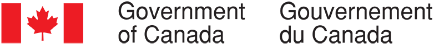 Collecte continue de données qualitatives sur les opinions des Canadiens – mars 2023Rapport finalRédigé pour le compte du Bureau du Conseil privéFournisseur : The Strategic CounselNuméro de contrat : CW2241412Valeur du contrat : 814 741,30 $Date d’octroi du contrat : 19 décembre 2022Date de livraison : 12 avril 2023Numéro d’enregistrement : POR-053-22Pour de plus amples renseignements sur ce rapport, prière d’écrire à por-rop@pco-bcp.caThis report is also available in English.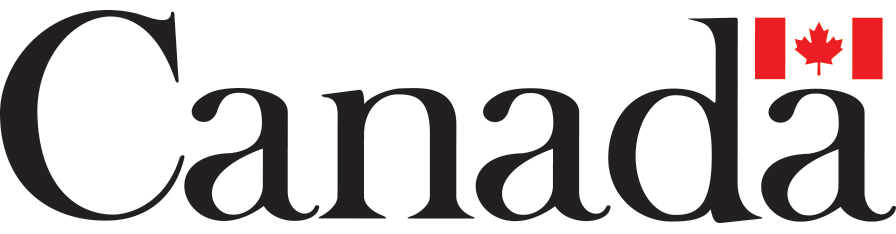 Collecte continue de données qualitatives sur les opinions des CanadiensRapport finalRédigé pour le compte du Bureau du Conseil privéFournisseur : The Strategic CounselMars 2023Ce rapport de recherche sur l’opinion publique présente les résultats d’une série de groupes de discussion menés par The Strategic Counsel pour le Bureau du Conseil privé. Le premier cycle de la première année de l’étude s’est déroulé entre le 7 mars et le 30 mars 2023 et comptait douze groupes de discussion composés d’adultes canadiens (âgés de 18 ans ou plus). This publication is also available in English under the title : Final Report – Continuous Qualitative Data Collection of Canadians’ Views – March 2023.Cette publication peut être reproduite à des fins non commerciales. Toute autre utilisation exige l’autorisation écrite préalable du Bureau du Conseil privé. Pour obtenir de plus amples renseignements sur ce rapport, prière d’en faire la demande par courriel à <por-rop@pco-bcp.ca> ou par la poste à l’adresse suivante :Bureau du Conseil privéÉdifice Blackburn85, rue Sparks, bureau 228Ottawa, Ontario K1A 0A3Numéro de catalogueCP12-4F-PDFIdentifiant international des publications en série (ISSN)ISSN 2816-9379Publications connexes (numéro d’enregistrement : POR-053-22)CP12-4E-PDF (rapport final, anglais)ISSN 2816-9360© Sa Majesté le Roi du chef du Canada, 2023Attestation de neutralité politiqueÀ titre de cadre supérieure du cabinet The Strategic Counsel, j’atteste par la présente que les documents remis sont entièrement conformes aux exigences en matière de neutralité politique du gouvernement du Canada énoncées dans la Politique sur les communications et l’image de marque et dans la Directive sur la gestion des communications – Annexe C – Procédure obligatoire relative à la recherche sur l’opinion publique.Plus précisément, les documents remis ne contiennent pas d’information sur les intentions de vote électoral, les préférences quant aux partis politiques, les positions des partis ou l’évaluation de la performance d’un parti politique ou de ses dirigeants.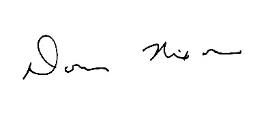 Signature :  __________________________________			Date : Le 12 avril 2023       Donna Nixon, associée
       The Strategic CounselTable des matièresRésumé	Error! Bookmark not defined.Introduction	3Méthodologie	4Principales constatations	Error! Bookmark not defined.Le gouvernement du Canada dans l’actualité (tous les lieux)	6Priorités et performance du gouvernement du Canada (tous les lieux)	7Budget 2023 (résidents de l’est de l’Ontario, résidents de grandes villes de la Saskatchewan et du Manitoba, résidents de Québec, Ontariennes âgées de 55 ans ou plus, résidents de collectivités rurales de l’Alberta, musulmans de grandes villes du Québec, résidents de la RGT ayant immigré dans les dix dernières années, résidents de grandes villes et de villes de taille moyenne du Canada atlantique, résidents de grandes villes et de villes de taille moyenne de la Colombie-Britannique)	10Image de marque du Conseil de la radiodiffusion et des télécommunications canadiennes (résidents de l’est de l’Ontario, résidents de Québec, jeunes adultes de grandes villes des Prairies, Québécois de la classe moyenne confrontés à des pressions financières)	12Comportements associés aux changements climatiques (résidents de grandes villes de la Saskatchewan et du Manitoba, résidents de collectivités rurales de l’Alberta, jeunes adultes de grandes villes des Prairies, Québécois de la classe moyenne confrontés à des pressions financières)	13Développement économique Canada pour les Prairies (résidents de grandes villes de la Saskatchewan et du Manitoba, résidents de collectivités rurales de l’Alberta, jeunes adultes de grandes villes des Prairies)	14Données désagrégées (Ontariennes âgées de 55 ans ou plus, musulmans de grandes villes du Québec, résidents de la RGT ayant immigré dans les dix dernières années)	15Résultats détaillés	Error! Bookmark not defined.Chronologie des annonces en mars 2023	17Le gouvernement du Canada dans l’actualité (tous les lieux)	20Réponse aux tremblements de terre en Türkiye et en Syrie (membres des diasporas turque et syrienne de la RGT et de la GRM)	22Priorités et performance du gouvernement du Canada (tous les lieux)	25Islamophobie (musulmans de grandes villes du Québec)	27Canadiens de la classe moyenne (Québécois de la classe moyenne confrontés à des pressions financières)	28Immigration (résidents de la RGT ayant immigré dans les dix dernières années)	29Budget 2023 (résidents de l’est de l’Ontario, résidents de grandes villes de la Saskatchewan et du Manitoba, résidents de Québec, Ontariennes âgées de 55 ans ou plus, résidents de collectivités rurales de l’Alberta, musulmans de grandes villes du Québec, résidents de la RGT ayant immigré dans les dix dernières années, résidents de grandes villes et de villes de taille moyenne du Canada atlantique, résidents de grandes villes et de villes de taille moyenne de la Colombie-Britannique)	30Attentes antérieures au budget (résidents de l’est de l’Ontario, résidents de grandes villes de la Saskatchewan et du Manitoba, résidents de Québec, Ontariennes âgées de 55 ans ou plus, résidents de collectivités rurales de l’Alberta, musulmans de grandes villes du Québec)	33Impressions à l’égard du budget (résidents de la RGT ayant immigré dans les dix dernières années, résidents de grandes villes et de villes de taille moyenne du Canada atlantique, résidents de grandes villes et de villes de taille moyenne de la Colombie-Britannique)	33 Image de marque du Conseil de la radiodiffusion et des télécommunications canadiennes (résidents de l’est de l’Ontario, résidents de Québec, jeunes adultes de grandes villes des Prairies, Québécois de la classe moyenne confrontés à des pressions financières)	38Comportements associés aux changements climatiques (résidents de grandes villes de la Saskatchewan et du Manitoba, résidents de collectivités rurales de l’Alberta, jeunes adultes de grandes villes des Prairies, Québécois de la classe moyenne confrontés à des pressions financières)	44Développement économique Canada pour les Prairies (résidents de grandes villes de la Saskatchewan et du Manitoba, résidents de collectivités rurales de l’Alberta, jeunes adultes de grandes villes des Prairies)	47Données désagrégées (Ontariennes âgées de 55 ans ou plus, musulmans de grandes villes du Québec, résidents de la RGT ayant immigré dans les dix dernières années)	47Annexe A – Questionnaires de recrutement	50Questionnaire de recrutement, version anglaise	51Questionnaire de recrutement, version française	62Annexe B – Guides de discussion	72Guide du modérateur, version anglaise	73Guide du modérateur, version française	96Annexe C – Concepts créatifs	121Image de marque du Conseil de la radiodiffusion et des télécommunications canadiennes (résidents de l’est de l’Ontario, résidents de Québec, jeunes adultes de grandes villes des Prairies, Québécois de la classe moyenne confrontés à des pressions financières)	122RésuméIntroductionLe Secrétariat des communications et des consultations du Bureau du Conseil privé (BCP) a confié à The Strategic Counsel (TSC) le mandat de mener des cycles continus de recherche par groupes de discussion auprès de membres du public un peu partout au pays, portant sur des enjeux, des événements et des initiatives stratégiques de premier plan liés au gouvernement du Canada. L’objectif général de ce programme de recherche qualitative se décline en trois volets : analyser les dimensions et les facteurs d’influence de l’opinion publique sur les plus importants enjeux auxquels le pays est confronté; évaluer les perceptions et les attentes relatives aux mesures et aux priorités du gouvernement fédéral; orienter l’élaboration des communications du gouvernement du Canada pour qu’elles continuent de s’harmoniser avec les points de vue des Canadiennes et des Canadiens et leurs besoins en matière d’information, tout en demeurant claires et à faciles comprendre.La recherche vise à aider le Secrétariat des communications et des consultations du BCP à remplir son mandat, qui consiste à soutenir le bureau du premier ministre dans la coordination des communications du gouvernement. Plus particulièrement, la recherche permettra de s’assurer que le BCP reste au fait des tendances émergentes et de l’opinion des Canadiens sur les enjeux de macro-niveau qui intéressent le gouvernement.Le présent rapport dévoile les conclusions qui ressortent de douze groupes de discussion en ligne organisés entre le 7 mars et le 30 mars 2023 à différents endroits du pays, en Ontario, au Québec, en Alberta, en Saskatchewan, au Manitoba, au Canada atlantique et en Colombie-Britannique. Les détails concernant les lieux, le recrutement et la composition des groupes figurent ci-après. Ce cycle de recherche a surtout porté sur les priorités et la performance du gouvernement du Canada. Tous les groupes ont eu des discussions sur ce thème. Certains se sont longuement attardés aux enjeux entourant l’islamophobie, l’immigration et la situation de la classe moyenne au pays. Les groupes qui ont abordé ces sujets plus ciblés se composaient de résidents musulmans du Québec, de citoyens canadiens ayant immigré au Canada dans les dix dernières années et de membres de la classe moyenne confrontés à des pressions financières. Les nouvelles et les annonces du gouvernement fédéral ont également fait l’objet de discussions dans tous les groupes. Le groupe réunissant des membres des diasporas turque et syrienne a examiné la réponse du gouvernement du Canada aux séismes dévastateurs survenus en Türkiye et en Syrie.L’étude a aussi permis d’explorer le budget fédéral de 2023. Six groupes ont fait part de leurs attentes prébudgétaires, et trois autres, de leurs impressions après la publication du document le 28 mars 2023. Plusieurs groupes ont également eu à évaluer des concepts créatifs préparés pour le Conseil de la radiodiffusion et des télécommunications canadiennes (CRTC) et portant sur le projet de loi C-11, la Loi sur la diffusion en continu en ligne. Les autres sujets dont il a été question comprenaient les comportements liés aux changements climatiques, l’agence Développement économique Canada pour les Prairies (PrairiesCan) et l’initiative de Statistique Canada visant la désagrégation des données. Soulignons que les résultats de la présente étude doivent être interprétés avec prudence, les conclusions d’une recherche qualitative étant de nature directionnelle et ne pouvant être attribuées à l’ensemble de la population à l’étude avec un quelconque degré de certitude.MéthodologieAperçu des groupesPublic cibleLes participants étaient des résidents canadiens âgés de 18 ans ou plus.Les groupes ont été formés principalement en fonction du lieu.Pour certains groupes, le recrutement ciblait des segments précis de la population, soit les femmes âgées de 55 ans ou plus, les musulmans résidant au Québec, les membres des diasporas turque et syrienne, les jeunes adultes de 18 à 24 ans, les membres de la classe moyenne confrontés à des pressions financières, et les citoyens canadiens nés à l’étranger et ayant immigré au Canada au cours des dix dernières années.  Approche détailléeDouze groupes de discussion ont eu lieu dans diverses régions du Canada.Six groupes se composaient de membres de la population générale de l’est de l’Ontario, de la Saskatchewan et du Manitoba, de la ville de Québec, de l’Alberta, du Canada atlantique et de la Colombie-Britannique.   Les six autres groupes se composaient de répondants faisant partie des segments de population suivants :les femmes âgées de 55 ans ou plus;les musulmans résidant au Québec;les membres des diasporas turque et syrienne;les jeunes adultes de 18 à 24 ans;les membres de la classe moyenne confrontés à des pressions financières; les citoyens canadiens nés à l’étranger et ayant immigré au Canada au cours des dix dernières années.Les trois groupes tenus au Québec ont été animés en français. Tous les autres groupes se sont déroulés en anglais.Les rencontres de ce cycle ont eu lieu en ligne.Huit participants ont été recrutés dans chaque groupe afin de pouvoir compter sur la présence de six à huit personnes.Dans l’ensemble des lieux, 88 personnes ont participé aux discussions. Les détails sur le nombre de participants par groupe sont donnés ci-dessous.Chaque participant a reçu des honoraires. Les incitatifs ont varié de 100 $ à 125 $ par personne en fonction du lieu et de la composition du groupe.Emplacement et composition des groupesPrincipales constatationsLe gouvernement du Canada dans l’actualité (tous les lieux)Tous les groupes ont été questionnés sur ce qu’ils avaient vu, lu ou entendu dernièrement à propos du gouvernement du Canada. Un grand nombre d’annonces et d’initiatives fédérales ont été mentionnées, notamment l’enquête sur les allégations d’ingérence de la Chine dans les dernières élections fédérales, la décision récente de la Banque du Canada de maintenir son taux d’intérêt directeur à 4,5 %, le dépôt du budget fédéral de 2023, la hausse annoncée du salaire minimum fédéral à 16,65 $ à compter du 1er avril 2023, et les récents accords conclus entre le gouvernement fédéral et les provinces et territoires prévoyant l’augmentation des montants du Transfert canadien en matière de santé (TCS). Les participants ont également évoqué plusieurs mesures récentes prises par le gouvernement du Canada sur la scène internationale, telles que la visite officielle du président des États-Unis à Ottawa, le soutien militaire et financier continu apporté à l’Ukraine, et l’annonce qu’IRCC autoriserait les ressortissants turcs et syriens déplacés par les tremblements de terre dans leur région à prolonger gratuitement leur statut et à continuer à étudier, travailler ou rendre visite à leur famille au Canada. Réponse aux tremblements de terre en Türkiye et en Syrie (membres des diasporas turque et syrienne de la RGT et de la GRM)Les participants du groupe composé de membres des diasporas turque et syrienne ont parlé des puissants tremblements de terre qui ont frappé la Türkiye et la Syrie le 6 février 2023 ainsi que de la réponse du gouvernement du Canada à cette catastrophe humanitaire.Invités à dire ce qu’ils avaient vu, lu ou entendu à ce sujet, de nombreux participants ont évoqué l’annonce d’une aide fédérale de 10 millions de dollars pour appuyer les efforts de secours dans ces régions. Plusieurs croyaient se rappeler que le gouvernement du Canada avait également promis d’égaler à hauteur de 10 millions de dollars les dons recueillis par la Coalition humanitaire en faveur des victimes du séisme. Beaucoup ont spontanément exprimé leur déception du fait que le gouvernement du Canada n’ait pas assuré une réponse plus immédiate sur le terrain, dans les heures qui ont suivi la catastrophe. De l’avis général, l’envoi de personnel médical, d’ingénieurs et de membres des Forces armées canadiennes (FAC) aurait grandement facilité les secours d’urgence.Après avoir obtenu des informations sur le soutien financier et d’autre nature fourni par le gouvernement du Canada pour aider les sinistrés, plusieurs participants ont à nouveau dit regretter que le gouvernement du Canada n’ait pas fourni un soutien plus direct au lendemain du séisme. Par ailleurs, tout en se montrant reconnaissants de cette aide financière, certains souhaitaient que le gouvernement fédéral donne des détails concernant son attribution une fois arrivée en Türkiye et en Syrie. Une autre série d’initiatives du gouvernement du Canada, reliées cette fois à l’immigration et à l’accueil des personnes touchées, a suscité des réactions largement positives dans les groupes. Plusieurs participants se sont dits fiers que le gouvernement du Canada ait pris de telles mesures pour accueillir un grand nombre de citoyens turcs et syriens déplacés par la catastrophe en leur offrant de prolonger leur séjour au Canada et en accordant la priorité à leurs demandes de visas. Selon eux, ces gestes seraient immensément utiles pour ce qui est de prêter assistance aux personnes sinistrées, et profiteraient sans doute également au Canada, de par la contribution des nouveaux arrivants à l’économie du pays. À la question de savoir si le gouvernement du Canada était sur la bonne ou la mauvaise voie en ce qui concerne l’aide aux victimes du tremblement de terre, près de la moitié des participants ont répondu qu’il était sur la mauvaise voie, tandis que les autres étaient indécis. Personne n’a répondu qu’il était sur la bonne voie. Faisant de nouveau allusion à l’absence d’experts et de personnel canadiens sur les lieux du sinistre, plusieurs participants qui croyaient que le gouvernement du Canada faisait fausse route ont recommandé la mise sur pied d’un groupe d’intervention d’urgence prêt à être déployé n’importe où dans le monde en cas de catastrophe naturelle majeure. De manière plus générale, au chapitre des rapports du gouvernement fédéral avec les communautés turques et syriennes établies au Canada, la plupart des participants pensaient qu’il était sur la bonne voie. Certains ont fait valoir que l’attention accordée à la diversité et au multiculturalisme partout au Canada permettait plus facilement aux personnes turques et syriennes de célébrer leur propre culture. À la question de savoir ce que le gouvernement fédéral pourrait faire de plus sur ce plan, quelques-uns ont suggéré d’accentuer les efforts pour mettre les membres des diasporas turque et syrienne en contact avec leurs compatriotes. Selon eux, le fait de soutenir davantage la formation de quartiers turcs et syriens (à la manière des quartiers chinois présents dans maintes villes canadiennes) aiderait à réunir les membres de ces communautés. Priorités et performance du gouvernement du Canada (tous les lieux)Tous les groupes ont eu des discussions sur divers problèmes auxquels les Canadiens sont confrontés à l’heure actuelle et ont dit ce qu’ils pensaient de leur gestion par le gouvernement du Canada. Nous leur avons d’abord demandé dans quels domaines le gouvernement fédéral leur semblait avoir fait du bon travail ces derniers temps. La question a suscité un éventail de réponses, dont : les changements climatiques et l’environnement, les mesures pour aider les Canadiens à faire face à l’augmentation du coût de la vie, la grande qualité des soins de santé canadiens, la gestion de la pandémie de COVID-19, l’immigration, la protection de la communauté 2ELGBTQI+, la réconciliation avec les peuples autochtones et l’aide internationale apportée à des pays tels que l’Ukraine. Invités ensuite à signaler les domaines dans lesquels le gouvernement du Canada pourrait faire mieux, les participants ont cité les problèmes liés à l’inflation et à l’augmentation du coût de la vie, l’abordabilité du logement, l’accès aux soins de santé et en particulier aux soins primaires, ainsi que le coût élevé des études postsecondaires.En ce qui concerne les enjeux que le gouvernement du Canada devait traiter en priorité, plusieurs participants ont réitéré leurs inquiétudes face à l’inflation et au coût de la vie. Ils croyaient nécessaire d’aider davantage les groupes aux prises avec des problèmes financiers, comme les aînés et les personnes handicapées qui dépendent en grande partie de prestations et de soutiens de revenu fixes. Beaucoup ont également indiqué que les soins de santé méritaient de figurer plus haut dans la liste des priorités, afin que l’on puisse régler la pénurie généralisée de médecins et d’infirmières et consacrer davantage d’investissements aux traitements en santé mentale. La question du logement abordable revêtait une grande importance aux yeux de nombreux participants; certains ont recommandé de débloquer des ressources pour accroître l’offre de logements et de sévir contre les gens qui achètent des propriétés résidentielles au Canada uniquement à des fins d’investissement.Islamophobie (musulmans de grandes villes du Québec)Le groupe de résidents musulmans du Québec a abordé la question de l’islamophobie ainsi que les mesures récentes prises par le gouvernement du Canada pour lutter contre ce phénomène. Lorsque nous avons demandé à ces participants quels étaient les principaux enjeux touchant les musulmans au Canada, plusieurs ont évoqué ce qui leur paraissait être un manque d’équité envers leur religion par rapport aux autres cultes pratiqués au pays. Certains ont fait état d’accommodements limités pour des rituels comme la prière quotidienne et de discrimination contre les signes associés à leur religion, dont le foulard islamique. Les participants s’inquiétaient tout particulièrement des droits des musulmanes, plusieurs faisant allusion à l’adoption récente du projet de loi 21– Loi sur la laïcité de l’État, qui interdit aux fonctionnaires du Québec de porter des signes religieux dans l’exercice de leurs fonctions.À la question de savoir si le gouvernement du Canada était sur la bonne voie dans sa lutte contre l’islamophobie, les participants ont exprimé des points de vue partagés. Les plus positifs ont signalé les progrès considérables obtenus au cours des dernières décennies sur le plan de la représentation des personnes musulmanes dans tous les ordres de gouvernement ainsi qu’aux plus hauts échelons des entreprises privées. Certains ont ajouté que par rapport aux générations précédentes, les Canadiens étaient aujourd’hui plus tolérants et avaient une meilleure compréhension de la religion islamique. D’autres croyaient cependant que le gouvernement du Canada devrait œuvrer davantage à la protection des droits des Canadiens musulmans et à leur intégration plus complète au sein de la société canadienne.Plusieurs participants ont dit avoir entendu parler de la nomination par le gouvernement du Canada d’une représentante spéciale pour la lutte contre l’islamophobie. Les participants ont généralement bien accueilli la nouvelle, estimant que cette nomination permettrait d’élaborer des stratégies pour mieux éduquer le public sur les difficultés que vivent les personnes musulmanes et sur leur religion. Canadiens de la classe moyenne (Québécois de la classe moyenne confrontés à des pressions financières)Les enjeux touchant les Canadiens de la classe moyenne ont fait l’objet d’une courte discussion dans le groupe composé de Québécois de la classe moyenne faisant face à des pressions financières. Lorsque nous leur avons demandé quels étaient les problèmes les plus immédiats de la classe moyenne, presque tous ont mentionné les problèmes liés à la hausse du coût de la vie. D’après plusieurs, quantité de biens et de services avaient vu leur prix augmenter au cours de la dernière année, avec des hausses marquées pour les dépenses essentielles comme l’épicerie et l’essence. Certains ont parlé d’un manque généralisé de logements abordables et du fait que les Canadiens à revenu faible et moyen avaient de plus en plus de difficulté à acheter ou louer une propriété. Personne n’était d’accord pour dire que le gouvernement du Canada accordait suffisamment d’attention à la classe moyenne en ce moment. Au chapitre des mesures qui pourraient aider les ménages à revenu moyen, plusieurs ont suggéré d’instaurer des allègements fiscaux. Certains croyaient que le gouvernement fédéral devrait revoir les tranches d’imposition existantes et les modifier pour tenir compte du bond de l’inflation enregistré en 2022. D’autres pensaient qu’il fallait trouver le moyen d’imposer davantage les grandes sociétés, en particulier les grandes sociétés énergétiques et les chaînes d’épicerie, dont les profits avaient apparemment battu des records ces dernières années. Immigration (résidents de la RGT ayant immigré dans les dix dernières années)Un groupe composé d’immigrants récemment installés au Canada a abordé le sujet de l’immigration. Lorsque nous leur avons demandé de citer les problèmes les plus urgents auxquels sont confrontés les immigrants au Canada, ils ont fourni une foule de réponses. Ils ont ainsi évoqué des difficultés liées à l’emploi (y compris au processus de reconnaissance des titres de compétences étrangers), à l’apprentissage des langues officielles du Canada, et à la disponibilité réduite des prestations pour les nouveaux immigrants titulaires d’un visa de travail ou d’études. En ce qui concerne plus précisément le processus de reconnaissance des titres de compétences étrangers, tous les participants estimaient que le gouvernement du Canada devait s’occuper en priorité de simplifier ce processus. Plusieurs participants ont à nouveau souligné l’intérêt de régler le problème rapidement étant donné les pénuries de main-d’œuvre en santé et en éducation qui semblaient toucher l’ensemble du pays. À la question de savoir si le gouvernement du Canada portait suffisamment attention aux problèmes des immigrants, les participants ont émis des avis partagés. Certains ont parlé en termes élogieux de la haute importance donnée par le gouvernement fédéral à l’immigration et à l’accueil d’un plus grand nombre d’étrangers, ainsi que de ses efforts pour aider ceux qui fuient les conflits dans des pays comme l’Ukraine, l’Afghanistan et la Syrie. En revanche, plusieurs trouvaient qu’il manquait de ressources pour les nouveaux immigrants au Canada et que cela rendait très difficiles leur accès à l’emploi et leur intégration au sein de la société canadienne. Il a été mentionné que si le gouvernement fédéral comptait maintenir sa cible d’immigration élevée, il lui faudrait effectuer des investissements supplémentaires dans des domaines comme le logement abordable, les soins de santé et l’éducation afin que les collectivités canadiennes puis gérer l’afflux.  Budget 2023 (résidents de l’est de l’Ontario, résidents de grandes villes de la Saskatchewan et du Manitoba, résidents de Québec, Ontariennes âgées de 55 ans ou plus, résidents de collectivités rurales de l’Alberta, musulmans de grandes villes du Québec, résidents de la RGT ayant immigré dans les dix dernières années, résidents de grandes villes et de villes de taille moyenne du Canada atlantique, résidents de grandes villes et de villes de taille moyenne de la Colombie-Britannique)Neuf groupes ont discuté du nouveau budget fédéral déposé le 28 mars 2023. Dans les six groupes qui se sont réunis avant le dévoilement du budget, les participants ont partagé leurs points de vue sur les priorités qui devraient être celles du gouvernement du Canada. Dans les trois groupes qui se sont réunis après le dépôt du budget, les participants ont réagi aux domaines d’intervention privilégiés et aux initiatives annoncées.  Attentes antérieures au budget (résidents de l’est de l’Ontario, résidents de grandes villes de la Saskatchewan et du Manitoba, résidents de Québec, Ontariennes âgées de 55 ans ou plus, résidents de collectivités rurales de l’Alberta, musulmans de grandes villes du Québec)Durant un exercice, les participants étaient invités à identifier les priorités et les enjeux qui selon eux devraient être inclus dans le prochain budget. Dans tous les groupes, les réponses tournaient principalement autour des soins de santé, de l’inflation et du coût de la vie, ainsi que de l’abordabilité du logement. Les autres priorités mentionnées incluaient la nécessité d’offrir une aide supplémentaire aux aînés et aux autres personnes à revenu fixe, de rendre plus accessibles les frais de scolarité au niveau postsecondaire, et de poursuivre les efforts pour combattre les changements climatiques. Durant la discussion à savoir si le gouvernement fédéral devrait offrir un soutien accru aux entreprises canadiennes en croissance, notamment dans les secteurs de la fabrication de véhicules électriques (VE) et de la production d’énergies propres, de nombreux participants étaient d’avis qu’il s’agissait d’un pas important dans la bonne direction. Questionnés à savoir si des investissements dans ces secteurs profiteraient à l’économie canadienne, plusieurs s’attendaient à ce que ce soit le cas. À ce sujet, les participants croyaient généralement que le secteur des énergies propres créerait de nombreux emplois spécialisés et très bien rémunérés pour les Canadiens dans les années à venir. Certains pensaient également que ces investissements permettraient au Canada de se positionner comme un chef de file mondial dans le domaine des énergies propres et de jouir d’un avantage économique important. Plusieurs participants s’attendaient à ce que ces actions entraînent des avantages sur le plan environnemental, notamment en améliorant la qualité de l’air dans leurs communautés respectives. Toutefois, quelques-uns ont exprimé des préoccupations relativement aux coûts environnementaux liés à l’extraction des matières premières utilisées dans la fabrication des batteries de véhicules électriques et se sont demandé s’il était possible d’éliminer de façon sécuritaire ou de recycler ces batteries. Impressions à l’égard du budget (résidents de la RGT ayant immigré dans les dix dernières années, résidents de grandes villes et de villes de taille moyenne du Canada atlantique, résidents de grandes villes et de villes de taille moyenne de la Colombie-Britannique)Dans les trois groupes réunis après le dépôt du budget, les participants étaient invités à partager leurs premières impressions des actions et initiatives annoncées. Les groupes étaient partagés à peu près également entre ceux qui avaient entendu parler du budget et les autres. Même si peu étaient au courant du thème ou des priorités du budget, quelques participants se rappelaient d’avoir entendu parler d’initiatives comme l’élargissement de la prestation dentaire canadienne, les mesures d’abordabilité comme le rabais unique sur l’épicerie et les actions en matière d’énergie verte et de changements climatiques. Les participants du Canada atlantique et de la Colombie-Britannique ont été informés que les principales priorités du budget de 2023 étaient de rendre le coût de la vie plus abordable pour les Canadiens, d’améliorer le système public de soins de santé et de faire croître l’économie propre. Questionnés à savoir si le gouvernement du Canada était sur la bonne voie en ce qui concerne ces priorités, les participants étaient divisés à peu près également en deux groupes : ceux qui croyaient que c’était le cas et les autres qui étaient incertains ou dont les impressions étaient mitigées. Aucun ne croyait que le gouvernement fédéral était sur la mauvaise voie. Nous avons par la suite présenté à ces deux groupes une liste de mesures annoncées dans le budget qui visent à rendre le coût de la vie plus abordable pour les Canadiens, et leur avons demandé de nous dire celle qui aurait selon eux le plus grand impact. Parmi ces initiatives, la décision d’augmenter la portion fédérale des bourses d’études postsecondaires de 40 % a reçu le plus grand appui des participants. Bon nombre d’entre eux croyaient que cette mesure contribuerait grandement à améliorer la situation financière des étudiants, actuels et futurs, de niveau postsecondaire au Canada. Plusieurs se sont aussi intéressés aux initiatives comme celles qui consistent à réduire les frais indésirables et à sévir contre les prêts à conditions abusives et s’entendaient pour dire qu’elles seraient fort utiles. Certains étaient d’avis que les prêteurs qui réclament des frais d’intérêt élevés profitaient souvent des gens en situation financière précaire et que ces entreprises représentaient une menace croissante pour les plus vulnérables dans un contexte où le coût de la vie ne cesse d’augmenter. Les mesures visant à réduire les frais de transaction des cartes de crédit pour les petites entreprises et d’accroître la production automatisée des déclarations de revenus ont également reçu un appui modéré de la part des participants. Questionnés à savoir si le gouvernement fédéral devrait s’abstenir de mettre en œuvre certaines mesures, plusieurs étaient d’avis que le remboursement unique pour l’épicerie ne serait pas efficace comme solution à long terme pour régler les problèmes d’abordabilité auxquels les Canadiens sont confrontés.  Une deuxième liste d’initiatives axées sur les améliorations à apporter au système public de soins de santé a été présentée aux participants du Canada atlantique. Presque tous ont choisi celle qui consiste à aller de l’avant avec de nouvelles ententes de financement entre le gouvernement fédéral et les provinces et territoires pour s’attaquer aux pénuries de médecins et d’infirmières et réduire les temps d’attente pour les services d’urgence et les tests diagnostiques. Les participants croyaient que cette mesure aurait un impact positif sur la prestation des soins de santé partout au pays, en plus de rendre les soins beaucoup plus accessibles pour les Canadiens. Plusieurs avaient également de bons mots pour l’initiative visant à moderniser le système de soins de santé grâce à une collecte de données améliorée, et certains ont décrit la difficulté qu’ils avaient eue dans le passé à transférer leurs informations médicales d’une province à une autre. L’initiative qui consiste à préserver l’accès à l’avortement et aux autres services de santé sexuelle et reproductive a également été perçue comme un pas important dans la bonne direction, certains participants étant d’avis qu’elle contribuerait à protéger les droits des femmes au Canada. En Colombie-Britannique, nous avons fourni aux participants de l’information concernant deux initiatives visant à faire croître l’économie propre, soit la création d’un nouveau crédit d’impôt pour appuyer la production de technologies propres et d’un crédit d’impôt pour encourager les investissements visant à renforcer le réseau d’électricité propre partout au Canada. Dans le premier cas, plusieurs croyaient que l’initiative aurait un impact majeur sur l’économie et la création d’emplois. Certains s’attendaient à ce que l’utilisation accrue des énergies propres devienne une tendance mondiale dans les décennies à venir et qu’il était logique que le gouvernement du Canada appuie ce secteur. Plusieurs s’entendaient pour dire que la croissance dans ce secteur pourrait mener à la création de nombreux emplois bien rémunérés pour les travailleurs canadiens qualifiés. En ce qui concerne le nouveau crédit d’impôt pour encourager les investissements qui visent à renforcer le réseau d’électricité propre, les participants ignoraient généralement si celui-ci contribuerait à rendre l’électricité plus abordable pour les Canadiens. Plusieurs croyaient que le succès de cette initiative dépendait largement de l’utilisation judicieuse des économies réalisées par les sociétés énergétiques qui bénéficieraient de ce crédit d’impôt. Bon nombre de participants croyaient que ce crédit d’impôt aurait probablement un impact positif à long terme sur l’environnement et que l’abandon progressif des sources d’énergie non renouvelables permettrait d’assainir l’air et d’améliorer la santé des Canadiens.  Après que nous leur ayons fourni cette information supplémentaire, les participants de la Colombie-Britannique et du Canada atlantique ont partagé leurs impressions générales sur le budget. La plupart pensaient que le budget concernait surtout les grandes sociétés et les Canadiens à faible revenu, et plusieurs auraient aimé qu’il y ait plus d’initiatives qui profiteraient directement à la classe moyenne. Bon nombre de participants ont fait valoir que les Canadiens à revenu moyen éprouvaient eux aussi des difficultés financières et qu’ils avaient besoin d’une aide supplémentaire.  Image de marque du Conseil de la radiodiffusion et des télécommunications canadiennes (résidents de l’est de l’Ontario, résidents de Québec, jeunes adultes de grandes villes des Prairies, Québécois de la classe moyenne confrontés à des pressions financières)Les participants de quatre groupes ont pris part à une discussion sur le Conseil de la radiodiffusion et des télécommunications canadiennes (CRTC) ainsi que sur des concepts visuels et des slogans qui pourraient servir à informer les Canadiens au sujet du projet de loi C-11, la Loi sur la diffusion continue en ligne. Quelques-uns seulement connaissaient le CRTC et son mandat. La plupart d’entre eux avaient l’impression qu’il s’agissait d’un organe de réglementation chargé de surveiller le contenu diffusé aux Canadiens à la télévision, à la radio et sur Internet. Nous avons ensuite présenté aux groupes un concept en cours d’élaboration par le CRTC, en leur expliquant que ce visuel serait utilisé dans des brochures et des panneaux, des sites Web et des plateformes de médias sociaux comme Twitter et LinkedIn. Invités à donner leurs premières impressions, de nombreux participants ont dit trouver les images assez génériques, plusieurs ajoutant qu’elles avaient l’air tirées d’une banque de photos. Dans la plupart des cas, le concept n’a pas trouvé de résonance personnelle chez les participants, mais quelques-uns étaient sensibles aux images des familles et des interactions entre plusieurs générations de Canadiens, qui leur avaient fait penser à leurs proches. En ce qui concerne les couleurs utilisées, plusieurs ont formulé des commentaires positifs sur la vivacité des couleurs et leur contraste avec les photographies en noir et blanc. Un certain nombre ne partageaient pas cet avis, et trouvaient que la palette choisie était plutôt fade ou ne contrastait pas bien avec les images et le texte. À la question de savoir s’il s’agissait de couleurs modernes, les participants ont exprimé des opinions partagées. Près de la moitié ont répondu par l’affirmative, alors que les autres prêtaient à ces couleurs un caractère plus nostalgique ou rétro. Nous avons ensuite présenté aux participants une liste de slogans possibles pour ce concept, en leur demandant ce qu’ils pensaient de chacun. Parmi ces différents choix, c’est Vos histoires à votre façon qui a suscité les réactions les plus favorables. De l’avis général, cette formulation communiquait clairement que l’initiative met l’accent sur la production d’histoires canadiennes par des Canadiens. Certains participants ont noté que c’était le slogan le plus inclusif, car sa formulation semblait pouvoir englober la multitude de groupes démographiques et de communautés du Canada. Lorsque nous leur avons demandé si le concept communiquait bien les objectifs du CRTC, les participants ont majoritairement répondu que non. Plusieurs trouvaient le concept vague et les liens entre les images et les différents slogans, ténus. D’après certains, le concept serait plus clair s’il comportait une ou deux images plutôt qu’un nuage de photos. Les participants qui n’étaient pas de cet avis ont jugé que le concept véhiculait bien la diversité et le multiculturalisme du pays à travers ses images et le message selon lequel les médias canadiens sont pour tout le monde. À la question de savoir si le concept représentait bien le CRTC, plusieurs ont répondu qu’il faudrait mettre en évidence le lien entre la campagne et l’organisme. Comportements associés aux changements climatiques (résidents de grandes villes de la Saskatchewan et du Manitoba, résidents de collectivités rurales de l’Alberta, jeunes adultes de grandes villes des Prairies, Québécois de la classe moyenne confrontés à des pressions financières)Quatre groupes ont parlé des changements climatiques et des gestes à poser pour freiner ce phénomène et devenir plus écoresponsable au quotidien. Invités à donner des exemples de gestes ou de comportements personnels qui contribueraient à atténuer les effets de changements climatiques, les participants ont répondu ce qui suit : le recyclage et le compostage, un recours accru au transport en commun, les projets de rénovation résidentielle, et le fait de privilégier les produits fabriqués au Canada. Invités à dire quels gestes liés aux changements climatiques sont les plus faciles à poser, les participants ont de nouveau mentionné le recyclage. D’autres gestes ou habitudes cités comprenaient l’utilisation de sacs réutilisables et de tasses de voyage personnelles, l’achat de produits d’occasion, les déplacements en transport en commun et les mesures visant à réduire la consommation d’électricité et d’eau à la maison. En ce qui concerne les gestes plus difficiles à poser, beaucoup ont évoqué les coûts initiaux élevés qu’impliquent les projets de rénovation résidentielle ou l’achat d’un véhicule à zéro émission (VZE). D’autres ont fait allusion au manque d’options de transport en commun dans leur collectivité. Même si d’après la plupart des participants, l’enjeu de l’environnement tenait à cœur à une grande partie de la population, plusieurs avaient l’impression que de nombreux Canadiens posaient peu de gestes en faveur du climat à l’heure actuelle. Il semblait à ces participants que les difficultés financières vécues par un nombre croissant de ménages dans un contexte de forte inflation font en sorte que de nombreux Canadiens n’ont ni le temps ni les ressources nécessaires pour être plus écoresponsables au quotidien. Lorsque nous leur avons demandé s’ils se souciaient plus, moins ou autant des changements climatiques que la plupart des Canadiens, les participants ont été plus nombreux à répondre qu’ils s’en préoccupaient davantage dans les groupes tenus dans de grandes villes des Prairies et au Québec. Tous les participants de collectivités rurales de l’Alberta croyaient accorder autant d’importance à cet enjeu que les autres Canadiens. Lorsque nous avons demandé aux participants à qui revenait la responsabilité d’agir contre les changements climatiques, la plupart ont indiqué que l’industrie, les gouvernements fédéral, provinciaux et territoriaux, et la population ont tous un rôle à jouer sur ce plan. Beaucoup croyaient que les sociétés privées comptent parmi les plus gros émetteurs, et que l’industrie doit donc être la première responsable d’atténuer les effets des changements climatiques. Peu s’attendaient toutefois à ce que les acteurs du secteur pétrolier et gazier, par exemple, prennent eux-mêmes l’initiative de réduire leurs émissions. De l’avis général, la tâche de réglementer les grands émetteurs incombait au gouvernement du Canada.Développement économique Canada pour les Prairies (résidents de grandes villes de la Saskatchewan et du Manitoba, résidents de collectivités rurales de l’Alberta, jeunes adultes de grandes villes des Prairies)Les participants de trois groupes ont eu une courte discussion au sujet de Développement économique Canada pour les Prairies (PrairiesCan). Lorsque nous leur avons demandé où ils s’attendraient à trouver des ressources pour le financement et le soutien aux entreprises, beaucoup ont mentionné les sites Web des gouvernements fédéral, provinciaux ou territoriaux. Quelques-uns supposaient également qu’ils entendraient parler de tels soutiens par d’autres propriétaires d’entreprises ou auprès d’institutions financières (une banque par exemple), qui d’après eux offraient aussi des subventions et des prêts aux entreprises canadiennes. Tous groupes confondus, aucun participant n’avait entendu parler de PrairiesCan. Questionnés sur le mandat possible de cet organisme, certains ont indiqué qu’il consistait probablement à financer et à soutenir les entreprises établies dans les Prairies ou actives dans le secteur agricole. Quelques personnes ont émis l’opinion que le gouvernement fédéral devrait s’appliquer à promouvoir ce genre d’organisme, car de nombreux propriétaires d’entreprises canadiennes n’étaient pas au courant des soutiens à leur disposition. Données désagrégées (Ontariennes âgées de 55 ans ou plus, musulmans de grandes villes du Québec, résidents de la RGT ayant immigré dans les dix dernières années)Les participants de trois groupes ont discuté d’une nouvelle initiative de Statistique Canada consistant à produire des données désagrégées. Très peu connaissaient le concept ou savaient en quoi les données désagrégées pourraient servir au gouvernement du Canada. Après leur avoir donné quelques précisions, nous avons demandé aux participants s’ils croyaient que cette approche procurerait des avantages aux Canadiens. Plusieurs supposaient qu’en séparant les données selon des sous-catégories précises, le gouvernement fédéral aurait une compréhension plus complète des enjeux vécus par la population et des nuances qui caractérisent ces enjeux en fonction des régions et de critères démographiques. Tous les participants ou presque voyaient là un pas dans la bonne direction, susceptible d’avoir des effets positifs sur la vie des gens et en particulier sur les groupes vulnérables ou marginalisés.Chaque groupe a ensuite pris part à un exercice consistant à évaluer une série de formulations qui pourraient servir à expliquer aux Canadiens la notion de désagrégation des données et son utilité. Dans chacun des groupes, la phrase Des données sur la diversité pour un Canada équitable a reçu un appui majoritaire. Plusieurs participants trouvaient qu’elle décrivait très justement l’intention de l’initiative : mieux comprendre la population diversifiée du Canada et permettre des décisions plus équitables sur le plan des politiques. Selon eux, en mettant l’accent sur l’équité, cette phrase parvenait à communiquer le principal objectif de la désagrégation des données. Plusieurs ont aussi aimé la formulation Des données sur la diversité pour une meilleure prise de décision. De leur point de vue, elle rendait bien l’importance accordée à la diversité dans le cadre de cette initiative et son objectif d’améliorer la prise de décision à l’échelle fédérale. COMPLÉMENT D’INFORMATIONThe Strategic Counsel
Numéro de contrat : CW2241412
Date d’octroi du contrat : 19 décembre 2022
Valeur du contrat : 814 741,30 $Résultats détaillésChronologie des annonces en marsAfin de situer les groupes de discussion dans leur contexte, nous présentons ci-après un bref rappel des événements clés qui ont eu lieu au cours du mois de mars 2023.Du 1er au 7 marsLe 1er mars : Le gouvernement du Canada et la Province de la Colombie-Britannique (C.-B.) concluent une entente prévoyant d’injecter de nouveaux fonds dans les services de santé.Le 1er mars : Le gouvernement du Canada annonce un financement de plus de 10,6 millions de dollars pour améliorer l’efficacité énergétique du centre de santé communautaire Main Street Project à Winnipeg.Le 1er mars : Le gouvernement du Canada annonce une série d’investissements axés sur les logements abordables en Nouvelle-Écosse et au Nouveau-Brunswick.Le 1er mars : Le gouvernement du Canada investit plus de 498 000 $ dans l’aménagement d’une infrastructure commerciale dans les Territoires du Nord-Ouest.Le 1er mars : Le gouvernement du Canada annonce du financement pour l’installation de bornes de recharge de véhicules électriques à Sudbury, en Ontario.Le 2 mars : Le gouvernement du Canada et le gouvernement de l’Ontario annoncent des investissements de plus de 48 millions de dollars pour offrir des services Internet haute vitesse aux Ontariens.Le 2 mars : Le gouvernement du Canada annonce qu’il versera 798 500 $ à la Fédération canadienne des enseignantes et des enseignants (FCE) pour promouvoir la santé mentale et prévenir la maladie mentale.Le 2 mars : Le gouvernement du Canada annonce une contribution de 300 000 $ aux projets de plantation d’arbres et d’action climatique durable du conseil Daylu Dena de la Nation Kaska.Le 2 mars : Le gouvernement du Canada annonce un financement de 233 083 $ qui servira à élargir la programmation destinée aux jeunes dans le nord de la Colombie-Britannique. Le 2 mars : Le gouvernement du Canada annonce des investissements de plus de 3,9 millions de dollars dans quatre projets visant à soutenir la langue française en Colombie-Britannique.Le 2 mars : Le gouvernement du Canada consacre 4,2 millions de dollars à la promotion de la santé mentale au Québec.Le 3 mars : Le gouvernement du Canada et le gouvernement de la Colombie-Britannique investissent plus de 13,5 millions de dollars dans la formation, le recrutement et le maintien en poste d’enseignants de français dans la province.Le 3 mars : Le gouvernement du Canada et le gouvernement du Manitoba annoncent la mise en place de services de garde d’enfants à 10 $ par jour en moyenne, à compter d’avril 2023.Le 6 mars : Le gouvernement du Canada annonce de nouvelles mesures pour contrer l’ingérence étrangère dans les élections canadiennes, y compris un investissement de 5,5 millions de dollars pour combattre la désinformation.Le 6 mars : Le gouvernement du Canada souligne la mise en place de services de garde d’enfants à 10 $ par jour pour les familles de la Saskatchewan.Le 6 mars : Le gouvernement du Canada annonce un premier paiement de 23 666 519 $ à la Saskatchewan dans le cadre du programme des Accords d’aide financière en cas de catastrophe (AAFCC) afin de contribuer aux coûts de rétablissement associés aux inondations du printemps 2015.Groupe de discussion des membres de la population générale de l’est de l’Ontario (7 mars). Du 8 au 14 marsLe 8 mars : Le gouvernement du Canada annonce un soutien financier de plus de 2,5 millions de dollars à des organisations de femmes qui réaliseront trois projets axés sur la sécurité économique et la prospérité.Le 8 mars : Le gouvernement du Canada annonce l’octroi de 2,7 millions de dollars à l’organisme Jack.org, en appui à ses programmes de santé mentale destinés aux jeunes.Groupe de discussion des membres de la population générale de grandes villes de la Saskatchewan et du Manitoba (8 mars). Le 9 mars : Le gouvernement du Canada annonce qu’il allouera 20 millions de dollars à la recherche sur le syndrome post-COVID-19 et 9 millions de dollars à l’élaboration de lignes directrices cliniques sur ce syndrome.Groupe de discussion des membres de la population générale de Québec (9 mars). Le 10 mars : Le gouvernement du Canada interdit l’importation de produits d’aluminium et d’acier en provenance de Russie.Le 10 mars : Le gouvernement du Canada lance des consultations publiques pour guider la création d’un registre sur la transparence de l’ingérence étrangère au Canada.Le 10 mars : Le gouvernement du Canada et des responsables provinciaux et territoriaux se réunissent pour discuter des moyens d’améliorer le système d’immigration au Canada et de répondre aux besoins économiques et régionaux.Le 13 mars : Le gouvernement du Canada investit près de 1,4 million de dollars dans Écotech Québec afin de soutenir la mise au point de technologies propres innovantes.Le 13 mars : Le gouvernement du Canada investit plus de 2,2 millions de dollars dans la région de Muskoka en vue de stimuler son économie.Groupe de discussion des femmes âgées de plus de 55 ans vivant en Ontario (14 mars).Le 14 mars : Le gouvernement du Canada annonce un financement de plus de 7 millions de dollars pour réduire les méfaits liés à la consommation de substances en Ontario.Du 15 au 21 mars Le 15 mars : Le gouvernement du Canada annonce un financement de plus de 13 millions de dollars pour réduire les méfaits liés à la consommation de substances dans les Prairies, dans les Territoires du Nord-Ouest et au Yukon.Le 15 mars : Le gouvernement du Canada annonce un appui financier à quatre nouveaux projets d’adoption de technologies propres en Colombie-Britannique.Le 15 mars : Le gouvernement du Canada annonce l’octroi de 1,1 million de dollars au YMCA de Metro Vancouver pour soutenir les femmes racisées établies au Canada depuis peu.Groupe de discussion des membres de la population générale de l’Albert rural (15 mars). Le 16 mars : Le gouvernement du Canada annonce des investissements de plus de 10 millions de dollars dans plusieurs projets menés en Saskatchewan pour soutenir la croissance de l’agroalimentaire et de la fabrication de pointe ainsi que les améliorations communautaires.Le 16 mars : Le gouvernement du Canada et la ville de Vancouver annoncent un financement conjoint de plus de 36,2 millions de dollars qui permettra d’accroître la résilience de la ville aux changements climatiques.Groupe de discussion des musulmans établis dans de grandes villes du Québec (16 mars). Le 17 mars : Le gouvernement du Canada annonce un financement de plus de 3 millions de dollars pour réduire les méfaits liés à la consommation de substances en Colombie-Britannique.Le 18 mars : Le gouvernement du Canada annonce un soutien aux résidents temporaires turcs et syriens à la suite des tremblements de terre survenus en Türkiye et en Syrie, en leur permettant de prolonger leur statut gratuitement et d’accéder à une voie ouverte de permis de travail.Le 20 mars : Le gouvernement du Canada et le gouvernement de la Saskatchewan annoncent un financement de 485 millions de dollars pour des initiatives agricoles stratégiques dans le cadre du Partenariat canadien pour une agriculture durable.Le 21 mars : Le gouvernement du Canada finance pour plus de 150 000 dollars une étude de faisabilité sur les autobus électriques à batterie à Belleville, en Ontario, et l’élaboration d’un plan de transition pour le parc d’autobus de la ville.Le 21 mars : Le gouvernement du Canada annonce le versement de 768 000 dollars au Conseil canadien des femmes musulmanes pour un projet visant à éliminer les obstacles à l’emploi des musulmanes.Groupe de discussion des membres des diasporas turque et syrienne de la région du Grand Toronto (RGT) et de la grande région de Montréal (GRM) (21 mars).Du 22 au 31 marsLe 22 mars : Le gouvernement du Canada annonce la prolongation de l’Autorisation de voyage d’urgence Canada-Ukraine (AVUCU) afin de continuer à soutenir les Ukrainiens qui s’exilent à cause de l’invasion russe.Groupe de discussion des jeunes adultes de grandes villes de la Saskatchewan, du Manitoba et de l’Alberta (22 mars). Le 23 mars : Le président des États-Unis fait une visite officielle au Canada et s’entretient avec plusieurs représentants fédéraux, dont le premier ministre. Le 23 mars : Avec l’aide du gouvernement du Canada, les gouvernements de la Nouvelle-Écosse et de Terre-Neuve-et-Labrador lancent leurs évaluations régionales respectives visant à déterminer la faisabilité de futurs projets d’énergie éolienne extracôtière.Groupe de discussion des Québécois de la classe moyenne confrontés à des pressions financières (23 mars). Le 27 mars : L’ombudsman des contribuables publie un rapport sur l’équité du processus de vérification de l’Agence du revenu du Canada pour les organismes de bienfaisance, en réponse aux préoccupations soulevées par des organismes de bienfaisance dirigés par des musulmans.Le 27 mars : Le gouvernement du Canada investit 8,5 millions de dollars dans l’entreprise VueReal, par l’intermédiaire de Technologies du développement durable Canada, afin de promouvoir les technologies propres et une économie durable.Le 27 mars : Le gouvernement du Canada annonce le lancement du Projet pilote sur la voie d’accès à la mobilité économique, qui aidera les employeurs à recruter des réfugiés et d’autres personnes déplacées qualifiés.Le 28 mars : Le gouvernement du Canada dépose le budget de 2023.Le 28 mars : Le gouvernement du Canada annonce la création du Compte d’épargne libre d’impôt pour l’achat d’une première propriété (CELIAPP) dans le cadre du budget de 2023.Le 28 mars : Le gouvernement du Canada annonce un financement de 2,5 milliards de dollars pour verser des paiements ponctuels d’allègement du fardeau de l’inflation aux ménages canadiens à revenu faible ou modeste, en plus d’autres mesures budgétaires liées au coût de la vie.Le 28 mars : Le gouvernement du Canada annonce un investissement en santé de 198,3 milliards au cours des dix prochaines années dans le cadre du budget de 2023.Le 28 mars : Le gouvernement du Canada annonce une enveloppe de 20 milliards de dollars pour soutenir les projets d’électricité propre et de croissance propre par l’intermédiaire de la Banque de l’infrastructure du Canada.Groupes de discussion des Canadiens de la RGT ayant immigré au Canada au cours des dix dernières années (28 mars), des membres de la population générale de grandes villes et de villes de taille moyenne du Canada atlantique (29 mars), et des membres de la population générale de grandes villes et de villes de taille moyenne de la Colombie-Britannique (30 mars).Le 31 mars : Dans le cadre du budget de 2023, le gouvernement du Canada annonce que les propriétaires ont maintenant accès à la Subvention pour la conversion abordable du mazout à la thermopompe, qui leur permettra de réduire leurs coûts d’énergie mensuels.Le 31 mars : Le gouvernement du Canada et le gouvernement du Québec annoncent un financement conjoint estimé à 955 millions de dollars pour appuyer le secteur agricole québécois au cours des cinq prochaines années.Le 31 mars : Le gouvernement du Canada annonce l’élimination définitive des intérêts sur les prêts d’études canadiens et les prêts canadiens aux apprentis dans le cadre du Programme canadien d’aide financière aux étudiants.Le gouvernement du Canada dans l’actualité (tous les lieux)Les participants de tous les groupes ont été invités à faire part de ce qu’ils avaient vu, lu ou entendu à propos du gouvernement du Canada au cours des derniers jours. Ils se sont rappelé une foule d’annonces et d’initiatives, résumées ci-après : Le lancement d’une enquête publique sur les allégations d’ingérence de la Chine dans les dernières élections fédérales. Plusieurs participants ont dit qu’ils suivaient de près ce dossier. Bon nombre ont exprimé des inquiétudes quant à ce scénario d’ingérence et ajouté que des mesures fédérales s’imposaient pour assurer la sécurité du prochain scrutin canadien. Quelques-uns espéraient avoir accès à de nouveaux éléments d’information dans les semaines à venir, estimant qu’on en savait trop peu à l’heure actuelle pour déterminer la gravité du problème; La décision prise par la Banque du Canada le 8 mars 2023 de maintenir son taux d’intérêt directeur à 4,5 %. Plusieurs participants considéraient que c’était une bonne nouvelle, car d’autres hausses auraient probablement un impact négatif sur de nombreux ménages canadiens; Le dépôt du nouveau budget fédéral le 28 mars 2023. Certains croyaient se souvenir que le budget prévoyait un remboursement unique pour l’épicerie destiné aux familles à faible revenu et l’expansion de la Prestation dentaire canadienne (PDC). Sans lien avec le budget, plusieurs participants ont également mentionné des mesures d’abordabilité annoncées précédemment, telles que le supplément unique de 500 $ à l’Allocation canadienne pour le logement (ACL) et le doublement temporaire du crédit pour la taxe sur les produits et services/taxe de vente harmonisée (TPS/TVH); L’annonce que le salaire minimum fédéral passerait à 16,65 $ l’heure le 1er avril 2023; Les récents accords en matière de santé conclus par le gouvernement fédéral avec chaque province et territoire. Selon ce qu’en avaient compris les participants, ces accords prévoyaient un financement accru des soins de santé au titre du Transfert canadien en matière de santé (TCS) ainsi que des investissements conséquents dans les priorités partagées des administrations fédérale, provinciales et territoriales. Ils espéraient que ces accords auraient pour effet de réduire l’attente aux urgences et d’améliorer l’accès de la population aux médecins de famille et aux spécialistes; L’annonce par Immigration, Réfugiés et Citoyenneté Canada (IRCC) de mesures visant à pallier les pénuries de main-d’œuvre qui touchaient l’ensemble du pays, notamment la création du Projet pilote sur la voie d’accès à la mobilité économique (PVAME) qui aidera les employeurs à recruter des employés qualifiés parmi les réfugiés et d’autres personnes déplacées;La convocation des dirigeants des plus grandes chaînes d’épicerie du Canada devant un comité parlementaire pour répondre aux préoccupations soulevées par la hausse des prix des produits alimentaires partout au pays. Plusieurs participants ont signalé qu’il devenait de plus en plus difficile de joindre les deux bouts et qu’il faudrait faire quelque chose pour réglementer les prix pratiqués par ces entreprises et offrir des produits d’épicerie à coût abordable pour les Canadiens; L’interdiction d’utiliser TikTok sur les appareils mobiles appartenant au gouvernement fédéral dès le 28 février 2023, par souci de sécurité des données. Plusieurs participants jugeaient cette mesure prudente et croyaient qu’en ce qui concerne TikTok les préoccupations sur le plan de la vie privée et de la sécurité étaient fondées. Les participants ont également évoqué plusieurs mesures récentes prises par le gouvernement du Canada sur la scène internationale : La visite officielle du président des États-Unis à Ottawa, les 23 et 24 mars 2023. Rappelons que l’entretien entre le président et le premier ministre a porté sur le resserrement des liens économiques, la gestion de la migration irrégulière à la frontière, la croissance du secteur de l’énergie propre et les investissements dans la défense et la sécurité collectives. De l’avis de plusieurs participants, cette visite était importante, car les intérêts à long terme du Canada dépendaient du maintien de liens étroits avec les États-Unis. Quelques-uns avaient l’impression que les relations canado-américaines avaient été plutôt tendues ces dernières années et que cette visite marquait une étape importante pour les fortifier; Le soutien continu apporté à l’Ukraine, notamment sous la forme d’une aide financière et militaire renouvelée, ainsi que les démarches visant à faciliter l’arrivée et l’installation au Canada d’Ukrainiens qui tentent d’échapper aux combats;L’annonce d’IRCC qu’à compter du 29 mars 2023, les ressortissants turcs et syriens déplacés par les tremblements de terre dans leur région pourraient continuer à étudier, travailler ou rendre visite à leur famille au Canada en demandant gratuitement une prolongation de leur statut. Nous avons demandé aux participants des trois groupes du Québec s’ils avaient vu, lu ou entendu quoi que ce soit au sujet du poste-frontière irrégulier du chemin Roxham. La tenue de ces groupes a précédé l’annonce (faite le 23 mars 2023) qu’une entente avait été conclue entre le Canada et les États-Unis pour fermer ce point de passage. Beaucoup de participants étaient au courant de cet enjeu et avaient l’impression que le nombre d’immigrants empruntant le chemin Roxham pour demander l’asile au Canada avait augmenté au cours des dernières années. Plusieurs trouvaient que le gouvernement fédéral n’avait pas accordé suffisamment d’attention au phénomène et qu’il aurait dû déployer plus d’efforts pour empêcher ces traversées. Certains y voyaient un problème de sécurité frontalière et se demandaient pourquoi des mesures plus musclées n’avaient pas été mises en œuvre pour stopper l’utilisation de passages irréguliers comme celui-ci. Il a été souligné qu’à défaut d’être corrigé, ce problème risquait d’exercer des pressions supplémentaires sur un système d’immigration déjà aux prises avec des arriérés. Réponse aux tremblements de terre en Türkiye et en Syrie (membres des diasporas turque et syrienne de la RGT et de la GRM)Les participants du groupe composé de membres des diasporas turque et syrienne ont parlé des puissants tremblements de terre qui ont frappé la Türkiye et la Syrie le 6 février 2023 ainsi que de la réponse du gouvernement du Canada à cette catastrophe humanitaire.Questionnés sur ce qu’ils avaient vu, lu ou entendu à ce sujet, de nombreux participants ont évoqué l’annonce d’une aide fédérale de 10 millions de dollars pour appuyer les efforts de secours en Türkiye et en Syrie. Plusieurs croyaient également se rappeler que le gouvernement du Canada avait promis d’égaler à hauteur de 10 millions de dollars les dons recueillis par la Coalition humanitaire en faveur des victimes du séisme. Plusieurs ont dit s’être eux-mêmes impliqués dans la collecte de fonds par l’intermédiaire de l’Association étudiante turque ou de l’Association étudiante syrienne de leur université. Beaucoup ont spontanément exprimé leur déception du fait que le gouvernement du Canada n’ait pas assuré une réponse plus immédiate sur le terrain, dans les heures qui ont suivi le tremblement de terre. De l’avis général, l’envoi de personnel médical, d’ingénieurs et de membres des Forces armées canadiennes (FAC) aurait grandement facilité les secours d’urgence. À cet égard, plusieurs participants ont dit avoir entendu parler de citoyens qui avaient directement pris part aux opérations de secours, par exemple l’Équipe de recherche et de sauvetage en milieu urbain de Burnaby qui s’était rendue en Türkiye au lendemain du séisme. Il a été noté que le gouvernement du Canada aurait pu promouvoir davantage ce genre d’initiatives. Certains participants ont indiqué qu’ils se tournaient surtout vers les médias traditionnels comme CBC, CTV et Global News pour se tenir au courant de la situation, tandis que d’autres recevaient aussi des mises à jour provenant de plateformes de médias sociaux comme Instagram et Twitter. Quelques-uns ont confié qu’ils avaient renoncé à suivre les nouvelles à ce sujet dernièrement, car cela affectait trop leur santé mentale. Avant de poursuivre la discussion sur la réponse du gouvernement du Canada, nous avons présenté au groupe la description suivante des initiatives d’aide à l’étranger lancées après la catastrophe : Le 7 février dernier, immédiatement après les séismes, le gouvernement du Canada a fourni 10 millions de dollars en aide humanitaire pour soutenir les services médicaux d’urgence, fournir des abris, de la nourriture et d’autres biens essentiels. Le 24 février, il a annoncé une aide additionnelle de 20 millions de dollars pour soutenir l’action humanitaire en Türkiye et en Syrie; Avant les séismes, le gouvernement du Canada avait contribué pour près de 50 millions de dollars pour appuyer l’action humanitaire en Syrie, ce qui signifie que les organisations ont adapté leurs efforts pour venir en aide aux Syriens touchés par les séismes; Le gouvernement du Canada a annoncé qu’il égalerait les dons versés par les Canadiens à la Croix-Rouge canadienne et à la Coalition humanitaire, jusqu’à concurrence de 10 millions de dollars pour chacun des deux organismes en dons jumelés; En collaboration avec la Croix-Rouge canadienne, le gouvernement du Canada a envoyé 22 000 articles de secours comme des couvertures, des trousses d’hygiène et des ensembles de cuisine.Tout en se disant reconnaissants de ces mesures, plusieurs participants restaient déçus que le gouvernement du Canada n’ait pas fourni de soutien direct dans les jours qui avaient suivi le tremblement de terre. Quelques-uns ont expliqué que même si les dons fédéraux à la Croix-Rouge et à la Coalition humanitaire ainsi que l’aide humanitaire de 50 millions de dollars déjà allouée à la Syrie étaient utiles à l’effort de reconstruction, cela ne changeait pas leur opinion que le gouvernement du Canada aurait dû lancer des actions de plus grande envergure immédiatement après la catastrophe. Un petit nombre de participants ne connaissaient pas la Coalition humanitaire et souhaitaient que le gouvernement fédéral précise de quelle façon ces soutiens financiers seraient attribués une fois arrivés en Türkiye et en Syrie. À leur sens, les deux pays devaient recevoir le même montant d’aide et le même niveau de priorité.Nous avons ensuite présenté aux participants une autre série d’initiatives du gouvernement du Canada, reliées cette fois à l’immigration et à l’accueil des personnes touchées par les séismes : Le gouvernement du Canada a choisi de traiter en priorité les demandes de résidence temporaire et permanente provenant des victimes des séismes, y compris les demandes de réinstallation des réfugiés; Le gouvernement du Canada permet aux résidents temporaires turcs et syriens au Canada de continuer à étudier, à travailler ou à visiter leur famille en demandant gratuitement une prolongation de leur statut. Une voie ouverte de permis de travail sera mise à la disposition des ressortissants turcs et syriens déjà au Canada pour faciliter la tâche de ceux qui souhaitent changer de voie temporaire; Le gouvernement du Canada collabore avec les Nations Unies pour offrir un refuge temporaire aux réfugiés au terme du processus de réinstallation au Canada pendant qu’ils attendent le traitement de leur demande. Ces initiatives ont reçu l’appui unanime des participants. Plusieurs se sont dits fiers que le gouvernement du Canada ait pris de telles mesures pour accueillir un grand nombre de citoyens turcs et syriens déplacés par la catastrophe en leur offrant de prolonger leur séjour au Canada et en accordant la priorité à leurs demandes de visas. Selon eux, ces gestes seraient immensément utiles pour ce qui est de prêter assistance aux personnes sinistrées, et profiteraient sans doute également au Canada, de par la contribution des nouveaux arrivants à l’économie du pays. Il a été suggéré de mettre à leur disposition des services linguistiques ainsi que des services de santé mentale, en particulier lorsque ces personnes n’avaient pas de famille ou de connaissances vivant déjà au Canada. Sans remettre en cause l’importance des mesures fédérales, quelques participants craignaient qu’elles n’aient pour effet imprévu de retarder les demandes d’immigration en attente de traitement. Sur ce point, certains souhaitaient que des ressources supplémentaires soient dévolues à des ministères comme IRCC, afin que ces mesures ne créent pas un arriéré de demandes d’immigration. À cette étape de la discussion, ayant été informés des initiatives mises en œuvre, les participants ont été appelés à dire si le gouvernement du Canada était sur la bonne ou la mauvaise voie en ce qui concerne l’aide aux victimes des tremblements de terre. Près de la moitié d’entre eux le croyaient sur la mauvaise voie, et les autres étaient indécis. Personne n’a répondu qu’il était sur la bonne voie. Faisant de nouveau allusion à l’absence d’experts et de personnel canadiens sur les lieux du sinistre, plusieurs participants qui croyaient que le gouvernement du Canada faisait fausse route ont recommandé la mise sur pied d’un groupe d’intervention d’urgence prêt à être déployé n’importe où dans le monde en cas de catastrophe naturelle majeure. De l’avis général, malgré l’utilité des soutiens financiers, l’expertise canadienne dans le domaine de la santé, de l’ingénierie, de la construction et de l’urbanisme mériterait de jouer un rôle accru dans l’aide humanitaire à l’avenir.De manière plus générale, au chapitre des interactions du gouvernement fédéral avec les communautés turques et syriennes établies au Canada, la plupart des participants pensaient qu’il était sur la bonne voie. Certains ont fait valoir que l’attention accordée à la diversité et au multiculturalisme partout au Canada permettait plus facilement aux personnes turques et syriennes de célébrer leur propre culture. À la question de savoir ce que le gouvernement fédéral pourrait faire de plus sur ce plan, quelques-uns ont suggéré d’accentuer les efforts pour mettre les membres des diasporas turque et syrienne en contact avec leurs compatriotes. Selon eux, le fait de soutenir davantage la formation de quartiers turcs et syriens (à la manière des quartiers chinois présents dans maintes villes canadiennes) aiderait à réunir les membres de ces communautés. D’autres souhaitaient également voir une participation accrue des représentants fédéraux lors de fêtes et de manifestations culturelles turques et syriennes, ces communautés ne recevant pas autant d’attention au Canada que d’autres diasporas, selon eux. Priorités et performance du gouvernement du Canada (tous les lieux)Tous les groupes ont eu des discussions sur différents problèmes auxquels les Canadiens sont confrontés à l’heure actuelle, et dit ce qu’ils pensaient de la gestion de ces priorités par le gouvernement du Canada. Nous leur avons d’abord demandé dans quels domaines le gouvernement fédéral leur semblait avoir fait du bon travail ces derniers temps. Ils ont répondu ce qui suit : Les changements climatiques et l’environnement – Plusieurs participants ont félicité le gouvernement fédéral pour l’attention soutenue qu’il accordait aux questions environnementales et aux changements climatiques. Ils ont cité à titre d’exemples ses récents investissements dans les énergies renouvelables, y compris l’annonce d’une production accrue de véhicules à zéro émission (VZE) au Canada, et son financement d’une foule de projets d’énergie propre dans les communautés autochtones, rurales et éloignées par le truchement du programme Énergie propre pour les collectivités rurales et éloignées (dont le nom n’a cependant pas été mentionné); Les mesures pour aider les Canadiens à faire face à l’augmentation du coût de la vie – Beaucoup ont évoqué la panoplie de prestations et de soutiens fédéraux destinés à rendre la vie plus abordable aux Canadiens, entre autres l’Allocation canadienne pour enfants (ACE), la Prestation dentaire canadienne (PDC), l’Allocation canadienne pour le logement (ACL) et les programmes d’épargne comme le régime enregistré d’épargne-retraite (REER) et le régime enregistré d’épargne-études (REEE); La santé – De nombreux participants ont souligné la grande qualité et le coût relativement abordable des services de santé offerts au Canada par rapport à d’autres pays. Quelques-uns ont parlé en bien des récents accords conclus entre le gouvernement fédéral et les provinces et territoires en vue d’augmenter le Transfert canadien en matière de santé (TCS); La gestion de la pandémie de COVID-19 – De l’avis général, le gouvernement du Canada avait su composer avec la nature constamment changeante du virus et adapter sa stratégie. Plusieurs ont salué les soutiens mis en place, dont la Prestation canadienne d’urgence (PCU), qui leur semblaient avoir aidé de nombreux ménages à tenir le coup financièrement durant cette période; L’immigration – Certains participants ont signalé que le gouvernement fédéral s’était fait l’ardent défenseur d’une augmentation de l’immigration au Canada, notamment en s’engageant à accueillir 500 000 nouveaux immigrants par an d’ici 2025. Dans la même veine, son bilan en matière de protection et de célébration du multiculturalisme canadien a été applaudi; La protection de la communauté 2ELGBTQI+ – Les participants trouvaient que le gouvernement fédéral avait déployé beaucoup d’efforts pour protéger les communautés vulnérables, en particulier les personnes 2ELGBTQI+. Quelques-uns ont mentionné des mesures récentes telles que l’interdiction nationale des thérapies de conversion; La réconciliation – Plusieurs avaient l’impression que depuis quelques années le gouvernement fédéral mettait davantage l’accent sur les questions entourant la réconciliation avec les peuples autochtones. Même s’il restait des progrès à faire, plusieurs mesures avaient été prises pour améliorer la qualité de vie des communautés autochtones et pour intégrer et mieux comprendre leur histoire et leur culture; L’aide internationale – Un certain nombre de participants estimaient que le gouvernement du Canada avait fait du bon travail sur le plan de l’aide à l’étranger. Ils pensaient notamment au soutien militaire et financier apporté à l’Ukraine ainsi qu’à l’aide humanitaire fournie après des catastrophes comme les récents tremblements de terre en Türkiye et en Syrie. Nous avons ensuite demandé aux participants de nous signaler les domaines dans lesquels le gouvernement du Canada pourrait faire mieux. Voici ce qu’ils nous ont répondu : L’inflation et l’augmentation du coût de la vie – De l’avis de beaucoup, il fallait en faire plus pour s’attaquer au prix élevé des produits de première nécessité comme l’épicerie et l’essence. Plusieurs estimaient qu’il fallait plus particulièrement prêter main-forte aux Canadiens de la classe moyenne. Selon eux, bon nombre de ménages à revenu moyen étaient en difficulté à l’heure actuelle et n’avaient pas accès à l’éventail de soutiens offerts aux Canadiens à faible revenu. Quelques-uns trouvaient aussi que le gouvernement fédéral devait tâcher de freiner ses dépenses et de maintenir l’équilibre budgétaire afin d’atténuer les effets de l’inflation; L’abordabilité du logement – D’après les participants, un grand nombre de Canadiens se heurtaient à des difficultés liées au manque de logements abordables dans leurs collectivités respectives. Ce problème touchait aussi bien les locataires que les personnes souhaitant acheter une propriété, selon eux, et avait contribué à la hausse des taux d’itinérance au pays. Ils estimaient que d’autres mesures étaient nécessaires pour rendre le logement plus abordable, en particulier pour les jeunes. Certains participants se demandaient d’ailleurs si leurs enfants auraient un jour les moyens de s’acheter une maison; Les soins de santé – Plusieurs étaient d’avis qu’il fallait déployer un surcroît d’effort pour remédier aux problèmes du système de santé, notamment les longues attentes à l’urgence, l’apparent manque de médecins de famille et la difficulté d’obtenir un rendez-vous auprès de spécialistes. Ils ont recommandé d’offrir des incitatifs aux médecins et aux infirmières afin qu’ils pratiquent au Canada au lieu d’aller aux États-Unis, par exemple, où ils toucheraient de meilleurs salaires. D’autres croyaient que le traitement des problèmes de santé mentale et des dépendances devait également faire l’objet d’investissements plus importants, vu la forte aggravation de ces problèmes durant la pandémie; L’abordabilité des études postsecondaires – Certains trouvaient que les études postsecondaires coûtaient beaucoup trop cher. Ils souhaitaient que le gouvernement du Canada fasse en sorte de rendre plus abordables les droits de scolarité et les dépenses connexes, afin d’éviter aux jeunes de faire face au dilemme entre un niveau d’endettement élevé et l’arrêt des études, qui limiterait fortement leurs perspectives d’emploi; La transition vers les énergies renouvelables – Tout en étant d’accord sur l’importance des sources d’énergies renouvelables pour l’avenir, un certain nombre de participants craignaient que l’on avance trop rapidement dans cette voie. Plusieurs préconisaient que le gouvernement fédéral amorce cette transition de façon graduelle, pour permettre entretemps l’exploitation des ressources pétrolières et gazières du pays. Quelques-uns ont fait remarquer que les solutions de rechange promues par le gouvernement du Canada en ce moment, comme les VZE, comportaient un coût sans doute prohibitif pour de nombreux Canadiens et ne constituaient donc pas une option réaliste; La réconciliation – D’après certains participants, il fallait en faire nettement plus pour promouvoir la réconciliation avec les peuples autochtones au Canada. Ont été évoqués à cet égard le problème de l’eau potable dans de nombreuses communautés autochtones ainsi que le manque de consultations autour des grands projets d’exploitation minière, pétrolière et gazière ou de la construction de pipelines; Le soutien offert aux francophones – Dans les groupes tenus au Québec, certains participants souhaitaient que le gouvernement fédéral veille davantage à la protection et à la promotion du français. Ils ont fait remarquer qu’à l’extérieur du Québec, les ressources et les soutiens en langue française étaient maigres comparativement aux ressources dont disposent les Canadiens anglophones. En ce qui concerne les enjeux que le gouvernement du Canada devait traiter en priorité, plusieurs participants ont réitéré leurs inquiétudes face à l’inflation et au coût de la vie. Ils croyaient nécessaire d’aider davantage les groupes aux prises avec des problèmes financiers, comme les aînés et les personnes handicapées qui dépendent en grande partie de prestations et de soutiens de revenu fixes. Beaucoup ont également indiqué que les soins de santé méritaient de figurer plus haut dans la liste des priorités, afin que l’on puisse régler la pénurie généralisée de médecins et d’infirmières et consacrer davantage d’investissements aux traitements en santé mentale. La question du logement abordable revêtait une grande importance aux yeux de nombreux participants; certains ont recommandé de débloquer des ressources pour accroître l’offre de logements et de sévir contre les gens qui achètent des propriétés résidentielles au Canada strictement à des fins d’investissement. Les autres enjeux jugés dignes d’une attention plus soutenue comprenaient les changements climatiques et l’environnement, les pénuries de personnel dans le secteur de l’éducation, les mesures de soutien financier et linguistique destinées aux nouveaux immigrants, le développement des services de transport en commun dans les collectivités canadiennes, et la défense nationale (notamment les menaces liées à la cybersécurité).Islamophobie (musulmans de grandes villes du Québec)Le groupe de résidents musulmans du Québec a abordé la question de l’islamophobie ainsi que les mesures récentes prises par le gouvernement du Canada pour lutter contre ce phénomène. Lorsque nous avons demandé à ces participants quels étaient les principaux enjeux touchant les musulmans au Canada, plusieurs ont évoqué ce qui leur paraissait être un manque d’équité envers leur religion par rapport aux autres cultes pratiqués au pays. Certains ont fait état d’accommodements limités pour des rituels comme la prière quotidienne et de discrimination contre les signes associés à leur religion, dont le foulard islamique. Les participants s’inquiétaient tout particulièrement des droits des musulmanes, plusieurs faisant allusion à l’adoption récente du projet de loi 21– Loi sur la laïcité de l’État, qui interdit aux fonctionnaires du Québec de porter des signes religieux dans l’exercice de leurs fonctions. Ils estimaient que cette loi affecte démesurément les musulmanes et que le gouvernement du Canada devrait intervenir pour protéger leurs droits, comme Canadiens, de suivre la religion de leur choix. La plupart avaient l’impression que l’islamophobie existait dans toutes les régions du Canada, mais qu’elle était particulièrement répandue au Québec. Lorsque nous avons invité les participants à se remémorer des mesures fédérales touchant la population musulmane du Canada, quelques-uns ont noté que des représentants fédéraux, y compris le premier ministre, avaient récemment souligné des congés islamiques comme le ramadan et l’Aïd el-Fitr. À la question de savoir si le gouvernement du Canada était sur la bonne voie dans sa lutte contre l’islamophobie, les participants ont exprimé des points de vue partagés. Les plus positifs ont signalé les progrès considérables obtenus au cours des dernières décennies sur le plan de la représentation des personnes musulmanes dans tous les ordres de gouvernement ainsi qu’aux plus hauts échelons du secteur privé. Certains ont ajouté que par rapport aux générations précédentes, les Canadiens étaient aujourd’hui plus tolérants et avaient une meilleure compréhension de la religion islamique. D’autres croyaient cependant que le gouvernement du Canada devrait œuvrer davantage à la protection des droits des Canadiens musulmans et à leur intégration plus complète au sein de la société canadienne. De leur point de vue, les personnes musulmanes continuaient d’être considérées comme des étrangers par une bonne partie de la population. Plusieurs participants ont dit avoir entendu parler de la nomination par le gouvernement du Canada d’une représentante spéciale pour la lutte contre l’islamophobie. Pour clarifier les choses, nous avons expliqué au groupe que la première représentante spéciale du Canada chargée de la lutte contre l’islamophobie avait été nommée le 26 janvier 2023 et que sa fonction principale consistait à conseiller le gouvernement du Canada sur les moyens de combattre le problème et de promouvoir une meilleure compréhension de la population musulmane du pays. Les participants ont généralement bien accueilli la nouvelle, estimant que cette nomination permettrait d’élaborer des stratégies pour mieux éduquer le public sur les difficultés que vivent les personnes musulmanes et sur leur religion. À la question de savoir ce que le gouvernement fédéral pourrait faire de plus pour combattre l’islamophobie, quelques-uns ont suggéré de monter des campagnes d’éducation dans les médias sociaux, afin de sensibiliser l’ensemble de la population à ces enjeux. Canadiens de la classe moyenne (Québécois de la classe moyenne confrontés à des pressions financières)Les enjeux touchant les Canadiens de la classe moyenne ont fait l’objet d’une courte discussion dans le groupe composé de Québécois de la classe moyenne faisant face à des pressions financières. Lorsque nous leur avons demandé quels étaient les problèmes les plus immédiats de la classe moyenne, presque tous ont mentionné les problèmes liés à la hausse du coût de la vie. D’après plusieurs, quantité de biens et de services avaient vu leur prix augmenter au cours de la dernière année, avec des hausses marquées pour les dépenses essentielles comme l’épicerie et l’essence. Certains ont parlé d’un manque généralisé de logements abordables et du fait que les Canadiens à revenu faible et moyen avaient de plus en plus de difficulté à acheter ou louer une propriété. Quelques autres étaient d’avis que la mise en œuvre de la tarification fédérale sur le carbone avait nui à la classe moyenne. Cette mesure leur semblait avoir contribué à une hausse des taux d’imposition au cours des dernières années ainsi qu’à une montée des prix à la consommation. Questionnés sur les groupes démographiques compris dans la catégorie de la « classe moyenne », les participants ont généralement répondu que le terme désigne les gens qui ont des revenus moyens par rapport au reste des Canadiens. Personne n’était d’accord pour dire que le gouvernement du Canada accordait suffisamment d’attention à la classe moyenne en ce moment. Au chapitre des mesures qui pourraient aider les ménages à revenu moyen, plusieurs ont suggéré d’instaurer des allègements fiscaux. Certains croyaient que le gouvernement fédéral devrait revoir les tranches d’imposition existantes et les modifier pour tenir compte du bond de l’inflation enregistré dans la dernière année. D’autres pensaient qu’il fallait trouver le moyen d’imposer davantage les grandes sociétés, en particulier les grandes sociétés énergétiques et les chaînes d’épicerie, dont les profits avaient apparemment battu des records ces derniers temps. Un petit nombre de participants ont recommandé que le gouvernement fédéral envisage de plafonner le prix de produits essentiels tels que la nourriture et le carburant afin que tous les Canadiens puissent continuer à subvenir à leurs besoins fondamentaux. Immigration (résidents de la RGT ayant immigré dans les dix dernières années)Un groupe composé d’immigrants récemment installés au Canada a abordé le sujet de l’immigration. Lorsque nous leur avons demandé de citer les problèmes les plus urgents auxquels sont confrontés les immigrants au Canada, ils ont répondu ce qui suit : L’emploi – Beaucoup ont indiqué que l’emploi posait un problème de taille pour les nouveaux immigrants. D’après plusieurs, il leur était souvent difficile de décrocher un premier poste. Bon nombre de participants ont mentionné le parcours du combattant que ces personnes doivent suivre pour faire reconnaître leurs titres de compétences et exercer dans leur domaine. De l’avis de certains, cet état de fait privait le marché du travail canadien d’une main-d’œuvre immigrante qui pourrait immédiatement contribuer à pallier les pénuries de travailleurs dans les secteurs de la santé et de l’éducation, si seulement leurs diplômes étaient reconnus; Les difficultés linguistiques – L’apprentissage du français ou de l’anglais a également été cité parmi les défis des nouveaux immigrants. Les participants s’entendaient sur le fait que les ressources offertes aux immigrants pour les aider à apprendre les langues officielles du Canada étaient insuffisantes et que dans bien des cas cela limitait leur intégration à la société canadienne; Les prestations et les mesures de soutien – Quelques participants jugeaient nécessaire d’accroître le soutien aux nouveaux arrivants, y compris aux résidents temporaires qui ont un visa de travail ou d’études, ces derniers n’ayant pas droit aux services de santé et aux soutiens financiers offerts aux résidents permanents et aux citoyens canadiens. De leur point de vue, tous les immigrants, peu importe depuis combien de temps ils résident au pays, contribuent quelque chose sur les plans économique et social et devraient avoir accès aux mêmes avantages que les autres Canadiens. Afin d’examiner plus précisément le processus de reconnaissance des titres de compétences étrangers, nous avons présenté aux participants les renseignements suivants : La reconnaissance des titres de compétences étrangers survient lorsque le gouvernement fédéral, provincial ou territorial détermine qu’une licence ou un certificat obtenu à l’extérieur du Canada répond aux normes canadiennes, de manière à ce qu’un travailleur puisse occuper un emploi spécialisé. Les médecins, les comptables et les électriciens sont des exemples d’emplois spécialisés.De l’avis général, la simplification de ce processus devait fait figure de priorité pour le gouvernement du Canada. Tout en reconnaissant l’importance d’appliquer des critères de sélection rigoureux pour les emplois spécialisés, plusieurs participants estimaient que les personnes éduquées à l’étranger avaient souvent suivi des processus de formation et d’accréditation exigeants dans leur pays d’origine. Elles devraient donc facilement pouvoir obtenir leur accréditation en arrivant au Canada. Plusieurs participants ont à nouveau souligné l’intérêt de régler ce problème de façon prioritaire étant donné les pénuries de main-d’œuvre en santé et en éducation qui semblaient toucher l’ensemble du pays. Invités à dire s’ils étaient au courant de mesures ou d’initiatives récentes du gouvernement fédéral sur ce front, les participants ont répondu par la négative. À la question de savoir si le gouvernement du Canada portait suffisamment attention aux problèmes des immigrants, les participants ont émis des avis partagés. Certains ont parlé en termes élogieux de la haute importance donnée par le gouvernement fédéral à l’immigration et à l’accueil d’un plus grand nombre d’étrangers, ainsi que de ses efforts pour aider ceux qui fuient les conflits dans des pays comme l’Ukraine, l’Afghanistan et la Syrie. En revanche, plusieurs trouvaient qu’il manquait de ressources pour les nouveaux immigrants au Canada et que cela rendait très difficiles leur accès à l’emploi et leur intégration au sein de la société canadienne. Il a été mentionné que si le gouvernement fédéral comptait maintenir sa cible d’immigration élevée, il lui faudrait effectuer des investissements supplémentaires dans des domaines comme le logement abordable, les soins de santé et l’éducation afin que les collectivités canadiennes puis gérer l’afflux. Des ministères tels qu’Immigration, Réfugiés et Citoyenneté Canada (IRCC) et d’autres organismes ayant pour vocation d’aider les nouveaux arrivants au Canada auraient également besoin de voir leurs fonds renfloués. Budget 2023 (résidents de l’est de l’Ontario, résidents de grandes villes de la Saskatchewan et du Manitoba, résidents de Québec, Ontariennes âgées de 55 ans ou plus, résidents de collectivités rurales de l’Alberta, musulmans de grandes villes du Québec, résidents de la RGT ayant immigré dans les dix dernières années, résidents de grandes villes et de villes de taille moyenne du Canada atlantique, résidents de grandes villes et de villes de taille moyenne de la Colombie-Britannique)Neuf groupes ont discuté du nouveau budget fédéral déposé le 28 mars 2023. Dans les six groupes qui se sont réunis avant le dévoilement du budget, les participants ont partagé leurs points de vue sur les priorités qui devraient être celles du gouvernement du Canada. Dans les trois groupes qui se sont réunis après le dépôt du budget, les participants ont réagi aux domaines d’intervention privilégiés et aux initiatives annoncées.Attentes antérieures au budget (résidents de l’est de l’Ontario, résidents de grandes villes de la Saskatchewan et du Manitoba, résidents de Québec, Ontariennes âgées de 55 ans ou plus, résidents de collectivités rurales de l’Alberta, musulmans de grandes villes du Québec)Pour lancer la conversation avec les groupes de résidents de l’est de l’Ontario et du Québec, et des Ontariennes de 55 ans et plus, nous leur avons demandé de décrire en quoi consistait un budget fédéral selon eux. Plusieurs avaient l’impression que le budget annuel servait d’aperçu sur la manière dont le gouvernement fédéral allouerait les fonds aux différents ministères et agences lors du prochain exercice budgétaire. Les participants s’attendaient à ce que le budget inclue une prévision des dépenses fédérales dans les secteurs clés comme les soins de santé et l’éducation, de même que les mesures prévues pour régler les enjeux urgents comme l’inflation et la hausse du coût de la vie. Spontanément, plusieurs ont exprimé leurs préoccupations à l’idée qu’une augmentation des dépenses entraîne une hausse des impôts fédéraux dans les prochaines années. Quelques-uns étaient d’avis que le gouvernement fédéral devrait redoubler d’efforts pour réduire ses dépenses et équilibrer son budget. Questionnés à savoir s’ils se rappelaient certaines initiatives ou annonces des budgets antérieurs, très peu de participants ont répondu par l’affirmative. Dans tous les groupes, les participants étaient invités à identifier les priorités et les enjeux qu’ils aimeraient qu’on aborde dans le prochain budget. Trois principaux secteurs se sont dégagés de ces discussions : Soins de santé – Plusieurs avaient l’impression que dans de nombreuses régions au pays, le système de soins de santé était soumis à une pression considérable et ont mentionné les longs délais d’attente dans les urgences et les cliniques sans rendez-vous, ainsi que les difficultés à planifier des chirurgies ou des rendez-vous avec des spécialistes. Certains croyaient que le gouvernement du Canada devrait prendre des engagements plus fermes pour régler ces enjeux. Plusieurs croyaient également qu’il faudrait porter une plus grande attention aux traitements à offrir en matière de santé mentale et de dépendance. Inflation et coût de la vie – Bon nombre de participants s’entendaient pour dire qu’il faudrait redoubler d’efforts pour aider les personnes aux prises avec des difficultés financières. La plupart avaient l’impression que le coût de la vie avait substantiellement augmenté dans la dernière année, et que le taux d’inflation avait largement dépassé la hausse des salaires au Canada. À ce sujet, plusieurs participants espéraient que le gouvernement fédéral resserre la réglementation pour les grandes sociétés et s’assure que les grandes chaînes de supermarchés vendent leurs produits à juste prix. Certains ont suggéré que le gouvernement du Canada devrait songer à offrir un allègement fiscal aux Canadiens à faible et à moyen revenu, compte tenu des difficultés financières qu’éprouvent de nombreux ménages. Abordabilité du logement – Les participants s’entendaient pour dire que bon nombre de Canadiens, y compris ceux à revenu moyen ou élevé peinaient à trouver un logement abordable. Plusieurs se sont dits très inquiets et craignaient que l’accès à la propriété devienne de plus en plus difficile pour de nombreux Canadiens. Certains ont également fait valoir que les problèmes liés au logement abordable avaient contribué à augmenter le taux d’itinérance dans plusieurs communautés, ce qui avait engendré des problèmes accrus de santé mentale, de dépendance et de criminalité. Dans cette optique, les participants étaient d’avis que le gouvernement du Canada devait accorder une plus grande priorité à la réglementation du marché de l’habitation et s’assurer que tous les Canadiens aient accès à un logement sécuritaire et abordable. Parmi les autres priorités mentionnées, notons la nécessité d’offrir une aide supplémentaire aux aînés et aux autres personnes à revenu fixe, de rendre plus accessibles les frais de scolarité au niveau postsecondaire, et de poursuivre les efforts pour combattre les changements climatiques. Lorsque nous leur avons demandé si la création d’emplois devrait être une priorité pour le gouvernement fédéral, la plupart des participants ont répondu par l’affirmative. Plusieurs croyaient que de nombreux emplois étaient actuellement disponibles et que le problème tenait davantage au fait que les employeurs offraient des salaires insuffisants pour attirer des employés potentiels. Quelques-uns étaient en désaccord pour dire que la création d’emplois devrait être une responsabilité du gouvernement fédéral et croyaient que ce domaine devrait être en grande partie une question de marché libre. Durant la discussion à savoir si le gouvernement fédéral devrait offrir un soutien accru aux entreprises canadiennes en croissance, notamment dans les secteurs de la fabrication de véhicules électriques (VE) et de la production d’énergies propres, de nombreux participants étaient d’avis qu’il s’agissait d’un pas important dans la bonne direction. Plusieurs résidents de régions rurales de l’Alberta qui étaient en faveur d’une transition vers des sources d’énergie plus renouvelable s’entendaient pour dire que celle-ci devrait se faire de façon très graduelle. Ces participants s’attendaient à ce que les sources d’énergie non renouvelables comme le pétrole et le gaz continuent de jouer un rôle important pour satisfaire les besoins d’énergie des Canadiens dans un proche avenir. Questionnés à savoir si des investissements dans ces secteurs profiteraient à l’économie canadienne, plusieurs s’attendaient à ce que ce soit le cas. À ce sujet, les participants croyaient généralement que le secteur des énergies propres créerait de nombreux emplois spécialisés et très bien rémunérés pour les Canadiens dans les années à venir. Certains croyaient également que ces investissements permettraient au Canada de se positionner comme un chef de file mondial dans le domaine des énergies propres et de jouir d’un avantage économique important. Quelques participants au Manitoba et en Saskatchewan étaient d’avis qu’un renforcement du secteur de l’énergie propre serait particulièrement profitable aux provinces des Prairies si des usines de fabrication de véhicules électriques et de production d’énergie renouvelable y étaient établies. Certains croyaient que ce secteur pourrait être un choix logique pour les travailleurs de l’industrie pétrolière et gazière qui font la transition alors que les Canadiens dépendent de moins en moins des sources d’énergie non renouvelables.  Plusieurs participants s’attendaient à ce que ces actions entraînent des avantages sur le plan environnemental, notamment en améliorant la qualité de l’air dans leurs communautés respectives. Toutefois, quelques-uns ont exprimé des préoccupations relativement aux coûts environnementaux liés à l’extraction des matières premières utilisées dans la fabrication des batteries de véhicules électriques et se sont demandé s’il était possible d’éliminer de façon sécuritaire ou de recycler ces batteries. D’autres se demandaient si une transition à grande échelle vers les véhicules électriques était faisable partout au Canada, notamment dans les régions rurales où le froid extrême sévit durant l’hiver. Questionnés à savoir s’ils s’attendaient à ce que les investissements dans les véhicules électriques et l’énergie propre leur profitent à eux personnellement, quelques-uns ont répondu par l’affirmative et plusieurs croyaient qu’ils n’auraient jamais les moyens de s’acheter un tel véhicule au prix actuel.  En discutant de la manière dont ils aimeraient recevoir l’information au sujet du budget fédéral, plusieurs participants ont proposé que le gouvernement du Canada crée un document synthèse d’une page contenant les faits saillants de ce qui a été annoncé et la marche à suivre pour quiconque souhaite obtenir plus d’information. Ils ont également suggéré de transmettre ce document aux Canadiens par courriel, en plus de diffuser l’information sur les sites de nouvelles, les plateformes de réseaux sociaux et sur le site Web officiel du gouvernement du Canada. Bien que certains croyaient qu’il serait utile d’utiliser la poste pour diffuser les renseignements concernant le budget, plusieurs pensaient que ce serait un gaspillage de ressources. Impressions à l’égard du budget (résidents de la RGT ayant immigré dans les dix dernières années, résidents de grandes villes et de villes de taille moyenne du Canada atlantique, résidents de grandes villes et de villes de taille moyenne de la Colombie-Britannique)Dans les trois groupes réunis après le dépôt du budget, les participants étaient invités à formuler leurs premières impressions des actions et initiatives annoncées. Les groupes étaient partagés à peu près également entre ceux qui avaient entendu parler du budget et les autres. Personne n’avait regardé l’annonce du budget en direct. Même si peu étaient au courant du thème ou des priorités du budget, quelques participants se rappelaient d’avoir entendu parler d’initiatives comme l’élargissement de la prestation dentaire canadienne, les mesures d’abordabilité comme le rabais unique sur l’épicerie et les actions en matière d’énergie verte et de changements climatiques. Lorsque nous leur avons demandé s’ils croyaient que le budget abordait les bons enjeux, la plupart des participants étaient incertains et ne croyaient pas avoir suffisamment d’information sur ces initiatives pour les évaluer correctement. Quelques-uns étaient déçus de voir qu’on n’en faisait pas assez pour aider la classe moyenne, alors qu’un petit nombre craignait que ce budget contribue uniquement à augmenter la dette nationale. Les participants du Canada atlantique et de la Colombie-Britannique ont été informés que les principales priorités du budget de 2023 étaient de rendre le coût de la vie plus abordable pour les Canadiens, d’améliorer le système public de soins de santé et de faire croître l’économie propre. Questionnés à savoir si ces priorités étaient importantes, presque tous les participants ont répondu par l’affirmative. Quelques-uns ne savaient pas très bien ce qu’était une « économie propre » et ont trouvé cette expression plutôt vague. Questionnés à savoir si le gouvernement du Canada était sur la bonne voie en ce qui concerne ces priorités, les participants étaient divisés à peu près également en deux groupes : ceux qui croyaient que c’était le cas et les autres qui étaient incertains ou dont les impressions étaient mitigées. Parmi ces derniers, plusieurs avaient l’impression de ne pas en savoir suffisamment sur les mesures mises de l’avant par le gouvernement fédéral pour se faire une opinion juste. Aucun ne croyait que le gouvernement fédéral était sur la mauvaise voie. Nous avons ensuite présenté à ces deux groupes une liste d’initiatives annoncées dans le cadre du budget et qui visent à rendre le coût de la vie plus abordable pour les Canadiens, et leur avons demandé d’identifier celle qui selon eux aurait le plus d’impact. Ces initiatives étaient les suivantes : Instaurer un nouveau remboursement unique pour l’épicerie afin de venir en aide aux ménages à faible revenu qui en ont le plus besoin; Réduire les frais indésirables, comme la hausse des frais d’itinérance des télécommunications, les frais d’événements ou de concerts, les frais de bagages excessifs et les frais d’expédition ou de fret injustifiés; Lancer le nouveau Compte d’épargne libre d’impôt pour l’achat d’une première propriété pour aider les acheteurs d’une première maison à épargner pour leur mise de fonds; Sévir contre les prêts à conditions abusives en imposant une limite quant aux taux d’intérêt que les prêteurs peuvent exiger; Établir un droit à la réparation des biens pour que les appareils et électroménagers qui brisent puissent être réparés facilement et que les pièces soient plus accessibles; Accroître la production automatisée des déclarations de revenus pour permettre à un plus grand nombre de Canadiens de recevoir les prestations et les crédits auxquels ils ont droit; Réduire les frais de transaction des cartes de crédit pour les petites entreprises; Augmenter la portion fédérale des bourses d’études de 40 % pour rendre l’éducation postsecondaire plus abordable.Parmi ces initiatives, la décision d’augmenter la portion fédérale des bourses d’études postsecondaires de 40 % a reçu le plus grand appui des participants. Bon nombre d’entre eux croyaient que cette mesure contribuerait grandement à améliorer la situation financière des étudiants, actuels et futurs, de niveau postsecondaire au Canada. Plusieurs se sont intéressés aux initiatives comme celles qui visent à réduire les frais indésirables et à sévir contre les prêts à conditions abusives, des mesures qu’ils considèrent comme très utiles de la part du gouvernement du Canada. Certains étaient d’avis que les prêteurs qui réclament des frais d’intérêt élevés profitaient souvent des gens en situation financière précaire et que ces entreprises représentaient une menace croissante pour les plus vulnérables dans un contexte où le coût de la vie ne cesse d’augmenter. Les mesures visant à réduire les frais de transaction des cartes de crédit pour les petites entreprises et d’accroître la production automatisée des déclarations de revenus ont également reçu un appui modéré de la part des participants. Les mesures comme le remboursement unique pour l’épicerie et le droit à la réparation pour les appareils et électroménagers ont reçu très peu d’attention. Questionnés à savoir si ces mesures auraient des impacts sur eux personnellement, plusieurs participants ont répondu qu’ils bénéficieraient de l’abolition des frais indésirables auxquels ils sont confrontés sur une base quotidienne. Questionnés à savoir si le gouvernement fédéral devrait s’abstenir de mettre en œuvre certaines mesures, plusieurs étaient d’avis que le remboursement unique pour l’épicerie ne serait pas efficace comme solution à long terme pour régler les problèmes d’abordabilité que doivent affronter les Canadiens. Même s’ils n’étaient pas contre l’initiative, certains étaient réticents à l’idée que le gouvernement fédéral prépare automatiquement leurs déclarations de revenus et préféreraient faire appel à un intermédiaire fiscal. Lorsque nous leur avons demandé ce que le gouvernement fédéral pourrait faire d’autre pour rendre le coût de la vie plus abordable pour les Canadiens, plusieurs ont répondu que le fardeau fiscal de la classe moyenne était trop lourd à l’heure actuelle. Certains croyaient qu’il pourrait en faire davantage pour réduire les impôts des Canadiens tout en augmentant le taux d’imposition des grandes sociétés. Une deuxième liste d’initiatives axées sur les améliorations à apporter au système public de soins de santé a été présentée aux participants du Canada atlantique : Aller de l’avant avec de nouvelles ententes de financement avec les provinces pour s’attaquer aux pénuries de médecins et d’infirmières et réduire les temps d’attente pour les services d’urgence et les tests diagnostiques; Moderniser le système de soins de santé grâce à une collecte de données améliorée pour assurer la reddition de comptes et obtenir de meilleurs résultats pour les Canadiens, peu importe l’endroit où ils habitent; Élargir les critères d’admissibilité à l’exonération du remboursement des prêts pour les médecins et les infirmières qui choisissent de travailler dans les communautés rurales et éloignées; Élargir les critères d’admissibilité à la prestation dentaire canadienne afin qu’un plus grand nombre de familles à faible revenu et sans assurance puissent avoir accès à des soins dentaires; Préserver l’accès à l’avortement et aux autres services de santé sexuelle et reproductive en relançant les investissements dans le Fonds pour la santé sexuelle et reproductive; Lutter contre la crise des opioïdes en finançant d’autres initiatives de réduction des méfaits et traitements.Presque tous ont choisi l’initiative qui consiste à aller de l’avant avec de nouvelles ententes de financement entre le gouvernement fédéral et les provinces et territoires pour s’attaquer aux pénuries de médecins et d’infirmières et réduire les temps d’attente pour les services d’urgence et les tests diagnostiques. Les participants croyaient que cette mesure aurait un impact positif sur la prestation des soins de santé partout au pays, en plus de rendre les soins beaucoup plus accessibles pour les Canadiens. Plusieurs avaient également de bons mots pour l’initiative visant à moderniser le système de soins de santé grâce à une collecte de données améliorée, et certains ont parlé des difficultés qu’ils avaient eues dans le passé en transférant leurs informations médicales d’une province à une autre. L’initiative qui consiste à préserver l’accès à l’avortement et aux autres services de santé sexuelle et reproductive a également été perçue comme un pas important dans la bonne direction, certains participants étant d’avis qu’elle contribuerait à protéger les droits des femmes au Canada. Même si elles ont été sélectionnées moins souvent, les initiatives comme celles qui consistent à lutter contre la crise des opioïdes, à élargir les critères d’admissibilité à la prestation dentaire canadienne et à élargir les critères d’admissibilité à l’exonération du remboursement des prêts pour les médecins et les infirmières étaient généralement considérées comme bénéfiques. Lorsque nous leur avons demandé ce que le gouvernement fédéral pourrait faire de plus en matière de soins de santé, plusieurs participants ont suggéré de reconnaître plus facilement la formation et les titres de compétences des travailleurs étrangers, de manière à pouvoir combler les pénuries de main-d’œuvre dans le secteur des soins de santé. Les participants de la Colombie-Britannique étaient invités à commenter deux initiatives qui visent à faire croître l’économie propre, soit :Créer un nouveau crédit d’impôt pour appuyer la production de technologies propres, notamment celles qui permettent d’extraire, de transformer ou de recycler les minéraux essentiels pour la fabrication d’équipement d’énergie renouvelable, le stockage d’énergie électrique et les véhicules électriques;Créer un nouveau crédit d’impôt pour encourager les investissements visant à renforcer le réseau d’électricité propre partout au pays. Pour ce qui est de créer un nouveau crédit d’impôt pour appuyer la production de technologies propres, plusieurs croyaient que l’initiative aurait un impact majeur sur l’économie et la création d’emplois. Certains s’attendaient à ce que l’utilisation accrue des énergies propres devienne une tendance mondiale dans les décennies à venir et qu’il était logique que le gouvernement du Canada appuie ce secteur. Plusieurs s’entendaient pour dire que la croissance dans ce secteur pourrait mener à la création de nombreux emplois bien rémunérés pour les travailleurs canadiens qualifiés. Les participants étaient plus mitigés dans leurs opinions sur la question de savoir si ce crédit d’impôt procurerait des avantages sur le plan environnemental. Toutefois, quelques-uns ont exprimé des préoccupations relativement aux coûts environnementaux liés à l’extraction des matières premières utilisées dans la fabrication des batteries de véhicules électriques et se sont demandé s’il était possible d’éliminer de façon sécuritaire ou de recycler ces batteries. Questionnés sur les autres mesures que le gouvernement fédéral avait mises de l’avant pour assurer la croissance du secteur de l’énergie propre, plusieurs participants avaient l’impression que celui-ci avait investi de façon massive dans la fabrication de véhicules électriques et de pièces pour véhicules électriques au Canada dans les dernières années.En ce qui concerne le nouveau crédit d’impôt pour encourager les investissements qui visent à renforcer le réseau d’électricité propre, les participants ignoraient généralement si celui-ci contribuerait à rendre l’électricité plus abordable pour les Canadiens. Plusieurs croyaient que le succès de cette initiative dépendait largement de la bonne utilisation des économies réalisées par les sociétés énergétiques qui bénéficieraient de ce crédit d’impôt. Bon nombre de participants pensaient que ce crédit d’impôt aurait probablement un impact positif à long terme sur l’environnement et que l’abandon progressif des sources d’énergie non renouvelables permettrait d’assainir l’air et d’améliorer la santé des Canadiens. Plusieurs avaient aussi l’impression que les mesures visant à renforcer le réseau d’électricité propre étaient essentielles pour atteindre des objectifs connexes comme la transition à grande échelle vers les véhicules électriques. Après que nous leur ayons fourni cette information supplémentaire, les participants de la Colombie-Britannique et du Canada atlantique étaient invités à partager leurs impressions générales sur le budget. La plupart pensaient que le budget concernait surtout les grandes sociétés et les Canadiens à faible revenu, et plusieurs auraient aimé qu’il y ait plus d’initiatives qui profiteraient directement à la classe moyenne. Bon nombre de participants ont fait valoir que les Canadiens à revenu moyen éprouvaient eux aussi des difficultés financières et qu’ils avaient besoin d’une aide supplémentaire. Questionnés à savoir si les initiatives annoncées dans le budget étaient réalisables, la plupart le pensaient, dans la mesure où il y aurait un plan à long terme pour assurer leur mise en œuvre. Les participants croyaient généralement que la réalisation des priorités du budget qui consistent à rendre le coût de la vie plus abordable, à améliorer la prestation des soins de santé et à renforcer l’économie propre aurait un impact positif sur la vie de nombreux Canadiens. Nous avons présenté à ces deux groupes quelques citations mettant en relief certains éléments du budget et leur avons demandé leurs impressions.  « Nous veillons à ce que les syndicats, qui ont donné lieu à la création de la classe moyenne, demeurent en bonne posture, et nous aidons les travailleurs canadiens à acquérir les compétences dont ils ont besoin… Nous allons bâtir de grandes choses ici, au Canada. »Bon nombre de participants se reconnaissaient difficilement dans cette citation puisqu’ils n’avaient aucun lien avec les syndicats ou n’avaient jamais occupé un poste syndiqué. Plusieurs croyaient que même si la citation se voulait optimiste et encourageante, la formulation était plutôt vague et ne faisait pas mention de mesures ou d’initiatives particulières. « Le Canada dispose de bons travailleurs, de gens qui accomplissent de grandes choses. Et c’est grâce à vous, grâce à nous – le peuple canadien – et aux grandes choses que nous ferons dans les mois et les années à venir, que je n’ai jamais été aussi optimiste quant à l’avenir de notre pays. » Plusieurs étaient également d’avis que cette citation était trop générale; ils auraient aimé qu’on précise qui sont ces « bons travailleurs » et quelles sont ces « grandes choses » que le gouvernement fédéral veut accomplir. Bien que la tournure positive soit encourageante, certains trouvaient difficile d’être inspiré par cette citation qu’ils considéraient comme floue. « Premièrement, dans le cadre de la transformation économique la plus importante depuis la révolution industrielle, nos alliés et partenaires du monde entier, principalement les États-Unis, investissent massivement pour bâtir des économies propres et les industries carboneutres de demain. À la fois, Poutine et la pandémie ont cruellement exposé aux démocraties du monde les risques de la dépendance économique à l’égard de dictatures. Par conséquent, nos alliés prennent rapidement des mesures pour amarrer leur économie et leurs chaînes d’approvisionnement à des économies comme la nôtre. Ensemble, ces deux grandes transformations offrent aux travailleuses et aux travailleurs canadiens l’occasion la plus importante de toute une vie ».Tous les participants ont réagi positivement à cette citation et s’entendaient pour dire qu’il était très important pour le gouvernement du Canada de travailler avec des alliés qui ont les mêmes valeurs économiques et sociales. Pour plusieurs, il s’agit d’une étape logique en vue de réduire les liens avec les partenaires commerciaux qui partagent des valeurs différentes, comme la Russie et la Chine. Quelques autres croyaient également qu’il était important que le gouvernement fédéral investisse pour accroître la production de biens au Canada. Les participants avaient l’impression que ce faisant, le gouvernement s’assurerait de rendre notre pays plus résilient face aux interruptions qui pourraient affecter la chaîne d’approvisionnement à l’avenir. « L’an dernier, le Canada a connu la croissance économique la plus forte parmi les pays du G7… L’inflation a baissé durant huit mois consécutifs et la Banque du Canada prévoit qu’elle tombera à seulement 2,6 % d’ici la fin de l’année… En février, le salaire moyen des Canadiennes et des Canadiens a augmenté de 5,4 %. Les chèques de paie ont donc connu une augmentation plus marquée que l’inflation, ce qui signifie que les Canadiens d’un océan à l’autre disposent de plus d’argent après leur journée de travail ».De nombreux participants étaient sceptiques en entendant cet énoncé puisque l’information ne correspondait pas à ce qu’ils observaient dans leur propre vie. Selon eux, de nombreux Canadiens à faible ou moyen revenu étaient toujours confrontés à des difficultés financières et malgré l’exactitude de l’énoncé sur le plan technique, cela ne signifiait pas que les problèmes étaient réglés.  Image de marque du Conseil de la radiodiffusion et des télécommunications canadiennes (résidents de l’est de l’Ontario, résidents de Québec, jeunes adultes de grandes villes des Prairies, Québécois de la classe moyenne confrontés à des pressions financières)Les participants de quatre groupes ont pris part à une discussion sur le Conseil de la radiodiffusion et des télécommunications canadiennes (CRTC) ainsi que sur des concepts visuels et des slogans qui pourraient servir à informer les Canadiens au sujet du projet de loi C-11, la Loi sur la diffusion continue en ligne. Quelques-uns seulement connaissaient le CRTC et son mandat. La plupart d’entre eux avaient l’impression qu’il s’agissait d’un organe de réglementation chargé de surveiller le contenu diffusé aux Canadiens à la télévision, à la radio et sur Internet. Pour faciliter la conversation, nous avons présenté aux groupes l’information ci-dessous : Le CRTC est responsable de la mise en œuvre de la Loi sur la radiodiffusion du Canada, qui définit les règles (ou « règlements ») que les radiodiffuseurs doivent respecter. Un nouveau projet de loi fait actuellement son chemin au Parlement, la Loi sur la diffusion en continu en ligne (connue sous le nom du projet de loi C-11) et, si ce projet de loi est adopté, les services de diffusion en continu en ligne seront également assujettis à la Loi sur la radiodiffusion. Cela signifie que les diffuseurs en ligne devront respecter certaines règles (ou « règlements »), comme le font depuis de nombreuses années les diffuseurs traditionnels tels que ceux de la télévision ou de la radio.Nous avons ensuite soumis aux groupes un concept en cours d’élaboration par le CRTC, en leur expliquant que ce visuel serait utilisé dans des brochures et des panneaux, des sites Web et des plateformes de médias sociaux comme Twitter et LinkedIn. 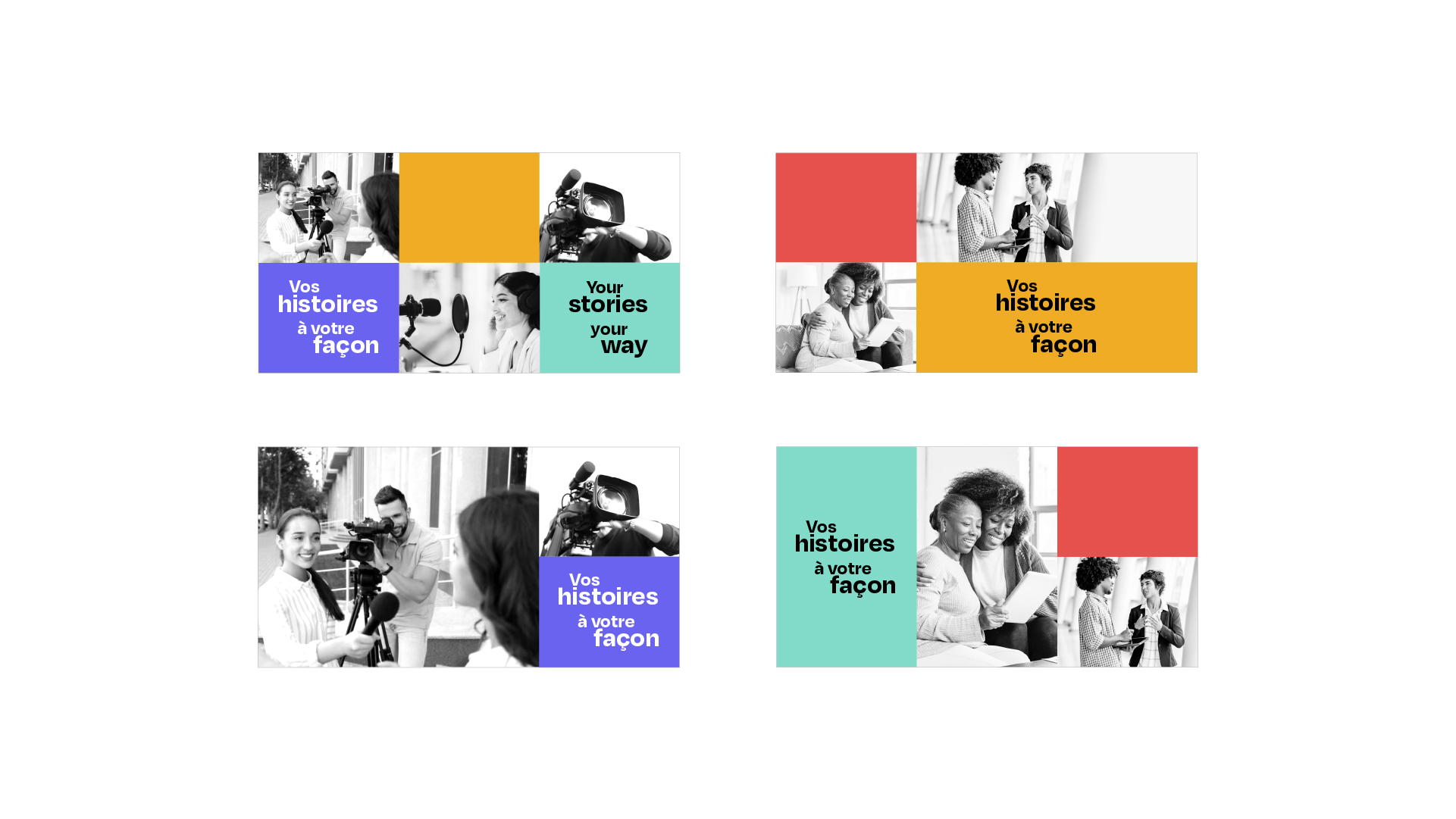 Les quatre images ci-dessus s’accompagnent du slogan « Vos histoires à votre façon » et, pour la première image, de la traduction anglaise « Your stories your way ». Chaque image se compose de photographies en noir et blanc et de blocs de couleur unie. L’image supérieure gauche comporte trois photos qui mettent en scène une journaliste en train de mener une entrevue, un cameraman et une animatrice radio. Les blocs de couleur sont respectivement bleu, orange et turquoise; le slogan français figure en caractères blancs sur le fond bleu, tandis que sa version anglaise figure en caractères noirs sur le fond turquoise. L’image supérieure droite comprend une photo de deux femmes souriantes assises côte à côte qui regardent une tablette, et une photo de deux personnes en train de discuter. Les blocs de couleur sont respectivement rouge et orange, et le slogan français figure en caractères noirs sur le fond orange. L’image inférieure gauche reprend les photos de la journaliste et du cameraman et comprend un seul bloc de couleur bleue d’où se détache le slogan français en caractères blancs. L’image inférieure droite reprend les photos des femmes souriantes assises côte à côte et des deux personnes en train de discuter. Les blocs de couleur sont respectivement rouge et turquoise, et le slogan français figure en caractères noirs sur le fond turquoise.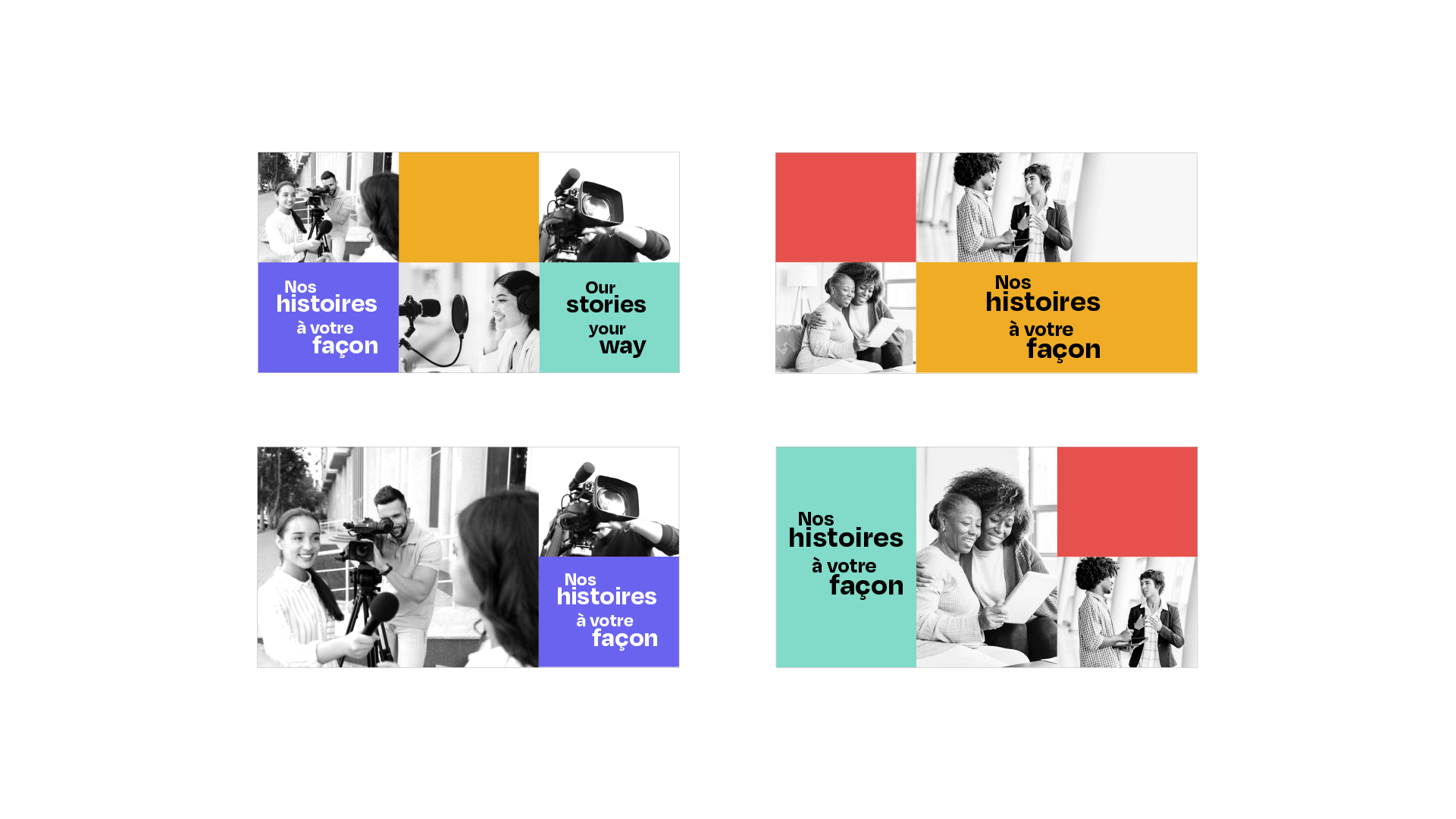 Les quatre images ci-dessus s’accompagnent du slogan « Nos histoires à votre façon » et, pour la première image, de la traduction anglaise « Our stories your way ». Chaque image se compose de photographies en noir et blanc et de blocs de couleur unie. L’image supérieure gauche comporte trois photos qui mettent en scène une journaliste en train de mener une entrevue, un cameraman et une animatrice radio. Les blocs de couleur sont respectivement bleu, orange et turquoise; le slogan français figure en caractères blancs sur le fond bleu, tandis que sa version anglaise figure en caractères noirs sur le fond turquoise. L’image supérieure droite comprend une photo de deux femmes souriantes assises côte à côte qui regardent une tablette, et une photo de deux personnes en train de discuter. Les blocs de couleur sont respectivement rouge et orange, et le slogan français figure en caractères noirs sur le fond orange. L’image inférieure gauche reprend les photos de la journaliste et du cameraman et comprend un seul bloc de couleur bleue d’où se détache le slogan français en caractères blancs. L’image inférieure droite reprend les photos des femmes souriantes assises côte à côte et des deux personnes en train de discuter. Les blocs de couleur sont respectivement rouge et turquoise, et le slogan français figure en caractères noirs sur le fond turquoise.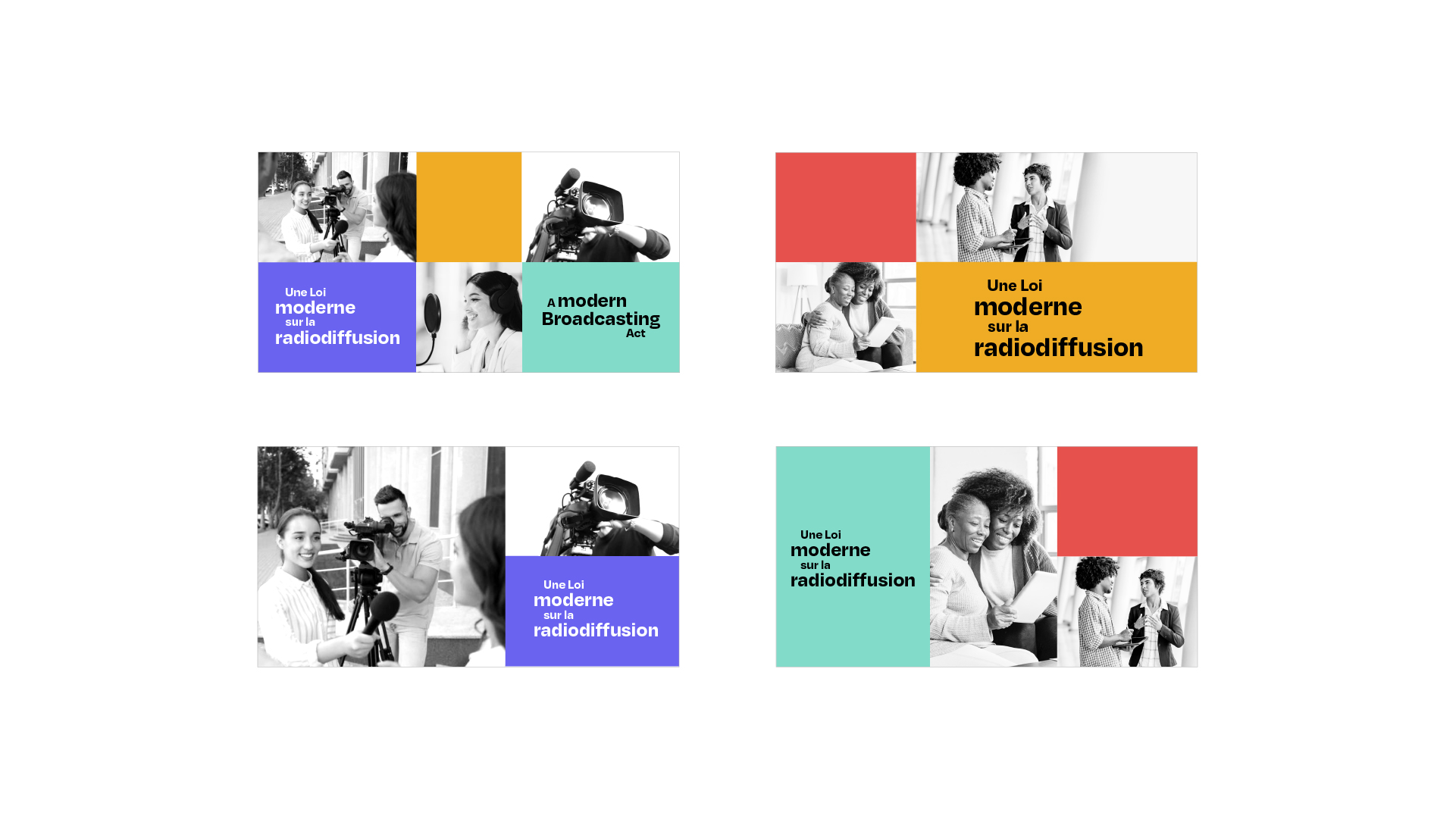 Les quatre images ci-dessus s’accompagnent du slogan « Une loi moderne sur la radiodiffusion » et, pour la première image, de la traduction anglaise « A modern Broadcasting Act ». Chaque image se compose de photographies en noir et blanc et de blocs de couleur unie. L’image supérieure gauche comporte trois photos qui mettent en scène une journaliste en train de mener une entrevue, un cameraman et une animatrice radio. Les blocs de couleur sont respectivement bleu, orange et turquoise; le slogan français figure en caractères blancs sur le fond bleu, tandis que sa version anglaise figure en caractères noirs sur le fond turquoise. L’image supérieure droite comprend une photo de deux femmes souriantes assises côte à côte qui regardent une tablette, et une photo de deux personnes en train de discuter. Les blocs de couleur sont respectivement rouge et orange, et le slogan français figure en caractères noirs sur le fond orange. L’image inférieure gauche reprend les photos de la journaliste et du cameraman et comprend un seul bloc de couleur bleue d’où se détache le slogan français en caractères blancs. L’image inférieure droite reprend les photos des femmes souriantes assises côte à côte et des deux personnes en train de discuter. Les blocs de couleur sont respectivement rouge et turquoise, et le slogan français figure en caractères noirs sur le fond turquoise.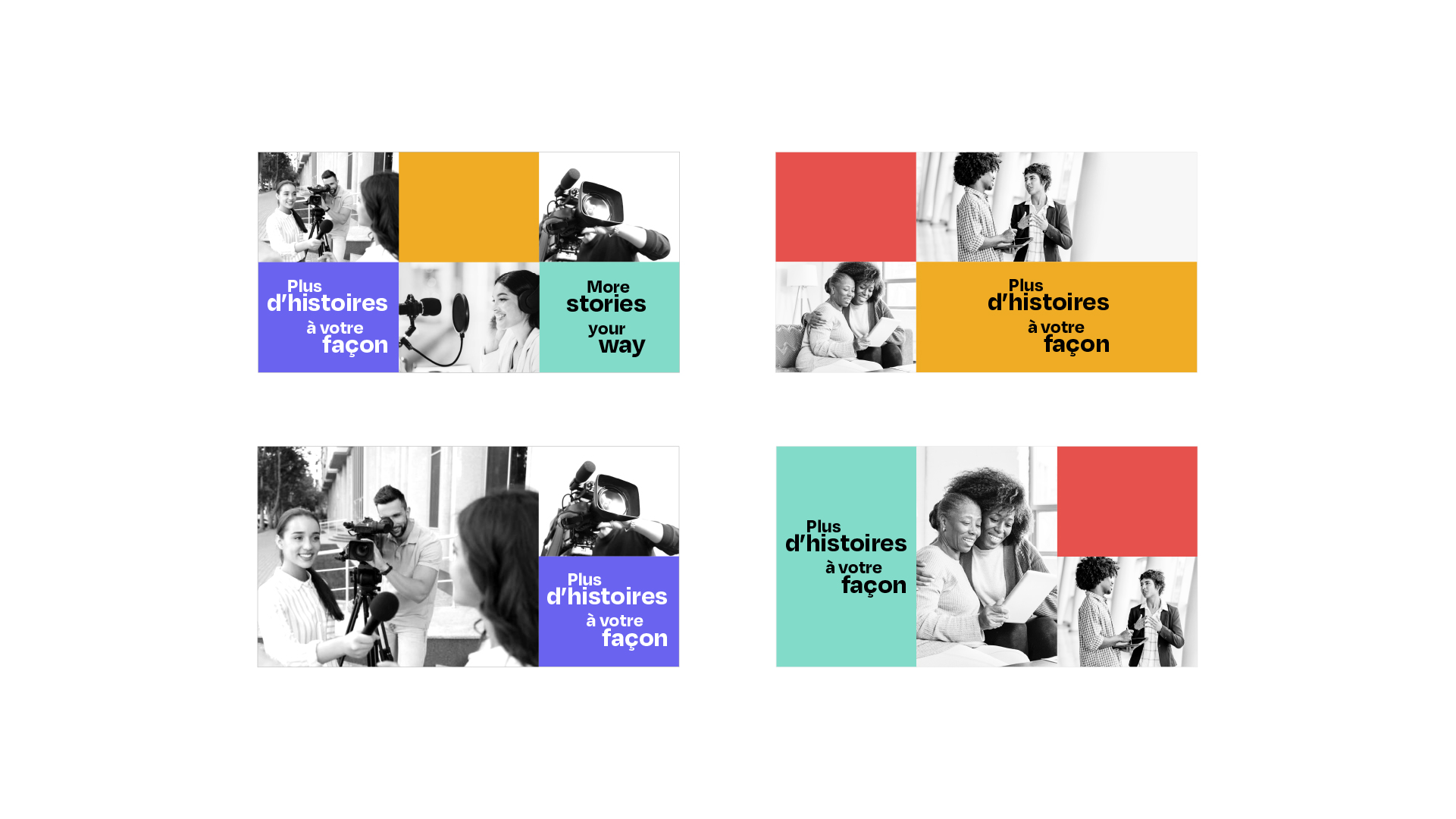 Les quatre images ci-dessus s’accompagnent du slogan « Plus d’histoires à votre façon » et, pour la première image, de la traduction anglaise « More stories your way ». Chaque image se compose de photographies en noir et blanc et de blocs de couleur unie. L’image supérieure gauche comporte trois photos qui mettent en scène une journaliste en train de mener une entrevue, un cameraman et une animatrice radio. Les blocs de couleur sont respectivement bleu, orange et turquoise; le slogan français figure en caractères blancs sur le fond bleu, tandis que sa version anglaise figure en caractères noirs sur le fond turquoise. L’image supérieure droite comprend une photo de deux femmes souriantes assises côte à côte qui regardent une tablette, et une photo de deux personnes en train de discuter. Les blocs de couleur sont respectivement rouge et orange, et le slogan français figure en caractères noirs sur le fond orange. L’image inférieure gauche reprend les photos de la journaliste et du cameraman et comprend un seul bloc de couleur bleue d’où se détache le slogan français en caractères blancs. L’image inférieure droite reprend les photos des femmes souriantes assises côte à côte et des deux personnes en train de discuter. Les blocs de couleur sont respectivement rouge et turquoise, et le slogan français figure en caractères noirs sur le fond turquoise.Lorsque nous les avons invités à faire part de leurs premières impressions, de nombreux participants ont dit trouver les images un peu passe-partout, plusieurs ajoutant qu’elles avaient l’air de provenir d’une banque d’images. Certains ont salué le bilinguisme du concept, un point important à leurs yeux, tandis que d’autres aimaient que les femmes soient très présentes sur les photos. Dans la plupart des cas, le concept n’a pas trouvé de résonance personnelle chez les participants, mais quelques-uns étaient sensibles aux images des familles et des interactions entre plusieurs générations de Canadiens, qui leur avaient fait penser à leurs proches.En ce qui concerne les couleurs utilisées, peu de participants avaient des opinions tranchées. Plusieurs ont formulé des commentaires positifs sur la vivacité des couleurs et leur contraste avec les photographies en noir et blanc. Un certain nombre ne partageaient pas cet avis, et trouvaient que la palette choisie était plutôt fade ou ne contrastait pas bien avec les images et le texte. À la question de savoir s’il s’agissait de couleurs modernes, les participants ont exprimé des opinions partagées. Près de la moitié ont répondu par l’affirmative, alors que les autres prêtaient à ces couleurs un caractère plus nostalgique ou rétro. Selon ces derniers, c’était d’ailleurs un aspect positif, ce côté rétro étant susceptible de correspondre aux goûts des plus jeunes générations. Nous avons ensuite présenté aux participants une liste de slogans possibles pour ce concept, en leur demandant ce qu’ils pensaient de chacun : Nos histoires à votre façonVos histoires à votre façonUne loi moderne sur la radiodiffusionPlus d’histoires à votre façonParmi ces différents choix, c’est Vos histoires à votre façon qui a suscité les réactions les plus favorables. De l’avis général, cette formulation communiquait clairement le fait que l’initiative met l’accent sur la production d’histoires canadiennes par des Canadiens. Certains participants ont noté que c’était le slogan le plus inclusif, car sa formulation semblait pouvoir englober la multitude de groupes démographiques et de communautés du Canada. Par contraste, d’autres participants trouvaient que Nos histoires à votre façon avait quelque chose d’impersonnel et donnait l’impression que les histoires seraient choisies pour le public, au lieu de prendre leur source dans le public. Le référent du « nos » a causé une certaine confusion, plusieurs se demandant s’il s’agissait du CRTC en tant qu’organisme ou de la population canadienne dans son ensemble. Quelques personnes considéraient plutôt que l’aspect collectif du « nos » indiquait que ces histoires concernent tous les Canadiens et qu’il y a mille et une façons de les raconter. La formulation Une loi moderne sur la radiodiffusion a récolté des avis mitigés. Plusieurs participants ne voyaient pas le rapport entre ce slogan et les images qui l’accompagnent et estimaient qu’un complément d’information sur la loi et ses objectifs seraient nécessaires pour que le concept soit efficace. Certains ont fait remarquer que le concept actuel inciterait peut-être les gens qui le voient à aller s’informer au sujet de la loi, mais qu’il était peu probable qu’un grand nombre de Canadiens choisissent de le faire. Quelques participants aimaient le côté direct du concept et trouvaient que, de toutes les options, c’était celle qui envoyait le message le plus clair quant au contenu de la campagne. Chez les rares personnes qui ont mentionné Plus d’histoires à votre façon, plusieurs ont fait remarquer que ce slogan évoquait davantage une campagne de suivi menée après la diffusion de messages comme Vos histoires à votre façon. Selon eux, le recours au terme « plus » contribuait à cette impression d’avoir affaire à la seconde partie d’une campagne en cours. Quelques participants ont fait valoir que ce concept avait une dimension personnelle et sous-entendait la possibilité d’apprendre quelque chose de nouveau en étant exposé à plus d’histoires canadiennes. Pour préciser le contexte, nous avons donné aux participants un aperçu du mandat et des grands objectifs du CRTC : Favoriser un système de radiodiffusion plus inclusif au Canada;Soutenir une plus grande diversité de contenus canadiens et autochtones;Veiller à ce que la population canadienne ait accès à un contenu canadien varié, peu importe qu’elle écoute la radio, qu’elle regarde la télévision ou qu’elle obtienne son contenu en ligne;Permettre aux artistes ainsi qu’aux créatrices et créateurs de contenu canadien de raconter leurs histoires.Lorsque nous leur avons demandé si le concept général communiquait bien ces objectifs, les participants ont majoritairement répondu que non. Plusieurs trouvaient le concept vague et les liens entre les images et les différents slogans, ténus. Plusieurs ont également fait remarquer que la culture et le contenu autochtones y étaient peu représentés. D’après certains, le concept serait plus clair s’il comportait une ou deux images plutôt qu’un nuage de photos. Les participants qui défendaient le point de vue contraire ont jugé que le concept véhiculait bien la diversité et le multiculturalisme du pays à travers ses images et le message selon lequel les médias canadiens sont pour tout le monde. À la question de savoir si le concept représentait bien le CRTC, plusieurs ont répondu qu’il faudrait mettre en évidence le lien entre la campagne et l’organisme. Selon eux, dans sa mouture actuelle, peu de Canadiens devineraient que ce concept a quelque chose à voir avec le CRTC et ses objectifs. Comportements associés aux changements climatiques (résidents de grandes villes de la Saskatchewan et du Manitoba, résidents de collectivités rurales de l’Alberta, jeunes adultes de grandes villes des Prairies, Québécois de la classe moyenne confrontés à des pressions financières)Quatre groupes ont parlé des changements climatiques et des gestes à poser pour freiner ce phénomène et devenir plus écoresponsable au quotidien. Les participants s’entendaient généralement sur le fait que chacun a un rôle à jouer dans la lutte contre les changements climatiques. Cela dit, certains résidents de l’Alberta rurale croyaient qu’étant donné l’envergure du problème, les actions individuelles auraient sans doute peu ou pas d’effets. Invités à donner des exemples de gestes ou de comportements personnels qui contribueraient à atténuer les effets de changements climatiques, les participants ont répondu ce qui suit : Le recyclage et le compostage. Beaucoup considéraient ces comportements comme importants et faciles à adopter pour tous les ménages ou presque. Certains ont également recommandé des habitudes allant dans le même sens, par exemple limiter son utilisation de produits à usage unique et plus généralement tâcher de moins consommer; Un recours accru au transport en commun et au transport actif. Quelques participants estimaient qu’en encourageant plus de Canadiens à se déplacer en transport en commun et activement, par exemple à pied ou à vélo, on pourrait réduire les émissions provenant des voitures privées; Les rénovations résidentielles comme l’installation de panneaux solaires et d’appareils écoénergétiques. Il a été mentionné qu’accroître les incitatifs financiers fédéraux serait un moyen efficace d’encourager les Canadiens à effectuer ce type de changements;Une consommation plus importante de produits fabriqués au Canada. Les participants croyaient que si le gouvernement fédéral mettait davantage l’accent sur la production d’aliments, de biens essentiels et d’énergie au Canada, cela profiterait à l’environnement dans la mesure où les émissions associées à l’importation de ces produits s’en trouveraient réduites; Des réunions d’affaires et des activités de réseautage tenues plus souvent en ligne. Certains pensaient que si cette pratique se généralisait, moins de gens prendraient l’avion pour des raisons commerciales, ce qui réduirait les émissions liées à ces vols. Invités à dire quels gestes liés aux changements climatiques étaient les plus faciles à poser, les participants ont de nouveau mentionné le recyclage. D’autres gestes ou habitudes cités comprenaient l’utilisation de sacs réutilisables et de tasses de voyage personnelles, l’achat de produits d’occasion, les déplacements en transport en commun et les mesures visant à réduire la consommation d’électricité et d’eau à la maison. En ce qui concerne les gestes plus difficiles à poser, beaucoup ont évoqué les coûts initiaux élevés qu’impliquent les projets de rénovation résidentielle ou l’achat d’un véhicule à zéro émission (VZE). D’autres ont fait allusion au manque d’options de transport en commun dans leur collectivité. Ce problème leur semblait plus aigu dans les collectivités rurales, dont les résidents doivent souvent parcourir de grandes distances pour vaquer à leurs occupations quotidiennes, en ayant accès à une offre de transport en commun généralement restreinte. Plusieurs participants des Prairies ont mentionné la distance qui sépare les grandes villes de leurs provinces et expliqué que dans bien des cas, les activités à fortes émissions comme les voyages aériens sont le seul moyen d’arriver à destination rapidement. Quelques-uns ont ajouté que les gens trouvent parfois difficile de faire des sacrifices personnels, par exemple de couper dans leurs voyages d’agrément, d’acheter des produits usagés et de changer de mode de vie par souci écologique. À la question de savoir s’ils comptaient poser plus, moins ou autant de gestes pour le climat au cours des six prochains mois, les participants ont affirmé dans des proportions comparables qu’ils en poseraient plus ou qu’ils continueraient comme avant. Plusieurs de ceux qui avaient l’intention d’en faire plus ont expliqué qu’avec l’arrivée des températures plus chaudes au printemps et à l’été, il serait plus facile de laisser de côté la voiture pour privilégier la marche ou le vélo. Chez ceux qui s’attendaient à ce que leur niveau d’engagement reste le même, certains ont précisé qu’ils faisaient déjà tout leur possible pour contrer les changements climatiques et ne voyaient pas d’autres gestes à poser dans l’avenir. Nous avons ensuite proposé aux participants un exercice qui consistait à décrire les mesures qu’ils prendraient dans le dossier climatique s’ils disposaient de ressources illimitées. Leurs réponses ont été variées. Beaucoup ont dit qu’ils effectueraient des changements dans leur vie personnelle, par exemple en achetant un VZE ou en installant des panneaux solaires, de meilleures fenêtres ou des appareils ménagers intelligents chez eux. Plusieurs ont plutôt évoqué des transformations d’ordre sociétal, comme financer le développement de systèmes d’énergie renouvelable, améliorer l’infrastructure du transport en commun, aider à rendre les VZE plus accessibles et plus abordables pour les Canadiens, et utiliser leurs ressources pour promouvoir des pratiques industrielles durables. Même si d’après la plupart des participants, l’enjeu de l’environnement tenait à cœur à une grande partie de la population, plusieurs avaient l’impression que de nombreux Canadiens posaient peu de gestes en faveur du climat à l’heure actuelle. Il semblait à ces participants que les difficultés financières vécues par un nombre croissant de ménages dans un contexte de forte inflation font en sorte que de nombreux Canadiens n’ont ni le temps ni les ressources nécessaires pour être plus écoresponsables au quotidien. À la question de savoir quel pourcentage de la population canadienne considère les changements climatiques comme un enjeu important, la plupart ont donné des chiffres allant de 35 à 65 pour cent. Dans le groupe de jeunes adultes des Prairies, il a été avancé que les changements climatiques préoccupent davantage les jeunes, qui feront face aux conséquences de ce phénomène dans une plus grande mesure que les générations précédentes. Lorsque nous leur avons demandé s’ils se souciaient plus, moins ou autant des changements climatiques que la plupart des Canadiens, les participants ont été plus nombreux à répondre qu’ils s’en préoccupaient davantage dans les groupes tenus dans de grandes villes des Prairies et au Québec. Tous les participants de collectivités rurales de l’Alberta croyaient accorder autant d’importance à cet enjeu que les autres Canadiens. Personne n’avait l’impression de moins s’en inquiéter que la population générale. Pour ce qui est de savoir si les gens comme eux ou leurs proches posaient des gestes pour ralentir les changements climatiques, les participants ont formulé des réponses variées. Ils ont expliqué qu’en général, même si certains de leurs proches s’impliquaient sur ce plan, la plupart avaient des priorités plus immédiates et ne s’adonnaient guère à des activités de ce type. Plusieurs ont mentionné que le fait de côtoyer des gens sensibles à ce problème et qui agissent pour y remédier les inciterait certainement à se mobiliser. Lorsque nous avons demandé aux participants à qui revenait la responsabilité d’agir contre les changements climatiques, la plupart ont indiqué que l’industrie, les gouvernements fédéral, provinciaux et territoriaux, et la population ont tous un rôle à jouer sur ce plan. Beaucoup croyaient que les sociétés privées comptent parmi les plus gros émetteurs, et que l’industrie doit donc être la première responsable d’atténuer les effets des changements climatiques. Peu s’attendaient toutefois à ce que les acteurs du secteur pétrolier et gazier, par exemple, prennent eux-mêmes l’initiative de réduire leurs émissions. De l’avis général, la tâche de réglementer les grands émetteurs incombait au gouvernement du Canada. Certains participants ont cité des mesures fédérales récentes qui leur semblaient avoir été efficaces, comme l’interdiction des plastiques à usage unique et des sacs en plastique. Beaucoup croyaient également que les gestes individuels, répétés collectivement, peuvent sensiblement contribuer à la lutte contre les changements climatiques. Selon leurs prédictions, un changement à grande échelle des habitudes quotidiennes et des décisions d’achat des Canadiens pousserait également les grandes sociétés à adopter des pratiques commerciales plus durables. Questionnés sur les actions susceptibles d’être les plus efficaces contre les changements climatiques, plusieurs ont mentionné le resserrement de la réglementation fédérale visant les grands émetteurs, le développement de l’infrastructure de transport en commun à l’extérieur des grandes villes, et le fait d’encourager les Canadiens à prendre des décisions plus écoresponsables, par exemple à effectuer des rénovations résidentielles écoénergétiques. En ce qui concerne les actions qui leur semblaient les moins efficaces, plusieurs ont cité la tarification fédérale sur le carbone, qui ne permettait pas selon eux de freiner les émissions industrielles, la plupart des entreprises se contentant de refiler leurs coûts supplémentaires au consommateur. Quelques-uns ont également exprimé un certain scepticisme à l’égard des VZE. Cette option leur semblait peu pratique à l’heure actuelle étant donné le coût de ces véhicules, jugé inabordable pour la plupart des gens, et l’insuffisance des infrastructures de soutien (comme les postes de recharge). Développement économique Canada pour les Prairies (résidents de grandes villes de la Saskatchewan et du Manitoba, résidents de collectivités rurales de l’Alberta, jeunes adultes de grandes villes des Prairies)Les participants de trois groupes ont eu une courte discussion au sujet de Développement économique Canada pour les Prairies (PrairiesCan). Un petit nombre d’entre eux seulement étaient des propriétaires d’entreprises ou s’occupaient de chercher des soutiens économiques ou financiers pour leur organisation. Les participants étaient légèrement plus nombreux à utiliser les médias sociaux dans le cadre de leurs tâches quotidiennes. Parmi les plateformes de médias sociaux utilisées en lien avec leur travail figuraient Facebook, Instagram, LinkedIn et TikTok. Lorsque nous leur avons demandé où ils chercheraient des ressources pour le financement et le soutien aux entreprises, beaucoup ont mentionné les sites Web gouvernementaux – fédéral, provinciaux ou territoriaux. Quelques-uns supposaient également qu’ils entendraient parler de tels soutiens par d’autres propriétaires d’entreprises ou auprès d’institutions financières (une banque par exemple), qui offraient aussi selon eux des subventions et des prêts aux entreprises canadiennes. Un petit nombre de participants seulement connaissaient des sociétés ou des programmes qui apportent aux entreprises du financement, une aide au développement économique et d’autres services de soutien. Parmi les initiatives mentionnées, citons le programme Emplois d’été Canada (EEC), Diversification de l’économie de l’Ouest Canada, le Centre d’aide aux entreprises (CAE) et des soutiens comme la subvention Alberta Women Entrepreneurs (AWE). Quelques-uns ont aussi mentionné les subventions et le financement provenant de sociétés privées, par exemple Telus, Rogers et Suncor Energy. Aucun participant n’avait entendu parler de PrairiesCan. Questionnés sur le mandat possible de cet organisme, certains ont indiqué qu’il consistait probablement à financer et à soutenir les entreprises établies dans les Prairies ou actives dans le secteur agricole. Quelques personnes ont émis l’opinion que le gouvernement fédéral devrait s’appliquer à promouvoir les organismes comme PrairiesCan, car de nombreux propriétaires d’entreprises canadiennes n’étaient pas au courant des soutiens à leur disposition. Données désagrégées (Ontariennes âgées de 55 ans ou plus, musulmans de grandes villes du Québec, résidents de la RGT ayant immigré dans les dix dernières années)Les participants de trois groupes ont discuté d’une nouvelle initiative de Statistique Canada consistant à produire des données désagrégées. Très peu connaissaient le concept ou savaient en quoi les données désagrégées pourraient servir au gouvernement du Canada. Pour éclairer la discussion, nous avons présenté aux groupes l’information suivante : Les données désagrégées signifient essentiellement que l’on prend des données et qu’on les décompose en sous-catégories pour comprendre les tendances. Par exemple, si nous examinons les données relatives à la COVID-19 selon l’âge, nous constatons que les adultes âgés ont un risque plus élevé de développer des complications de santé. Statistique Canada procède à la désagrégation des données et se concentrera sur des groupes de population précis, tels que les femmes, les peuples autochtones, les groupes racisés et les personnes en situation de handicap. Essentiellement, pour éliminer tout obstacle systémique, tel que le racisme, et pour comprendre les divers besoins de ces groupes et élaborer des stratégies et des politiques visant à démanteler les pratiques et les obstacles discriminatoires, il est d’abord nécessaire de s’appuyer sur des données détaillées pour comprendre la situation.Questionnés sur les raisons ayant pu inciter Statistique Canada à adopter cette approche et sur les avantages qui pourraient en découler pour les Canadiens, les participants ont formulé diverses réponses. Plusieurs supposaient qu’en séparant les données selon des sous-catégories précises, le gouvernement fédéral aurait une compréhension plus complète des enjeux vécus par la population et des nuances qui caractérisent ces enjeux en fonction des régions et de critères démographiques. Tout le monde reconnaissait que cela permettrait d’élaborer des stratégies plus efficaces pour aider certains sous-groupes de la population, au lieu d’appliquer une approche universelle à l’égard de ces enjeux. Tous les participants ou presque voyaient là un pas dans la bonne direction, susceptible d’avoir des effets positifs sur la vie des gens et en particulier sur les groupes vulnérables ou marginalisés. Quelques-uns, qui convenaient des mérites de cette stratégie, croyaient toutefois que le gouvernement du Canada devait se garder d’avantager excessivement certains groupes par rapport à d’autres.Les participants ont ensuite pris part à un exercice consistant à choisir, parmi une série de formulations, celle qui expliquait le mieux aux Canadiens la notion de désagrégation des données et son utilité. Au moment de l’évaluation, nous leur avons rappelé que l’initiative mettait surtout l’accent sur des groupes comme les femmes, les populations racisées, les personnes handicapées et les peuples autochtones. Suit la liste des formulations :Des données inclusives pour un Canada mieux informéDes données sur la diversité pour un Canada meilleur Des données sur la diversité pour un Canada équitableDes données sur la diversité pour une meilleure prise de décisionDans chacun des groupes, la phrase Des données sur la diversité pour un Canada équitable a reçu un appui majoritaire. Plusieurs participants trouvaient qu’elle décrivait très justement l’intention de l’initiative : mieux comprendre la population diversifiée du Canada et permettre des décisions plus équitables sur le plan des politiques. Selon eux, en mettant l’accent sur l’équité, cette phrase parvenait à communiquer le principal objectif de la désagrégation des données. Plusieurs ont aussi aimé la formulation Des données sur la diversité pour une meilleure prise de décision. De leur point de vue, elle rendait bien l’importance accordée à la diversité dans le cadre de cette initiative et son objectif d’améliorer la prise de décision à l’échelle fédérale. Quelques-uns ont fait remarquer que par rapport aux autres options, celle-ci était plus pragmatique, puisqu’il s’agissait de prendre des décisions et non de réaliser des concepts plus abstraits comme l’équité. Un petit nombre de participants ont retenu Des données inclusives pour un Canada mieux informé et Des données sur la diversité pour un Canada meilleur, car ces formulations leur semblaient bien décrire l’objectif d’avoir accès à des données précises afin de prendre des décisions éclairées et celui d’améliorer la vie des différents sous-groupes qui composent la population canadienne. Dans ce dernier cas, cependant, plusieurs ont signalé que le concept d’un « Canada meilleur » était plutôt vague et ne décrivait pas suffisamment le but de l’initiative.  Annexe A – Questionnaires de recrutementQuestionnaire de recrutement, version anglaisePrivy Council OfficeRecruiting Script – March 2023 English Groups Recruitment Specifications Summary Groups conducted online.Each group is expected to last for two hours.Recruit 8 participants.Incentives will be $125 per person and will be sent to participants via e-transfer following the group. Specifications for the focus groups are as follows:Recruiting Script INTRODUCTIONHello, my name is [RECRUITER NAME].  I'm calling from The Strategic Counsel, a national public opinion research firm, on behalf of the Government of Canada. / Bonjour, je m’appelle [NOM DU RECRUTEUR]. Je vous téléphone du Strategic Counsel, une entreprise nationale de recherche sur l’opinion publique, pour le compte du gouvernement du Canada.Would you prefer to continue in English or French? / Préfériez-vous continuer en français ou en anglais?  [CONTINUE IN LANGUAGE OF PREFERENCE]RECORD LANGUAGE 	English 	CONTINUE	French	THANK AND ENDOn behalf of the Government of Canada, we’re organizing a series of online video focus group discussions to explore current issues of interest to Canadians. The format is a “round table” discussion, led by an experienced moderator.  Participants will be given a cash honorarium in appreciation of their time.Your participation is completely voluntary, and all your answers will be kept confidential. We are only interested in hearing your opinions - no attempt will be made to sell or market you anything.  The report that is produced from the series of discussion groups we are holding will not contain comments that are attributed to specific individuals.    But before we invite you to attend, we need to ask you a few questions to ensure that we get a good mix/variety of people in each of the groups.  May I ask you a few questions?	Yes	CONTINUE	No	THANK AND ENDSCREENING QUESTIONSHave you, or has anyone in your household, worked for any of the following types of organizations in the last 5 years?A market research firm						THANK AND ENDA marketing, branding, or advertising agency			THANK AND ENDA magazine or newspaper						THANK AND ENDA federal/provincial/territorial government department or agency	THANK AND ENDA political party 							THANK AND ENDIn public/media relations 						THANK AND ENDIn radio/television						THANK AND ENDNo, none of the above 						CONTINUE1a. 	IN ALL LOCATIONS:  Are you a retired Government of Canada employee?  	Yes	THANK AND END 	 	No	CONTINUEIn which city do you reside? 2a. How long have you lived in [INSERT CITY]? RECORD NUMBER OF YEARS.Would you be willing to tell me in which of the following age categories you belong? 	ENSURE A GOOD MIX WHERE APPLICABLE.ASK ONLY IF GROUP 8 Do you identify your primary cultural and/or ethnic heritage to be either Syrian or Turkish?  	Yes, Syrian		CONTINUE	Yes, Turkish		CONTINUE	No			THANK AND END	VOLUNTEERED Prefer not to answer THANK AND END	GROUP SHOULD COMPRISE OF 4 PARTICIPANTS EACH FROM SYRIA AND TURKEY6. ASK ONLY IF GROUP 8 OR GROUP 10 Were you born in Canada?	Yes		IF GROUP 8, SKIP TO Q.9/IF GROUP 10, THANK AND END	No		CONTINUE	VOLUNTEERED Prefer not to answer THANK AND END6a. ASK ONLY IF GROUP 8 OR GROUP 10 How many years have you lived in Canada?GROUP 8 – ENSURE A GOOD MIX BETWEEN THOSE WHO WERE NOT BORN IN CANADA AND THOSE BORN IN CANADA. ENSURE A GOOD MIX OF TIME LIVED IN CANADA FOR THOSE NOT BORN IN CANADA. ASK IF GROUP 10 Are you a Canadian citizen?Yes		CONTINUE No		THANK AND ENDVOLUNTEERED Prefer not to answer THANK AND ENDASK IF GROUP 10 Where did you immigrate from? 	RECORD COUNTRY – ENSURE A GOOD MIX [DO NOT ASK] Gender RECORD BY OBSERVATION.ENSURE A GOOD MIX BY GENDER IN EACH GROUP WHERE APPLICABLE.ASK ALL GROUPS WITH EXCEPTION OF GROUP 8 Which of the following racial or cultural groups best describes you? (multi-select)White/CaucasianSouth Asian (e.g., East Indian, Pakistani, Sri Lankan) Chinese Black Latin American Filipino Arab Southeast Asian (e.g., Vietnamese, Cambodian, Thai) Korean or Japanese IndigenousOther (specify) VOLUNTEERED Prefer not to answer THANK AND ENDENSURE A GOOD MIX.Are you familiar with the concept of a focus group?Yes	CONTINUE
No 	EXPLAIN THE FOLLOWING “a focus group consists of six to eight participants and one moderator.  During a two-hour session, participants are asked to discuss a wide range of issues related to the topic being examined.”As part of the focus group, you will be asked to actively participate in a conversation. Thinking of how you engage in group discussions, how would you rate yourself on a scale of 1 to 5 where 1 means ‘you tend to sit back and listen to others’ and 5 means ‘you are usually one of the first people to speak’? 1-2	THANK AND END	CONTINUEAs this group is being conducted online, in order to participate you will need to have high-speed Internet and a computer with a working webcam, microphone and speaker. RECRUITER TO CONFIRM THE FOLLOWING. TERMINATE IF NO TO EITHER.Participant has high-speed access to the Internet		Participant has a computer/webcamHave you used online meeting software, such as Zoom, Webex, Microsoft Teams, Google Hangouts/Meet, etc., in the last two years? Yes	CONTINUE
No 	CONTINUEHow skilled would you say you are at using online meeting platforms on your own, using a scale of 1 to 5, where 1 means you are not at all skilled, and 5 means you are very skilled?  1-2	THANK AND END3-5	CONTINUEDuring the discussion, you could be asked to read or view materials on screen and/or participate in poll-type exercises online. You will also be asked to actively participate online using a webcam. Can you think of any reason why you may have difficulty reading the materials or participating by video? 
TERMINATE IF RESPONDENT OFFERS ANY REASON SUCH AS SIGHT OR HEARING PROBLEM, A WRITTEN OR VERBAL LANGUAGE PROBLEM, A CONCERN WITH NOT BEING ABLE TO COMMUNICATE EFFECTIVELY, ANY CONCERNS WITH USING A WEBCAM OR IF YOU AS THE INTERVIEWER HAVE A CONCERN ABOUT THE PARTICIPANT’S ABILITY TO PARTICIPATE EFFECTIVELY.Have you ever attended a focus group discussion, an interview or survey which was arranged in advance and for which you received a sum of money?	Yes	CONTINUE	No	SKIP TO Q.21How long ago was the last focus group you attended? Less than 6 months ago THANK AND ENDMore than 6 months ago CONTINUEHow many focus group discussions have you attended in the past 5 years? 0-4 groups CONTINUE5 or more groups THANK AND ENDOn what topics were they and do you recall who or what organization the groups were being undertaken for? TERMINATE IF ANY ON SIMILAR/SAME TOPIC OR GOVERNMENT OF CANADA IDENTIFIED AS ORGANIZATIONADDITIONAL RECRUITING CRITERIANow we have just a few final questions before we give you the details of the focus group, including the time and date.Which of the following best describes the industry/sector in which you are currently employed? Accommodation and Food Services
Administrative and Support, Waste Management and Remediation ServicesAgriculture, Forestry, Fishing and Hunting 
Arts, Entertainment and RecreationAutomotive
Construction
Educational Services
Finance and Insurance
Health Care 	Social Assistance 
Information and Cultural Industries
Management of Companies and Enterprises
Manufacturing
Mining, Quarrying, and Oil and Gas Extraction
Other Services (except Public Administration)
Professional, Scientific and Technical Services
Public Administration
Real Estate and Rental and Leasing
Retail Trade
Transportation and Warehousing
Utilities
Wholesale TradeUnemployed Full Time Student RetiredOther, please specify: ______________CONTINUE FOR ALLENSURE A GOOD MIX BY TYPE OF EMPLOYMENT. NO MORE THAN TWO PER SECTOR. NO INTERNATIONAL STUDENTS.What is the highest level of formal education that you have completed? Grade 8 or lessSome high schoolHigh school diploma or equivalentRegistered Apprenticeship or other trades certificate or diplomaCollege, CEGEP or other non-university certificate or diplomaUniversity certificate or diploma below bachelor's levelBachelor's degreePost graduate degree above bachelor's levelVOLUNTEERED Prefer not to answer THANK AND ENDENSURE A GOOD MIX. Which of the following categories best describes your total household income in 2022? That is, the total income of all persons in your household combined, before taxes?Under $20,000$20,000 to just under $40,000$40,000 to just under $60,000$60,000 to just under $80,000$80,000 to just under $100,000$100,000 to just under $150,000$150,000 and aboveVOLUNTEERED Prefer not to answer THANK AND ENDENSURE A GOOD MIX. The focus group discussion will be audio-taped and video-taped for research purposes only. The taping is conducted to assist our researchers in writing their report. Do you consent to being audio-taped and video-taped?YesNo THANK AND ENDINVITATIONI would like to invite you to this online focus group discussion, which will take place the evening of [INSERT DATE/TIME BASED ON GROUP # IN CHART ON PAGE 1].  The group will be two hours in length and you will receive $125 for your participation following the group via an e-transfer.Please note that there may be observers from the Government of Canada at the group and that the discussion will be videotaped.  By agreeing to participate, you have given your consent to these procedures. Would you be willing to attend? Yes 		CONTINUENo		THANK AND END
May I please have your full name, a telephone number that is best to reach you at as well as your e-mail address if you have one so that I can send you the details for the group?Name:Telephone Number:E-mail Address:You will receive an e-mail from [INSERT RECRUITER] with the instructions to login to the online group. Should you have any issues logging into the system specifically, you can contact our technical support team at support@thestrategiccounsel.com. We ask that you are online at least 15 minutes prior to the beginning of the session in order to ensure you are set up and to allow our support team to assist you in case you run into any technical issues.  We also ask that you restart your computer prior to joining the group. You may be required to view some material during the course of the discussion.  If you require glasses to do so, please be sure to have them handy at the time of the group.  Also, you will need a pen and paper in order to take some notes throughout the group.This is a firm commitment.  If you anticipate anything preventing you from attending (either home or work-related), please let me know now and we will keep your name for a future study.  If for any reason you are unable to attend, please let us know as soon as possible at [1-800-xxx-xxxx] so we can find a replacement.  Thank you very much for your time.RECRUITED BY:   ____________________DATE RECRUITED:  __________________Questionnaire de recrutement, version françaiseBureau du Conseil privéQuestionnaire de recrutement – mars 2023Groupes en françaisRésumé des consignes de recrutement Groupes tenus en ligne.Durée prévue de chaque rencontre : deux heures.Recrutement de huit participants. Incitatifs de 125 $ par personne, versés aux participants par transfert électronique après la rencontre.Caractéristiques des groupes de discussion :Questionnaire de recrutement INTRODUCTIONHello, my name is [RECRUITER NAME]. I’m calling from The Strategic Counsel, a national public opinion research firm, on behalf of the Government of Canada / Bonjour, je m’appelle [NOM DU RECRUTEUR]. Je vous téléphone du Strategic Counsel, une entreprise nationale de recherche sur l’opinion publique, pour le compte du gouvernement du Canada.Would you prefer to continue in English or French? / Préférez-vous continuer en français ou en anglais? [CONTINUER DANS LA LANGUE PRÉFÉRÉE]NOTER LA LANGUE ET CONTINUER	Anglais 	REMERCIER ET CONCLURE	Français	CONTINUERNous organisons, pour le compte du gouvernement du Canada, une série de groupes de discussion vidéo en ligne afin d’explorer des questions d’actualité qui intéressent les Canadiens. La rencontre prendra la forme d’une table ronde animée par un modérateur expérimenté. Les participants recevront un montant d’argent en remerciement de leur temps.Votre participation est entièrement volontaire et toutes vos réponses seront confidentielles. Nous aimerions simplement connaître vos opinions : personne n’essaiera de vous vendre quoi que ce soit ou de promouvoir des produits. Notre rapport sur cette série de groupes de discussion n’attribuera aucun commentaire à une personne en particulier.    Avant de vous inviter à participer, je dois vous poser quelques questions qui nous permettront de former des groupes suffisamment diversifiés. Puis-je vous poser quelques questions?	Oui	CONTINUER	Non	REMERCIER ET CONCLUREQUESTIONS DE SÉLECTIONEst-ce que vous ou une personne de votre ménage avez travaillé pour l’un des types d’organisations suivants au cours des cinq dernières années?Une société d’études de marché						REMERCIER ET CONCLUREUne agence de commercialisation, de marque ou de publicité			REMERCIER ET CONCLUREUn magazine ou un journal							REMERCIER ET CONCLUREUn ministère ou un organisme gouvernemental fédéral, provincial ou territorial	REMERCIER ET CONCLUREUn parti politique 								REMERCIER ET CONCLUREDans les relations publiques ou les relations avec les médias 			REMERCIER ET CONCLUREDans le milieu de la radio ou de la télévision					REMERCIER ET CONCLURENon, aucune de ces réponses 							CONTINUER1a. 	POUR TOUS LES LIEUX : Êtes-vous un ou une employé(e) retraité(e) du gouvernement du Canada?	Oui	REMERCIER ET CONCLURE	 	Non	CONTINUERQuelle est la première langue que vous avez apprise lorsque vous étiez enfant et que vous parlez toujours couramment aujourd’hui?Anglais 	REMERCIER ET CONCLUREFrançais CONTINUERAutre [Préciser ou non la langue, selon les besoins de l’étude] REMERCIER ET CONCLUREPréfère ne pas répondre REMERCIER ET CONCLUREDans quelle ville habitez-vous? Depuis combien de temps habitez-vous à [INSÉRER LE NOM DE LA VILLE]? NOTER LE NOMBRE D’ANNÉES.DEMANDER SEULEMENT POUR LE GROUPE 6 Pratiquez-vous l’une des religions suivantes?Le catholicisme		REMERCIER ET CONCLURELe judaïsme		REMERCIER ET CONCLUREL’islam 			CONTINUERL’hindouisme		REMERCIER ET CONCLUREAucune religion		REMERCIER ET CONCLUREUne autre religion	REMERCIER ET CONCLURERÉPONSE SPONTANÉE : Préfère ne pas répondre	REMERCIER ET CONCLUREDEMANDER SEULEMENT POUR LE GROUPE 8 Lequel des énoncés suivants décrit le mieux votre situation financière actuelle? Je profite de la vie grâce à la façon dont je gère mon argent et j’ai confiance en mon avenir financier. REMERCIER ET CONCLURELa plupart du temps, j’arrive à payer mes factures chaque mois. CONTINUERJe m’inquiète continuellement de ma capacité à payer les choses chaque mois. CONTINUERJe dois puiser dans mes économies, augmenter mon crédit ou reporter le paiement des factures pour arriver à joindre les deux bouts. CONTINUER5a.  DEMANDER SEULEMENT POUR LE GROUPE 8 Comment feriez-vous face à une dépense imprévue de 400 $ ou de 500 $? Est-ce que…Vous payeriez la dépense à l’aide de fonds immédiatement disponibles (p. ex., provenant de votre compte chèque ou épargne, d’un montant d’argent comptant, ou d’une carte de crédit qui serait payée le même mois) CONTINUERVous emprunteriez de l’argent pour couvrir la dépense, vous vendriez un bien pour couvrir la dépense ou vous ne payeriez pas la dépense immédiatement (p. ex., en utilisant une carte de crédit qui serait payée sur plusieurs mois) CONTINUERNote à l’intervieweur ou l’intervieweuse : Si le répondant choisit « La plupart du temps, j’arrive à payer mes factures chaque mois » à la Q.5 et « Vous couvririez la dépense à l’aide de fonds immédiatement disponibles » à la Q.5a, remercier et conclure. VEILLER À CE QUE LE GROUPE COMPTE UNE PROPORTION PLUS IMPORTANTE DE RÉPONDANTS QUI ONT CHOISI  « Vous emprunteriez de l’argent pour couvrir la dépense, vous vendriez un bien, ETC. » Laquelle des catégories suivantes décrit le mieux le revenu annuel total de votre ménage en 2022 – c’est-à-dire le revenu cumulatif de l’ensemble des membres de votre ménage avant impôt?Moins de 20 000 $20 000 $ à moins de 40 000 $40 000 $ à moins de 60 000 $60 000 $ à moins de 80 000 $80 000 $ à moins de 100 000 $100 000 $ à moins de 150 000 $150 000 $ ou plusRÉPONSE SPONTANÉE : Préfère ne pas répondreASSURER UN BON MÉLANGE, POUR LE GROUPE 8, CONTINUER SEULEMENT SI $60,000-$100,000.  [NE PAS DEMANDER] Sexe NOTER SELON VOTRE OBSERVATION.HommeFemmeASSURER UNE PROPORTION ÉGALE D’HOMMES ET DE FEMMES DANS CHAQUE GROUPE.Seriez-vous prêt/prête à m’indiquer votre tranche d’âge dans la liste suivante? ASSURER UNE BONNE REPRÉSENTATION DES ÂGES DANS CHAQUE GROUPE, S’IL Y A LIEU.Est-ce que vous connaissez le concept du « groupe de discussion »?Oui	CONTINUER
Non	EXPLIQUER QUE : « un groupe de discussion se compose de six à huit participants et d’un modérateur. Au cours d’une période de deux heures, les participants sont invités à discuter d’un éventail de questions reliées au sujet abordé ».Dans le cadre du groupe de discussion, on vous demandera de participer activement à une conversation. En pensant à la manière dont vous interagissez lors de discussions en groupe, quelle note vous donneriez-vous sur une échelle de 1 à 5 si 1 signifie « j’ai tendance à ne pas intervenir et à écouter les autres parler » et 5, « je suis habituellement une des premières personnes à parler »?1-2	REMERCIER ET CONCLURE3-5	CONTINUERÉtant donné que ce groupe se réunira en ligne, vous aurez besoin, pour participer, d’un accès Internet haut débit et d’un ordinateur muni d’une caméra Web, d’un microphone et d’un haut-parleur en bon état de marche. CONFIRMER LES POINTS CI-DESSOUS. METTRE FIN À L’APPEL SI NON À L’UN DES TROIS.	Le participant a accès à Internet haut débit 	Le participant a un ordinateur avec caméra WebAvez-vous utilisé des logiciels de réunion en ligne tels que Zoom, Webex, Microsoft Teams, Google Hangouts/Meet, etc., au cours des deux dernières années? Oui	CONTINUER
Non	CONTINUERSur une échelle de 1 à 5 où 1 signifie que vous n’êtes pas du tout habile et 5 que vous êtes très habile, comment évaluez-vous votre capacité à utiliser seul(e) les plateformes de réunion en ligne?        REMERCIER ET CONCLURE3-5	CONTINUERAu cours de la discussion, vous pourriez devoir lire ou visionner du matériel affiché à l’écran, ou faire des exercices en ligne comme ceux qu’on trouve dans les sondages. On vous demandera aussi de participer activement à la discussion en ligne à l’aide d’une caméra Web. Pensez-vous avoir de la difficulté, pour une raison ou une autre, à lire les documents ou à participer à la discussion par vidéo? 
CONCLURE L’ENTRETIEN SI LE RÉPONDANT SIGNALE UN PROBLÈME DE VISION OU D’AUDITION, UN PROBLÈME DE LANGUE PARLÉE OU ÉCRITE, S’IL CRAINT DE NE POUVOIR COMMUNIQUER EFFICACEMENT, SI L’UTILISATION D’UNE CAMÉRA WEB LUI POSE PROBLÈME, OU SI VOUS, EN TANT QU’INTERVIEWEUR, AVEZ DES DOUTES QUANT À SA CAPACITÉ DE PARTICIPER EFFICACEMENT AUX DISCUSSIONS.Avez-vous déjà participé à un groupe de discussion, à une entrevue ou à un sondage organisé à l’avance en contrepartie d’une somme d’argent?	Oui	CONTINUER	Non	PASSER À LA Q.19À quand remonte le dernier groupe de discussion auquel vous avez participé? À moins de six mois, REMERCIER ET CONCLUREÀ plus de six mois, CONTINUERÀ combien de groupes de discussion avez-vous participé au cours des cinq dernières années? 0 à 4 groupes, CONTINUER5 groupes ou plus REMERCIER ET CONCLUREQuel était leur sujet, et vous rappelez-vous pour qui ou pour quelle organisation ces groupes étaient organisés? TERMINER SI LE SUJET EST SEMBLABLE OU IDENTIQUE, OU SI L’ORGANISATION NOMMÉE EST LE GOUVERNEMENT DU CANADACRITÈRES DE RECRUTEMENT SUPPLÉMENTAIRES Il me reste quelques dernières questions avant de vous donner les détails du groupe de discussion, comme l’heure et la date.  Parmi les choix suivants, lequel décrit le mieux le secteur d’activité dans lequel vous travaillez? Administrations publiques Agriculture, foresterie, pêche et chasse Arts, spectacle et loisirs Autres services, sauf les administrations publiques Commerce de détail Commerce de gros Construction Extraction minière, exploitation en carrière, et extraction de pétrole et de gaz Fabrication Finance et assurances Gestion de sociétés et d’entreprises Hébergement et services de restauration Industrie de l'information et industrie culturelle Services administratifs, services de soutien, services de gestion des déchets et services d’assainissement Services d’enseignement Services immobiliers et services de location et de location à bail Services professionnels, scientifiques et techniques Services publics Soins de santé et assistance sociale Transport et entreposage Sans emploiAux études à temps plein À la retraite – DEMANDER : « DANS QUEL SECTEUR TRAVAILLIEZ-VOUS AVANT? » ET NOTER LA RÉPONSE.  Autre situation ou autre secteur; veuillez préciser : ______________
CONTINUER POUR TOUS LES RÉPONDANTS. ASSURER UNE BONNE REPRÉSENTATION DES TYPES D’EMPLOI DANS CHAQUE GROUPE. PAS PLUS DE DEUX RÉPONDANTS PAR SECTEUR D’ACTIVITÉ. PAS D’ÉTUDIANTS ÉTRANGERS. DEMANDER À TOUS LES GROUPES Lequel ou lesquels des groupes raciaux ou culturels suivants vous décrivent le mieux? (Plusieurs choix possibles)Blanc Sud-asiatique (p. ex., indien, pakistanais, sri-lankais) ChinoisNoirLatino-américain PhilippinArabe Asiatique du sud-est (p. ex., vietnamien, cambodgien, thaïlandais) Coréen ou japonais AutochtoneAutre groupe racial ou culturel (préciser) RÉPONSE SPONTANÉE : Préfère ne pas répondreASSURER UN BON MÉLANGE. Quel est le niveau de scolarité le plus élevé que vous avez atteint? École primaireÉtudes secondaires partiellesDiplôme d’études secondaires ou l’équivalentCertificat ou diplôme d’apprenti inscrit ou d’une école de métiersCertificat ou diplôme d’un collège, cégep ou autre établissement non universitaireCertificat ou diplôme universitaire inférieur au baccalauréatBaccalauréatDiplôme d’études supérieur au baccalauréatRÉPONSE SPONTANÉE : Préfère ne pas répondreASSURER UN BON MÉLANGE.La discussion sera enregistrée sur bandes audio et vidéo, strictement aux fins de la recherche. Les enregistrements aideront nos chercheurs à rédiger leur rapport. Est-ce que vous consentez à ce qu’on vous enregistre sur bandes audio et vidéo?OuiNon REMERCIER ET CONCLUREINVITATIONJ’aimerais vous inviter à ce groupe de discussion en ligne, qui aura lieu le [DONNER LA DATE ET L’HEURE EN FONCTION DU NO DE GROUPE INDIQUÉ DANS LE TABLEAU, PAGE 1]. La discussion durera deux heures et vous recevrez 125 $ pour votre participation. Ce montant vous sera envoyé par transfert électronique après la tenue du groupe de discussion.Veuillez noter que des observateurs du gouvernement du Canada pourraient être présents au groupe et que la discussion sera enregistrée sur bande vidéo. En acceptant de participer, vous donnez votre consentement à ces modalités. Est-ce que vous accepteriez de participer? Oui 		CONTINUERNon		REMERCIER ET CONCLURE
Puis-je avoir votre nom complet, le numéro de téléphone où vous êtes le plus facile à joindre et votre adresse électronique, si vous en avez une, pour vous envoyer les détails au sujet du groupe?Nom :Numéro de téléphone :Adresse courriel :Vous recevrez un courrier électronique du [INSÉRER LE NOM DU RECRUITEUR] expliquant comment rejoindre le groupe en ligne. Si la connexion au système vous pose des difficultés, veuillez en aviser notre équipe de soutien technique à : support@thestrategiccounsel.com. Nous vous prions de vous mettre en ligne au moins 15 minutes avant l’heure prévue, afin d’avoir le temps de vous installer et d’obtenir l’aide de notre équipe de soutien en cas de problèmes techniques. Veuillez également redémarrer votre ordinateur avant de vous joindre au groupe. Vous pourriez devoir lire des documents au cours de la discussion. Si vous utilisez des lunettes, assurez-vous de les avoir à portée de main durant la rencontre. Vous aurez également besoin d’un stylo et de papier pour prendre des notes.Ce rendez-vous est un engagement ferme. Si vous pensez ne pas pouvoir participer pour des raisons personnelles ou professionnelles, veuillez m’en aviser dès maintenant et nous conserverons votre nom pour une étude ultérieure. Enfin, si jamais vous n’êtes pas en mesure de participer, veuillez nous prévenir le plus rapidement possible au [1-800-xxx-xxxx] pour que nous puissions trouver quelqu’un pour vous remplacer.Merci de votre temps.RECRUTEMENT FAIT PAR : ____________________DATE DU RECRUTEMENT : __________________Annexe B – Guides de discussionGuide du modérateur, version anglaiseMASTER MODERATOR’S GUIDEMarch 2023INTRODUCTION (10 minutes) All LocationsModerator or technician should let participants know that they will need pen and paper in order to take some notes, jot down some thoughts around some material that we will show them later in the discussion.GOVERNMENT OF CANADA IN THE NEWS (10-75 minutes) Eastern Ontario General Population, Major City Centres Saskatchewan and Manitoba General Population, Quebec City General Population, Ontario Women Above Age 55, Rural Alberta General Population, Major City Centres Quebec Muslims, GTA and GMA Turkish and Syrian Diaspora, Major City Centres Saskatchewan, Manitoba, and Alberta Young Adults Aged 18-24, Quebec Middle Class Experiencing Financial Difficulties, GTA Canadian Citizens Born Outside of Canada, Mid-Sized and Major City Centres Atlantic Canada General Population, Mid-Sized and Major City Centres British Columbia General Population
What have you seen, read, or heard about the Government of Canada in the last few days?  Do you remember where you saw, read, or heard this news?What are your reactions to seeing, reading, or hearing this news?Quebec City General Population, Major City Centres Quebec Muslims, Quebec Middle Class Experiencing Financial Difficulties What, if anything, have you seen, read, or heard about asylum seekers entering Quebec at Roxham Road?Quebec City General Population, Major City Centres Quebec Muslims IF AWARE: What is causing this issue? How do you feel the Government of Canada is handling the situation?Ontario Women Above Age 55 Have you seen, read or heard any news related to health care?GTA Canadian Citizens Born Outside of Canada, Mid-Sized and Major City Centres Atlantic Canada General Population, Mid-Sized and Major City Centres British Columbia General Population What, if anything, have you seen, read, or heard [lately] about Canada-US relations?GTA Canadian Citizens Born Outside of Canada Do you remember where you saw, read, or heard this news?GTA Canadian Citizens Born Outside of Canada What are your reactions to seeing, reading, or hearing this news?Mid-Sized and Major City Centres Atlantic Canada General Population, Mid-Sized and Major City Centres British Columbia General Population How would you describe the current relationship between Canada and the US?Turkish and Syrian Earthquakes GTA and GMA Turkish and Syrian DiasporaWhat have you seen, read, or heard about the Government of Canada’s response to the earthquakes in Türkiye and Syria?Do you remember where you saw, read, or heard this news?What are your reactions to seeing, reading, or hearing this news?The Government of Canada has responded to the earthquakes in Türkiye and Syria in the following ways:SHOW 1ST SCREENSHAREForeign AidOn February 7th, immediately following the earthquakes, the Government of Canada provided $10 million in humanitarian aid to help support emergency medical services, provide shelter, food, and other essential items. 
Then on February 24th, the Government of Canada announced an additional $20 million to help support ongoing humanitarian work in both Türkiye and Syria.
Prior to the earthquakes, the Government of Canada contributed nearly $50 million to support ongoing humanitarian work in Syria, which meant that organizations could adapt their work to help Syrians impacted by the earthquakes.  
The Government of Canada announced they would match donations made by Canadians to the Red Cross and to the Humanitarian Coalition for up to $10 million each, for a total of $20 million in matched donations.
Working with the Red Cross, the Government of Canada has sent 22,000 relief items, like blankets, hygiene kits, and kitchen sets.MODERATOR TO ASK QUESTIONS (AS BELOW)SHOW 2ND SCREENSHAREImmigrationThe Government of Canada is prioritizing the processing of temporary and permanent residence applications from people affected by the earthquakes, including applications for refugee resettlement. 
The Government of Canada is allowing Turkish and Syrian temporary residents in Canada to continue to study, work, or visit family by applying for an extension of their status, free of charge.
 An open work permit pathway will also be made available for Turkish and Syrian nationals already in Canada to make it easier to move between temporary streams.
The Government of Canada is working with the United Nations to provide temporary shelter for refugees in the resettlement process while they wait for their applications to be processed. CLARIFY AS NECESSARY: An open work permit is a work permit that is not job-specific. Because it is not job-specific the applicant does not need to have proof of an offer of employment or a labour market assessment from Employment and Social Development Canada when they apply for their work permit.  MODERATOR TO ASK QUESTIONS (AS BELOW)ASK AFTER EACH SCREENSHARE:What are your reactions to these steps the Government of Canada has taken? What impact do you think these things will have?What more information would you like to have on any of these measures? Is there anything that’s unclear?Is there anything here you think the Government of Canada should not be doing? Or, is there anything you’re concerned about?ASK ONCE BOTH SCREENSHARES HAVE BEEN REVIEWED:We’ve now looked at a few things the Government of Canada has done to help those impacted by the earthquakes, with these things in mind, do you feel the Government of Canada is on the right track or wrong track? Why?What more would you like to see from the Government of Canada on helping those affected by the earthquakes in Türkiye and Syria?Is there anything you would like to say to the Government of Canada when it comes to dealing with the aftermath of these earthquakes? When it comes to engaging with the Turkish or Syrian communities in Canada, would you say the Government of Canada is generally on the right or wrong track? What are better ways for the federal government to engage with Turks or Syrians living in Canada?PERFORMANCE AND PRIORITIES (15-25 minutes) Eastern Ontario General Population, Major City Centres Saskatchewan and Manitoba General Population, Quebec City General Population, Ontario Women Above Age 55, Rural Alberta General Population, Major City Centres Quebec Muslims, GTA and GMA Turkish and Syrian Diaspora, Major City Centres Saskatchewan, Manitoba, and Alberta Young Adults Aged 18-24, Quebec Middle Class Experiencing Financial Difficulties, Mid-Sized and Major City Centres Atlantic Canada General Population, Mid-Sized and Major City Centres British Columbia General PopulationWhat does the Government of Canada do well?
What does the Government of Canada need to improve on? [Why?]In your opinion, what are the top issues [impacting immigrants who arrived in Canada over the past 10 years] that the Government of Canada should be prioritizing? [Why?]Turkish and Syrian Diaspora living in GTA and GMA NOTE TO MODERATOR: If the earthquakes are brought up, let participants know we will be discussing this topic in more detail shortly.Major City Centres Quebec Muslims, Quebec Middle Class Experiencing Financial Difficulties [In your opinion] what are the top issues impacting [Muslims/the middle class] that the Government of Canada should be prioritizing?Major City Centres Quebec Muslims What news have you ever seen, read, or heard about the Government of Canada’s past work on any of these issues?Major City Centres Quebec Muslims What work, if any, is the Government of Canada planning to do on these issues?GTA and GMA Turkish and Syrian Diaspora IF NOT MENTIONED: What about when it comes to immigration? How big of a priority should immigration be?GTA and GMA Turkish and Syrian Diaspora What are the biggest issues in immigration?GTA and GMA Turkish and Syrian Diaspora IF NOT MENTIONED: What about wait times in processing applications?Eastern Ontario General Population, Quebec City General Population, Ontario Women Above Age 55, Major City Centres Quebec Muslims, GTA and GMA Turkish and Syrian Diaspora, GTA Canadian Citizens Born Outside of Canada When it comes to [managing this priority/these issues], would you say [that] the [federal government/Government of Canada] is generally on the right track or the wrong track? Why?Eastern Ontario General Population, Quebec City General Population, Ontario Women Above Age 55, GTA and GMA Turkish and Syrian Diaspora To what extent do you think this issue is a priority for the federal government, if at all? Eastern Ontario General Population, Quebec City General Population, Ontario Women Above Age 55, GTA and GMA Turkish and Syrian Diaspora, GTA Canadian Citizens Born Outside of Canada IF WRONG TRACK: What does the [federal government/Government of Canada] need to do to get on the right track?Mid-Sized and Major City Centres Atlantic Canada General Population What about health care? Is the Government of Canada prioritizing health care? Mid-Sized and Major City Centres Atlantic Canada General Population Have you seen, read, or heard anything recently regarding progress on improving health care in your province? What have you heard? Major City Centres Quebec Muslims IF NOT ALREADY MENTIONED: What about Islamophobia? How prevalent is it in Canada?Major City Centres Quebec Muslims What news have you ever seen, read, or heard about the Government of Canada’s past work on any of these issues?Major City Centres Quebec Muslims What work, if any, is the Government of Canada planning to do on these issues?Major City Centres Quebec Muslims When it comes to combatting Islamophobia, is the federal government generally on the right or wrong track? Why?Major City Centres Quebec Muslims For those who say they are on the wrong track, what could the federal government do to get on the right track?Major City Centres Quebec Muslims What, if anything, have you seen, read, or heard about the Government of Canada appointing a Special Representative on Combatting Islamophobia? Major City Centres Quebec Muslims CLARIFY: on January 26, 2023, the Government of Canada appointed Canada’s first special representative on combatting Islamophobia.This person will advise the Canadian government on steps to combat Islamophobia and raise awareness and understanding about Muslim communities in Canada.
Major City Centres Quebec Muslims What are your reactions to this appointment?
Major City Centres Quebec Muslims What impacts, if any, do you think this appointment will have on combatting Islamophobia in Canada?
Major City Centres Quebec Muslims Is there anything else you feel the Government of Canada should be doing to combat Islamophobia?Quebec Middle Class Experiencing Financial Difficulties Would you say the Government of Canada is prioritizing these issues? Why/ why not?Quebec Middle Class Experiencing Financial Difficulties IF NOT PRIORITIZING: What would you like to see from the federal government on this issue?Quebec Middle Class Experiencing Financial Difficulties IF PRIORITIZING: What news have you ever seen, read, or heard about the Government of Canada’s past work on managing these issues?Quebec Middle Class Experiencing Financial Difficulties Are you aware of any work the federal government is planning to do on these files?GTA Canadian Citizens Born Outside of Canada IF NOT MENTIONED: What about when it comes to immigration? Would you say the Government of Canada is generally on the right track or wrong track when it comes to managing the immigration system? Why?GTA Canadian Citizens Born Outside of Canada What are the biggest immigration issues the federal government should be prioritizing? GTA Canadian Citizens Born Outside of Canada IF NOT MENTIONED: What about processing times?GTA Canadian Citizens Born Outside of Canada IF NOT MENTIONED: What about recognizing foreign credentials?GTA Canadian Citizens Born Outside of Canada CLARIFY AS NEEDED: Recognizing foreign credentials is when the federal, provincial, or territorial government determines that a license or certificate earned outside of Canada meets the standards in Canada, so that an individual can work in a specialized job. Examples of specialized jobs could be working as a doctor, accountant, or an electrician.Is it important to prioritize this issue? GTA Canadian Citizens Born Outside of Canada What has the Government of Canada done to address this issue?GTA Canadian Citizens Born Outside of Canada What should the federal government do on this issue?Quebec Middle Class Experiencing Financial Difficulties, GTA Canadian Citizens Born Outside of Canada In your opinion, does the Government of Canada pay enough attention to [the middle-class/immigrants]? [Why/ why not?]Quebec Middle Class Experiencing Financial Difficulties, GTA Canadian Citizens Born Outside of Canada What more should the Government of Canada do to support [the middle-class/immigrants]?BUDGET (30-40 minutes) Eastern Ontario General Population, Major City Centres Saskatchewan and Manitoba General Population, Quebec City General Population, Ontario Women Above Age 55, Rural Alberta General Population, Major City Centres Quebec MuslimsEastern Ontario General Population, Quebec City General Population, Ontario Women Above Age 55, Major City Centres Quebec Muslims Now, I’d like to talk about the Government of Canada’s upcoming Budget for 2023/2024…Eastern Ontario General Population, Quebec City General Population, Ontario Women Above Age 55 But before we dive in, when you think about “a budget from the Government of Canada,” what comes to mind? Eastern Ontario General Population, Quebec City General Population, Ontario Women Above Age 55 What do you expect is included in a Budget?Eastern Ontario General Population, Quebec City General Population, Ontario Women Above Age 55 SHOW OF HANDS: Does anyone remember hearing about a Government of Canada Budget in the past?Eastern Ontario General Population, Quebec City General Population, Ontario Women Above Age 55 IF YES: What specifically do you remember?Eastern Ontario General Population, Quebec City General Population, Ontario Women Above Age 55 Where or how did you hear about it?Eastern Ontario General Population, Major City Centres Saskatchewan and Manitoba General Population, Quebec City General Population, Ontario Women Above Age 55, Rural Alberta General Population Now we’re going to look ahead as the Government of Canada is currently preparing its upcoming budget for 2023/2024.Eastern Ontario General Population, Major City Centres Saskatchewan and Manitoba General Population, Quebec City General Population, Ontario Women Above Age 55, Rural Alberta General Population EXERCISE, WRITE IN CHAT: We’re going to do an exercise that will require you to write private messages to the moderator in the chat. We’ll then go over your answers to each question and reasoning afterwards.
Thinking about the upcoming budget, what priorities or issues do you hope to see addressed? ASK FOR EACH PRIORITY/ISSUEWhy did you select [INSERT PRIORITY] as something the Budget should address?Eastern Ontario General Population, Major City Centres Saskatchewan and Manitoba General Population, Quebec City General Population, Ontario Women Above Age 55, Rural Alberta General Population How do you think the Government of Canada should go about addressing this issue?IF NOT ALREADY DISCUSSED: What about health care? Should the Government of Canada prioritize health care in the upcoming Budget? Why/why not?What would you like to see the federal government do about health care in the Budget?
IF NOT ALREADY DISCUSSED: What about inflation? Should addressing inflation and the rising cost of living be a priority in the upcoming Budget? Why/why not?What would you like to see the federal government do about the cost of living?What about reducing inflation specifically – is there anything the federal government could do?What about creating jobs? Should job creation be a priority in the upcoming Budget? Why/why not?What would you like to see the federal government do to create more jobs?What about government support for growing Canadian industries like electric vehicle manufacturing and clean energy production? Should such support be a priority for the upcoming budget, or not? Why/why not?If the Government of Canada did prioritize supporting Canadian industries, like electric vehicle manufacturing and clean energy production, what sort of impact, if any, might that have on:The economyThe environmentYour communityYou personallyHow would you like to receive information about the budget?BUDGET 2023 (15-80 minutes) GTA Canadian Citizens Born Outside of Canada, Mid-Sized and Major City Centres Atlantic Canada General Population, Mid-Sized and Major City Centres British Columbia General PopulationI’d like to talk to you [specifically about news on the/about the recent] federal Budget…Has anyone heard about the federal Budget [that was tabled earlier today]?Mid-Sized and Major City Centres Atlantic Canada General Population, Mid-Sized and Major City Centres British Columbia General Population IF YES: PROBE IN-DEPTH:GTA Canadian Citizens Born Outside of Canada, Mid-Sized and Major City Centres Atlantic Canada General Population What have you heard? GTA Canadian Citizens Born Outside of Canada Where did you hear about it? GTA Canadian Citizens Born Outside of Canada What are your thoughts on what you heard?Mid-Sized and Major City Centres Atlantic Canada General Population, Mid-Sized and Major City Centres British Columbia General Population Did anyone watch the Budget speech live?Mid-Sized and Major City Centres Atlantic Canada General Population, Mid-Sized and Major City Centres British Columbia General Population IF NO: Where did you hear about it?GTA Canadian Citizens Born Outside of Canada Do you think it was focusing on the right issues? GTA Canadian Citizens Born Outside of Canada Is there anything you hope is in there? Is there anything that should have been included?Mid-Sized and Major City Centres Atlantic Canada General Population, Mid-Sized and Major City Centres British Columbia General Population What do you think the overall theme or focus of the Budget was? 
Mid-Sized and Major City Centres Atlantic Canada General Population, Mid-Sized and Major City Centres British Columbia General Population Can anyone remember anything that was announced? Mid-Sized and Major City Centres Atlantic Canada General Population, Mid-Sized and Major City Centres British Columbia General Population IF YES: What do you remember? 
Mid-Sized and Major City Centres Atlantic Canada General Population, Mid-Sized and Major City Centres British Columbia General Population Was there anything in there you [like/liked]?
Mid-Sized and Major City Centres Atlantic Canada General Population, Mid-Sized and Major City Centres British Columbia General Population Was there anything you didn’t like?Mid-Sized and Major City Centres Atlantic Canada General Population, Mid-Sized and Major City Centres British Columbia General Population IF YES: What do others think about [ITEMS MENTIONED]?
Mid-Sized and Major City Centres Atlantic Canada General Population, Mid-Sized and Major City Centres British Columbia General Population What is your overall impression of the Budget?Mid-Sized and Major City Centres Atlantic Canada General Population, Mid-Sized and Major City Centres British Columbia General Population The priorities in Budget 2023 are to help make life more affordable for Canadians, to improve Canada’s publicly funded health care system, and to grow the clean economy. Mid-Sized and Major City Centres Atlantic Canada General Population, Mid-Sized and Major City Centres British Columbia General Population How important are these priorities? Why do you say so?Mid-Sized and Major City Centres Atlantic Canada General Population, Mid-Sized and Major City Centres British Columbia General Population On these priorities, has the Government of Canada generally been on the right track or wrong track? Why?Mid-Sized and Major City Centres Atlantic Canada General Population, Mid-Sized and Major City Centres British Columbia General Population I’m now going to show you two lists of measures that were announced in the Budget to get your reactions. We have one list for each priority we highlighted at the beginning of this discussion (affordability and [health care/the clean economy]). These are not exhaustive lists of everything in the Budget. Mid-Sized and Major City Centres Atlantic Canada General Population, Mid-Sized and Major City Centres British Columbia General Population POLL: Here is the first list. I’d like you to select the ones that you think will have the most positive impact on helping to make life more affordable for Canadians. You can select up to 3. If you don’t think any will have a positive impact, don’t select any.Mid-Sized and Major City Centres Atlantic Canada General Population, Mid-Sized and Major City Centres British Columbia General Population SHOW ON SCREENA new, one-time, Grocery Rebate to help lower-income Canadians who are struggling with the cost of groceries.Cracking down on junk fees, like higher telecom roaming charges, concert fees, excessive baggage fees, and unjustified shipping fees.Launching the new Tax-Free First Home Savings Account to help first-time homebuyers save up for their down payment.Limiting predatory lending practices by reducing how high lenders can set their interest rates.Implementing a “right to repair” so that when devices and appliances break, repairs are easier and spare parts are more accessible.Increase automatic income tax filing so that more Canadians will receive the benefits and credits they are entitled to.Lowering credit card transaction fees for small businesses.Increasing the federal portion of student grants by 40% to make post-secondary education more affordable.Mid-Sized and Major City Centres Atlantic Canada General Population, Mid-Sized and Major City Centres British Columbia General Population Out of all the items in this section, which do you think would be the most helpful in making life more affordable for Canadians? Why?
Mid-Sized and Major City Centres Atlantic Canada General Population, Mid-Sized and Major City Centres British Columbia General Population Would any of these personally impact you?
Mid-Sized and Major City Centres Atlantic Canada General Population, Mid-Sized and Major City Centres British Columbia General Population As far as you can tell, would any of these measures have an impact on inflation? Positive or negative? Why/why not?Mid-Sized and Major City Centres Atlantic Canada General Population, Mid-Sized and Major City Centres British Columbia General Population Is there anything else the Government of Canada should be doing to help make life more affordable?Mid-Sized and Major City Centres Atlantic Canada General Population, Mid-Sized and Major City Centres British Columbia General Population Is there anything in this section that the Government of Canada should not be doing?Mid-Sized and Major City Centres Atlantic Canada General Population POLL: Here is the second list. Again, select the ones that you think will have the most positive impact on improving Canada’s publicly funded health care system. You can select up to 3. If you don’t think any will have a positive impact, don’t select any.Mid-Sized and Major City Centres Atlantic Canada General Population SHOW ON SCREENMoving forward with new funding agreements with provinces to address shortages of doctors and nurses and to shorten wait times for emergency services and diagnostic tests.Modernizing the health care system through better data collection to ensure accountability and better results for Canadians, regardless of where they live.Expanding eligibility for loan forgiveness for doctors and nurses who choose to work in rural and remote communities. Expanding eligibility to the Canada Dental Benefit so that more lower-income and uninsured families have access to dental care.Safeguarding access to abortion and other sexual and reproductive services by renewing investment in the Sexual and Reproductive Health Fund.Addressing the opioid crisis by funding more harm-reduction initiatives and treatment.Mid-Sized and Major City Centres Atlantic Canada General Population Out of all the items in this section, which do you think would be the most helpful for improving our publicly funded health care system? Mid-Sized and Major City Centres Atlantic Canada General Population Would any of these personally impact you?Mid-Sized and Major City Centres British Columbia General Population And here is the second list. For these measures, we’ll just be going over each without doing a poll. Here are two things the Government of Canada is doing to help grow the clean economy.Mid-Sized and Major City Centres British Columbia General Population SHOW ON SCREEN:Creating a new tax credit to support the manufacturing of clean technologies, including those that extract, process, or recycle the type of key critical minerals needed to make renewable energy equipment, electrical energy storage, and electric vehicles.Creating a new tax credit to encourage investments that build out Canada’s clean electricity grid across the country. Mid-Sized and Major City Centres British Columbia General Population Thinking about the new tax credit to support the manufacturing of clean technologies… Mid-Sized and Major City Centres British Columbia General Population What impact do you think this tax credit will have on:Mid-Sized and Major City Centres British Columbia General Population The economy and job creationMid-Sized and Major City Centres British Columbia General Population The environmentMid-Sized and Major City Centres British Columbia General Population Would this personally impact you?Mid-Sized and Major City Centres British Columbia General Population Why do you think the Government of Canada prioritized this?Mid-Sized and Major City Centres British Columbia General Population Generally, can you think of any past work the Government of Canada has done to help grow the clean energy sector?Mid-Sized and Major City Centres British Columbia General Population IF NOT MENTIONED: What about to help grow the manufacturing of electric vehicles in Canada?Mid-Sized and Major City Centres British Columbia General Population What do you think would happen if the Government of Canada didn’t prioritize investments in clean technologies?Mid-Sized and Major City Centres British Columbia General Population Do you think that it would be able to stay competitive economically? Mid-Sized and Major City Centres British Columbia General Population How concerned are you, if at all, that Canada could fall behind other countries if it doesn’t invest in clean technologies?Mid-Sized and Major City Centres British Columbia General Population Thinking about the new tax credit to build up the clean electricity grid…Mid-Sized and Major City Centres British Columbia General Population What impact do you think this tax credit will have on:Mid-Sized and Major City Centres British Columbia General Population Affordability / the cost of electricityMid-Sized and Major City Centres British Columbia General Population The economy and job creationMid-Sized and Major City Centres British Columbia General Population The environmentMid-Sized and Major City Centres British Columbia General Population Would this personally impact you?Mid-Sized and Major City Centres British Columbia General Population Why do you think the government of Canada prioritized this?Mid-Sized and Major City Centres British Columbia General Population What do you think would happen if the Government of Canada didn’t prioritize investments in the clean energy grid? Mid-Sized and Major City Centres British Columbia General Population Is it important that Canada’s electricity grid be entirely clean? Why do you say so?Mid-Sized and Major City Centres Atlantic Canada General Population, Mid-Sized and Major City Centres British Columbia General Population Is there anything else the Government of Canada should be doing to help [the health care system/grow the clean energy sector]?Mid-Sized and Major City Centres Atlantic Canada General Population, Mid-Sized and Major City Centres British Columbia General Population Is there anything in this section that the Government of Canada should not be doing?Mid-Sized and Major City Centres Atlantic Canada General Population, Mid-Sized and Major City Centres British Columbia General Population Thinking back to everything we have talked about today, what is your overall impression of Budget 2023?Mid-Sized and Major City Centres Atlantic Canada General Population, Mid-Sized and Major City Centres British Columbia General Population Is this a Budget designed to help the middle-class? Why/why not?Mid-Sized and Major City Centres Atlantic Canada General Population, Mid-Sized and Major City Centres British Columbia General Population Do you think it’s realistic that all of these initiatives can be fulfilled? Mid-Sized and Major City Centres Atlantic Canada General Population, Mid-Sized and Major City Centres British Columbia General Population Let’s assume for the moment all of these initiatives can be fulfilled. What impact do you think this would have in Canada?Mid-Sized and Major City Centres Atlantic Canada General Population, Mid-Sized and Major City Centres British Columbia General Population Is there anything else not covered here that you would hope is included in a future Budget?Mid-Sized and Major City Centres Atlantic Canada General Population, Mid-Sized and Major City Centres British Columbia General Population I want to talk about a few highlights from the Budget. For this, I’m going to read out some quotes from the Budget speech in the House of Commons.Mid-Sized and Major City Centres Atlantic Canada General Population, Mid-Sized and Major City Centres British Columbia General Population First off: Mid-Sized and Major City Centres Atlantic Canada General Population, Mid-Sized and Major City Centres British Columbia General Population “We are going to make sure that the unions who built the middle class can continue to thrive, and we are going to make it easier for Canadian workers to learn the skills they need… We’re going to build big things here in Canada” Mid-Sized and Major City Centres Atlantic Canada General Population, Mid-Sized and Major City Centres British Columbia General Population The next quote I want to talk about is: Mid-Sized and Major City Centres Atlantic Canada General Population, Mid-Sized and Major City Centres British Columbia General Population “Canada is a land filled with good, hardworking people—people who do big and important things. And it is because of them—the people of Canada, and the big and important things they will do in the months and years to come—that I have never been more optimistic about the future of our country than I am today.”Mid-Sized and Major City Centres Atlantic Canada General Population, Mid-Sized and Major City Centres British Columbia General Population The next quote is:Mid-Sized and Major City Centres Atlantic Canada General Population, Mid-Sized and Major City Centres British Columbia General Population “First, in what is the most significant economic transformation since the Industrial Revolution, our friends and partners around the world—chief among them, the United States—are investing heavily to build clean economies and the net-zero industries of tomorrow. At the same time, Putin and the pandemic have cruelly revealed to the world’s democracies the risks of economic reliance on dictatorships. As a result, our allies are moving quickly to friendshore their economies and build their critical supply chains through democracies like our own. Together, these two great shifts represent the most significant opportunity for Canadian workers in the lifetime of anyone here today.”Mid-Sized and Major City Centres Atlantic Canada General Population, Mid-Sized and Major City Centres British Columbia General Population The next quote I want to talk about is: Mid-Sized and Major City Centres Atlantic Canada General Population, Mid-Sized and Major City Centres British Columbia General Population “Last year, Canada delivered the strongest economic growth in the G7… Inflation has fallen for eight months in a row, and the Bank of Canada predicts it will drop to just 2.6 per cent by the end of this year… In February, the average wage for Canadians went up by 5.4 per cent. That meant paycheques outpaced inflation, which meant more money in Canadians’ pockets after a hard day’s work—from coast-to-coast-to-coast.”Mid-Sized and Major City Centres Atlantic Canada General Population, Mid-Sized and Major City Centres British Columbia General Population ASK AFTER EACH QUOTE:Mid-Sized and Major City Centres Atlantic Canada General Population, Mid-Sized and Major City Centres British Columbia General Population What is your reaction to this quote?Mid-Sized and Major City Centres Atlantic Canada General Population, Mid-Sized and Major City Centres British Columbia General Population What does this quote mean to you?Mid-Sized and Major City Centres Atlantic Canada General Population, Mid-Sized and Major City Centres British Columbia General Population Do you agree or disagree with what is being said? Why?CLIMATE LITERACY (35 minutes) Major City Centres Saskatchewan and Manitoba General Population, Rural Alberta General Population, Major City Centres Saskatchewan, Manitoba, and Alberta Young Adults Aged 18-24, Quebec Middle Class Experiencing Financial DifficultiesNow I’d like to talk about climate change…Do you think individuals have any responsibility to help stop climate change?Note to moderator: Proceed through this question quickly. It’s simply an opportunity for anyone to indicate climate change is not an issue, isn’t occurring, or similar (which will reflect their responses to subsequent questions)What are some examples of behaviours that you can take that might help stop climate change?PROMPT: These can be behaviours related to our food, our transportation, our use of energy in our homes, the products we buy, how we dispose of waste, etc.Which actions do you find are the easiest to take? What makes them easy?What types of actions do you find are the most difficult to take? What makes them difficult?PROMPT: Not knowing what actions to take?PROMPT: Not being able to afford to take action?PROMPT: Not having pro-climate options available to you?Over the next 6 months, do you intend to increase the number of pro-climate actions you take, decrease or keep about the same? Why?If you, as an individual, had unlimited resources, what would you do to help stop climate change?Why?Do you think climate change is an issue that most Canadians care about? About what percentage of Canadians do you think see climate change as an important issue?To what extent do you think other people in Canada are taking action to help stop climate change?Do you think you care about climate change more or less than most other Canadians, or about the same?Do you think that people who are like you are taking action to help stop climate change?Do you think that people close to you are taking action to help stop climate change?Do you think that people close to you expect you to take action to help stop climate change?If you knew that other people were taking pro-climate action, would that encourage you to do the same? Why/why not?Who do you think has the most responsibility to act to help stop climate change: governments, industry, NGOs, or individuals? What makes you say that?By a show of hands, how many of you would say that your individual actions can have a positive impact on climate change? Why/why not?By a show of hands, how many of you would agree that, if we all act collectively, our actions can have a positive impact on climate change? Why/why not?What types of actions do you think have the strongest/most positive impact on climate change?Which actions do you think are less/least impactful?CRTC BRANDING (25-35 minutes) Eastern Ontario General Population, Quebec City General Population, Major City Centres Saskatchewan, Manitoba, and Alberta Young Adults Aged 18-24, Quebec Middle Class Experiencing Financial DifficultiesWe are now going to review a creative concept that may be used by the Canadian Radio-television and Telecommunications Commission (CRTC). But first:Does anyone know what the CRTC does?What does the word ‘broadcasting’ mean to you?Here is a brief overview of the CRTC:SHOW ON SCREENThe CRTC is responsible for implementing Canada’s Broadcasting Act, which outlines the rules (or “regulations”) that broadcasters must follow. There is a new bill currently making its way through Parliament, called the Online Streaming Act (known as Bill C-11) and assuming this bill is passed, online streaming services will also be regulated by the Broadcasting Act. This means online broadcasters will have to follow certain rules (or “regulations”), as traditional broadcasters such as television or radio have done for many years.   Now let’s take a look at the concept. This could be displayed on products like brochures or signage, on websites, or on social media, such as Twitter and LinkedIn. Eastern Ontario General Population SHOW CONCEPT 1 (OUR STORIES) ON SCREENQuebec City General Population, Major City Centres Saskatchewan, Manitoba, and Alberta Young Adults Aged 18-24, Quebec Middle Class Experiencing Financial Difficulties SHOW CONCEPT 2 (YOUR STORIES) ON SCREENWhat do you think of these images? Can you relate to them?How do these images make you feel?What do the images mean to you?What do you think about the colours? Would you say they are modern? IF YES: Is that a good or bad thing?Now I’d like to focus on the text. I’m going to show you the text again, along with some other wording that could be used. In other words, instead of [“Our stories your way”/ “Your stories your way”], other versions of this concept would have the same images and colours, but each with different text.SHOW TAGLINES FOR CONCEPTS 1-4 ON SCREENOur stories your wayYour stories your wayA modern Broadcasting ActMore stories your wayWhat does each one mean to you?What does each one make you think of?Do any of them make you want to know more about the topic?Now I’m going to show you an overview of the CRTC’s goals.SHOW ON SCREENFoster a more inclusive broadcasting system in Canada.Support a greater diversity of Canadian and Indigenous content. Ensure Canadians have access to a variety of Canadian content regardless of whether they listen to the radio, watch television, or get their content online.Allow Canadian content creators and artists the opportunity to tell their stories.And now thinking of the concept as a whole, including the [different wording in other versions/wording you think is best], do you think the concept is communicating these goals? What makes you say that?Do you think the concept represents the CRTC well? What makes you say that?PRAIRIESCAN KNOWLEDGE/AWARENESS (15 minutes) Major City Centres Saskatchewan and Manitoba General Population, Rural Alberta General Population, Major City Centres Saskatchewan, Manitoba, and Alberta Young Adults Aged 18-24Shifting topics again…By show of hands:How many of you are business owners?Do you use social media in the function of your job?How many of you have jobs at the management or executive levels where you would be involved in seeking economic and/or funding support for your business or organization?Do you use social media in the function of your job?ASK OTHER PARTICIPANTS:And do any of you use social media in the function of your job?FOR THOSE WHO USE SOCIAL MEDIA IN THE FUNCTION OF THEIR JOB:Which social channels do you use in relation to your job?PROMPT AS NEEDED: Twitter, LinkedIn, Facebook, Instagram, others?ASK ALL:Where would you expect to find resources for business funding and support?PROMPT AS NEEDED: Online/web sites, social media, advertisements, other?What companies or organizations come to mind when you think of funding, economic development and expanded support for businesses?Why did these names come to mind? PROMPT AS NEEDED: For example, did you recently see a commercial, ad or post on social media?SHOW OF HANDS: Has anyone heard of PrairiesCan, sometimes referred to as Prairies Canada?What do you think PrairiesCan does?ASK IF ANY BUSINESS OWNERS/MANAGERS/EXECUTIVESFor those of you who earlier indicated you are business owners, or have jobs at the management or executive levels where you would be involved in seeking economic and/or funding support, would you consider PrairiesCan for economic support and/or funding? What makes you say that?DISAGGREGATED DATA (25 minutes) Ontario Women Above Age 55, Major City Centres Quebec Muslims, GTA Canadian Citizens Born Outside of Canada
Have you heard the term “disaggregated data”?IF YES: Can anyone explain what it means?SHOW ON SCREEN: Disaggregated data essentially means taking data and separating it into subcategories to understand trends. For example, if we look at COVID-19 data by age, we see that older adults have a higher risk of developing health complications. Statistics Canada is disaggregating data and will be focusing on specific population groups, such as women, Indigenous Peoples, racialized groups, and people living with disabilities.Why do you think Statistics Canada is doing this? That is, do you see any benefits to doing this?PROMPT AS NEEDED: Do you think it will help to see what kinds of different economic or social impacts affect various groups?PROMPT AS NEEDED: Do you think it can help to understand the specific needs of various groups?CLARIFY AS NEEDED: Essentially, to remove any systemic barriers, such as racism, and to understand the diverse needs of these groups, as well as develop strategies and policies to dismantle discriminatory practices and barriers, first we need detailed data to understand the situation.Now that we’ve been discussing Statistics Canada disaggregating data a bit, can anyone explain in your own words the work Statistics Canada is doing on this? Note to moderator: Move through this question briefly/quickly.Can you think of any other terms or phrases that would effectively describe the work Statistics Canada is doing, other than “disaggregated data”?POLL: I’m going to show you a list. I’d like you to select which wording, if any, you think is the most appropriate to explain this program – bearing in mind that this program has a focus on groups such as women, racialized populations, people with disabilities, and Indigenous Peoples in regions across Canada.Inclusive Data for a More Informed CanadaDiversity Data for a Better CanadaDiversity Data for an Equitable CanadaDiversity Data for Better Decision-makingOntario Women Above Age 55, GTA Canadian Citizens Born Outside of Canada MODERATOR TO REVIEW THE MOST SELECTED PROGRAM NAMES.Major City Centres Quebec Muslims Moderator to discuss the names selected the most. WHY were they selected?Why did you select [INSERT WORDING]?Are there any that you dislike, or feel are inappropriate? What makes you say that?Is there anything missing from the list (i.e., are there any words or ideas you think should be conveyed or communicated when referencing disaggregated data that are currently missing)? IF YES: What should be included?CONCLUSION (5 minutes) All LocationsBefore we close, is there anything else you would like to say to the federal government? It can be an additional point related to anything we discussed today, or it could be something you think is important but wasn’t discussed. Guide du modérateur, version françaiseGUIDE DU MODÉRATEURMars 2023DOCUMENT MAÎTREINTRODUCTION (10 minutes) Tous les lieuxLe modérateur ou la personne responsable du soutien technique doit faire savoir aux participantes et aux participants qu’un stylo et du papier seront nécessaires afin de prendre des notes et d’écrire quelques réflexions au sujet des pièces de communication que nous leur montrerons plus tard au cours de la discussion.LE GOUVERNEMENT DU CANADA DANS L’ACTUALITÉ (10-75 minutes) Population générale de l’est de l’Ontario, population générale de grandes villes de la Saskatchewan et du Manitoba, population générale de Québec, Ontariennes âgées de 55 ans ou plus, population générale de collectivités rurales de l’Alberta, musulmans de grandes villes du Québec, membres des diasporas turque et syrienne de la RGT et de la GRM, jeunes adultes de 18 à 24 ans de grandes villes de la Saskatchewan, du Manitoba et de l’Alberta, Québécois de la classe moyenne confrontés à des pressions financières, citoyens canadiens de la RGT nés à l’étranger, population générale de grandes villes et de villes de taille moyenne du Canada atlantique, population générale de grandes villes et de villes de taille moyenne de la Colombie-Britannique
Qu’avez-vous vu, lu ou entendu au sujet du gouvernement du Canada au cours des derniers jours?Vous souvenez-vous où vous avez vu, lu ou entendu cette nouvelle?Quelles sont vos réactions après avoir vu, lu ou entendu cette nouvelle?
Population générale de Québec, musulmans de grandes villes du Québec, Québécois de la classe moyenne confrontés à des pressions financières Qu’avez-vous vu, lu ou entendu, le cas échéant, au sujet des demandeurs d’asile qui entrent au Québec par le chemin Roxham?Population générale de Québec, musulmans de grandes villes du Québec SI AU COURANT : Quelle est la cause de cet enjeu? Que pensez-vous de la façon dont le gouvernement du Canada gère la situation?Ontariennes âgées de 55 ans ou plus Avez-vous vu, lu ou entendu quoi que ce soit dans l’actualité au sujet des soins de santé?Citoyens canadiens de la RGT nés à l’étranger, population générale de grandes villes et de villes de taille moyenne du Canada atlantique, population générale de grandes villes et de villes de taille moyenne de la Colombie-Britannique Qu’avez-vous vu, lu ou entendu [dernièrement] sur les relations canado-américaines, le cas échéant?Citoyens canadiens de la RGT nés à l’étranger Vous souvenez-vous où vous avez vu, lu ou entendu cette nouvelle?Citoyens canadiens de la RGT nés à l’étranger Quelles sont vos réactions après avoir vu, lu ou entendu cette nouvelle?Population générale de grandes villes et de villes de taille moyenne du Canada atlantique, population générale de grandes villes et de villes de taille moyenne de la Colombie-Britannique Comment décririez-vous la relation actuelle du Canada avec les États-Unis?Séismes en Türkiye et en Syrie Membres des diasporas turque et syrienne de la RGT et de la GRMQu’avez-vous vu, lu ou entendu au sujet de la réponse du gouvernement du Canada en lien avec les séismes en Türkiye et en Syrie?Vous souvenez-vous où vous avez vu, lu ou entendu cette nouvelle?Quelles sont vos réactions après avoir vu, lu ou entendu cette nouvelle?Le gouvernement du Canada a réagi de diverses façons aux séismes en Türkiye et en Syrie.PREMIER PARTAGE D’ÉCRANAide à l’étrangerLe 7 février dernier, immédiatement après les séismes, le gouvernement du Canada a fourni 10 millions de dollars en aide humanitaire pour soutenir les services médicaux d’urgence, fournir des abris, de la nourriture et d’autres biens essentiels. Le 24 février, il a annoncé une aide additionnelle de 20 millions de dollars pour soutenir l’action humanitaire en Türkiye et en Syrie.Avant les séismes, le gouvernement du Canada avait contribué pour près de 50 millions de dollars pour appuyer l’action humanitaire en Syrie, ce qui signifie que les organisations ont adapté leurs efforts pour venir en aide aux Syriens touchés par les séismes.  Le gouvernement du Canada a annoncé qu’il égalerait les dons versés par les Canadiens à la Croix-Rouge canadienne et à la Coalition humanitaire, jusqu’à concurrence de 10 millions de dollars pour chacun des deux organismes en dons jumelés.En collaboration avec la Croix-Rouge canadienne, le gouvernement du Canada a envoyé 22 000 articles de secours comme des couvertures, des trousses d’hygiène et des ensembles de cuisine.LE MODÉRATEUR POSE LES QUESTIONS QUI SUIVENTDEUXIèME PARTAGE D’ÉCRANImmigrationLe gouvernement du Canada a choisi de traiter en priorité les demandes de résidence temporaire et permanente provenant des victimes des séismes, y compris les demandes de réinstallation des réfugiés.  Le gouvernement du Canada permet aux résidents temporaires turcs et syriens au Canada de continuer à étudier, à travailler ou à visiter leur famille en demandant gratuitement une prolongation de leur statut.Une voie ouverte de permis de travail sera mise à la disposition des ressortissants turcs et syriens déjà au Canada pour faciliter la tâche de ceux qui souhaitent changer de voie temporaire.Le gouvernement du Canada collabore avec les Nations Unies pour offrir un refuge temporaire aux réfugiés au terme du processus de réinstallation au Canada pendant qu’ils attendent le traitement de leur demande. CLARIFIER AU BESOIN : Un permis de travail ouvert est un permis de travail qui n’est pas lié à un emploi donné. Parce qu’il n’est pas lié à un emploi donné, il n’est pas nécessaire de fournir une preuve d’emploi ou une étude d’impact sur le marché du travail d’Emploi et Développement social Canada pour présenter une demande de permis de travail.LE MODÉRATEUR POSE LES QUESTIONS QUI SUIVENTDEMANDER APRèS CHAQUE PARTAGE D’ÉCRAN :Quelles sont vos réactions à ces mesures du gouvernement du Canada? Quels seront les effets de ces mesures d’après vous?Quelles autres informations souhaiteriez-vous avoir sur ces mesures? Y a-t-il quoi que ce soit d’ambigu?Y a-t-il quelque chose que le gouvernement du Canada ne devrait pas faire? Y a-t-il quelque chose qui vous préoccupe?DEMANDER UNE FOIS QUE LES DEUX ÉCRANS ONT ÉTÉ PASSÉS EN REVUE :Maintenant que nous avons discuté de certaines choses que le gouvernement du Canada a fait pour venir en aide aux populations touchées par les séismes, diriez-vous que le gouvernement du Canada est sur la bonne voie ou sur la mauvaise voie? Pourquoi?Qu’est-ce que vous aimeriez que le gouvernement du Canada fasse de plus pour aider les populations touchées par les séismes en Türkiye et en Syrie?Aimeriez-vous dire quelque chose au gouvernement du Canada au sujet de la façon d’intervenir à la suite de ces séismes? Lorsqu’il s’agit d’interagir avec les communautés turques ou syriennes au Canada, diriez-vous que le gouvernement fédéral est généralement sur la bonne voie ou sur la mauvaise voie? De quelle façon le gouvernement fédéral pourrait-il mieux interagir avec les ressortissants turcs et syriens au Canada?PERFORMANCE ET PRIORITÉS (15-25 minutes) Population générale de l’est de l’Ontario, population générale de grandes villes de la Saskatchewan et du Manitoba, population générale de Québec, Ontariennes âgées de 55 ans ou plus, population générale de collectivités rurales de l’Alberta, musulmans de grandes villes du Québec, membres des diasporas turque et syrienne de la RGT et de la GRM, jeunes adultes de 18 à 24 ans de grandes villes de la Saskatchewan, du Manitoba et de l’Alberta, Québécois de la classe moyenne confrontés à des pressions financières, population générale de grandes villes et de villes de taille moyenne du Canada atlantique, population générale de grandes villes et de villes de taille moyenne de la Colombie-BritanniqueQu’est-ce que le gouvernement du Canada fait de bien?
Sur quel plan le gouvernement du Canada doit-il s’améliorer? [Pourquoi?]
Selon vous, quels sont les principaux enjeux [qui touchent les immigrants qui sont arrivés au Canada dans les dix dernières années] et auxquels le gouvernement du Canada devrait accorder la priorité? [Pourquoi?]Membres des diasporas turque et syrienne de la RGT et de la GRM NOTE AU MODÉRATEUR : Si les séismes sont mentionnés, informer les participants que ce sujet sera abordé en détail un peu plus tard.Musulmans de grandes villes du Québec, Québécois de la classe moyenne confrontés à des pressions financières À votre avis, quels sont les principaux enjeux [qui ont un impact sur la population musulmane/qui affectent la classe moyenne] et que le gouvernement du Canada devrait traiter en priorité?Musulmans de grandes villes du Québec Quelles nouvelles avez-vous déjà vues, lues ou entendues au sujet du travail effectué par le gouvernement du Canada dans le passé sur l’un de ces enjeux?Musulmans de grandes villes du Québec Quel travail, le cas échéant, le gouvernement fédéral prévoit-il de faire relativement à ces enjeux?Membres des diasporas turque et syrienne de la RGT et de la GRM SI CE N’EST PAS MENTIONNÉ Qu’en est-il de l’immigration? Quelle priorité le gouvernement devrait-il accorder à l’immigration?Membres des diasporas turque et syrienne de la RGT et de la GRM Quels sont les principaux enjeux en matière d’immigration?Membres des diasporas turque et syrienne de la RGT et de la GRM SI CE N’EST PAS MENTIONNÉ Qu’en est-il des délais de traitement des demandes?Population générale de l’est de l’Ontario, population générale de Québec, Ontariennes âgées de 55 ans ou plus, musulmans de grandes villes du Québec, membres des diasporas turque et syrienne de la RGT et de la GRM, Citoyens canadiens de la RGT nés à l’étranger En ce qui concerne le traitement de ces enjeux], le gouvernement du Canada est-il généralement sur la bonne voie ou sur la mauvaise voie? Pourquoi?Population générale de l’est de l’Ontario, population générale de Québec, Ontariennes âgées de 55 ans ou plus, musulmans de grandes villes du Québec, membres des diasporas turque et syrienne de la RGT et de la GRM Jusqu’à quel point pensez-vous que cet enjeu constitue une priorité pour le gouvernement fédéral, le cas échéant?Population générale de l’est de l’Ontario, population générale de Québec, Ontariennes âgées de 55 ans ou plus, musulmans de grandes villes du Québec, membres des diasporas turque et syrienne de la RGT et de la GRM, Citoyens canadiens de la RGT nés à l’étranger SI SUR LA MAUVAISE VOIE : Que doit faire le gouvernement du Canada pour être sur la bonne voie?Population générale de grandes villes et de villes de taille moyenne du Canada atlantique Qu’en est-il des soins de santé? Le gouvernement du Canada fait-il des soins de santé une priorité? Population générale de grandes villes et de villes de taille moyenne du Canada atlantique Avez-vous vu, lu ou entendu quoi que ce soit récemment au sujet des progrès réalisés pour améliorer les soins de santé dans votre province? Qu’avez-vous vu, lu ou entendu? Musulmans de grandes villes du Québec SI CE N’EST PAS MENTIONNÉ : Qu’en est-il de l’islamophobie? Dans quelle mesure est-elle répandue au Canada?Musulmans de grandes villes du Québec Quelles nouvelles avez-vous déjà vues, lues ou entendues au sujet du travail effectué par le gouvernement du Canada dans le passé sur l’un de ces enjeux?Musulmans de grandes villes du Québec Quel travail, le cas échéant, le gouvernement fédéral prévoit-il de faire relativement à ces enjeux?Musulmans de grandes villes du Québec En ce qui concerne la lutte contre l’islamophobie, le gouvernement fédéral est-il généralement sur la bonne voie ou sur la mauvaise voie? Pourquoi?Musulmans de grandes villes du Québec Pour ceux qui disent qu’il est sur la mauvaise voie, que pourrait faire le gouvernement fédéral pour se mettre sur la bonne voie?Musulmans de grandes villes du Québec Qu’avez-vous vu, lu ou entendu, le cas échéant, de la nomination d’une représentante spéciale du Canada chargée de la lutte contre l’islamophobie par le gouvernement du Canada? Musulmans de grandes villes du Québec CLARIFIER : Le 26 janvier 2023, le gouvernement du Canada a nommé la première représentante spéciale du Canada chargée de la lutte contre l’islamophobie. Cette personne conseillera le gouvernement canadien sur les mesures à prendre pour lutter contre l’islamophobie et pour sensibiliser le public aux communautés musulmanes du Canada.
Musulmans de grandes villes du Québec Que pensez-vous de cette nomination?
Musulmans de grandes villes du Québec Selon vous, quel effet cette nomination aura-t-elle sur la lutte contre l’islamophobie au Canada?
Musulmans de grandes villes du Québec Selon vous, que devrait faire le gouvernement du Canada pour combattre l’islamophobie? Québécois de la classe moyenne confrontés à des pressions financières Diriez-vous que ces enjeux sont une priorité pour le gouvernement du Canada? Pourquoi ou pourquoi pas?Québécois de la classe moyenne confrontés à des pressions financières SINON : Qu’aimeriez-vous que le gouvernement fédéral fasse relativement à cet enjeu? Québécois de la classe moyenne confrontés à des pressions financières DANS L’AFFIRMATIVE : Quelles nouvelles avez-vous déjà vues, lues ou entendues au sujet du travail effectué dans le passé par le gouvernement du Canada pour gérer ces enjeux? Québécois de la classe moyenne confrontés à des pressions financières Êtes-vous au courant d’un quelconque travail que le gouvernement fédéral prévoit faire relativement à ces dossiers?Citoyens canadiens de la RGT nés à l’étranger SI CE N’EST PAS MENTIONNÉ : Qu’en est-il de l’immigration? Diriez-vous que le gouvernement du Canada est généralement sur la bonne voie ou sur la mauvaise voie quand il s’agit de gérer le système d’immigration? Pourquoi?Citoyens canadiens de la RGT nés à l’étranger Quels sont les principaux enjeux en matière d’immigration que le gouvernement fédéral devrait prioriser? Citoyens canadiens de la RGT nés à l’étranger SI CE N’EST PAS MENTIONNÉ : Qu’en est-il des délais de traitement?Citoyens canadiens de la RGT nés à l’étranger SI CE N’EST PAS MENTIONNÉ : Qu’en est-il de la reconnaissance des titres de compétences étrangers?Citoyens canadiens de la RGT nés à l’étranger ÉCLAIRCISSEMENT AU BESOIN : La reconnaissance des titres de compétences étrangers survient lorsque le gouvernement fédéral, provincial ou territorial détermine qu’une licence ou un certificat obtenu à l’extérieur du Canada répond aux normes canadiennes, de manière à ce qu’un travailleur puisse occuper un emploi spécialisé. Les médecins, les comptables et les électriciens sont des exemples d’emplois spécialisés.Est-ce important que cet enjeu soit une priorité? Citoyens canadiens de la RGT nés à l’étranger Qu’a fait le gouvernement du Canada pour corriger ce problème?Citoyens canadiens de la RGT nés à l’étranger Que devrait faire le gouvernement fédéral pour corriger ce problème?Québécois de la classe moyenne confrontés à des pressions financières, citoyens canadiens de la RGT nés à l’étranger À votre avis, le gouvernement du Canada porte-t-il suffisamment attention [à la classe moyenne/aux immigrants]? [Pourquoi/pourquoi pas?]Québécois de la classe moyenne confrontés à des pressions financières, citoyens canadiens de la RGT nés à l’étranger Que devrait faire le gouvernement du Canada pour soutenir [la classe moyenne/les immigrants]?BUDGET (30-40 minutes) Population générale de l’est de l’Ontario, population générale de grandes villes de la Saskatchewan et du Manitoba, population générale de Québec, Ontariennes âgées de 55 ans ou plus, population générale de collectivités rurales de l’Alberta, musulmans de grandes villes du QuébecPopulation générale de l’est de l’Ontario, population générale de Québec, Ontariennes âgées de 55 ans ou plus, musulmans de grandes villes du Québec Maintenant, j’aimerais parler du prochain budget du gouvernement du Canada pour 2023-2024.Population générale de l’est de l’Ontario, population générale de Québec, Ontariennes âgées de 55 ans ou plus Avant d’aborder le sujet, quand vous entendez parler de « budget du gouvernement du Canada », qu’est-ce qui vous vient à l’esprit? Population générale de l’est de l’Ontario, population générale de Québec, Ontariennes âgées de 55 ans ou plus Selon vous, que devrait contenir un budget?Population générale de l’est de l’Ontario, population générale de Québec, Ontariennes âgées de 55 ans ou plus À MAIN LEVÉE : Vous rappelez-vous d’avoir entendu parler d’un budget du gouvernement du Canada dans le passé?Population générale de l’est de l’Ontario, population générale de Québec, Ontariennes âgées de 55 ans ou plus SI OUI : De quoi vous rappelez-vous?Population générale de l’est de l’Ontario, population générale de Québec, Ontariennes âgées de 55 ans ou plus Où ou comment en avez-vous entendu parler?Population générale de l’est de l’Ontario, population générale de grandes villes de la Saskatchewan et du Manitoba, population générale de Québec, Ontariennes âgées de 55 ans ou plus, population générale de collectivités rurales de l’Alberta Nous allons maintenant nous tourner vers l’avenir et le budget que le gouvernement du Canada préparer actuellement pour 2023-2024.Population générale de l’est de l’Ontario, population générale de grandes villes de la Saskatchewan et du Manitoba, population générale de Québec, Ontariennes âgées de 55 ans ou plus, population générale de collectivités rurales de l’Alberta EXERCICE, ÉCRIRE DANS LA FENêTRE DE CLAVARDAGE : Nous allons faire un exercice qui exige que vous écriviez des messages en privé au modérateur dans la fenêtre de clavardage. Nous discuterons ensuite de vos réponses et de votre raisonnement.
En ce qui concerne le prochain budget, quels sont les priorités ou les enjeux que vous souhaitez qu’on aborde? POUR CHAQUE PRIORITÉ OU ENJEU, DEMANDER :Pourquoi avez-vous choisi [INSÉRER LA PRIORITÉ] comme étant quelque chose qui devrait être abordé dans le budget?Population générale de l’est de l’Ontario, population générale de grandes villes de la Saskatchewan et du Manitoba, population générale de Québec, Ontariennes âgées de 55 ans ou plus, population générale de collectivités rurales de l’Alberta Selon vous, comment le gouvernement du Canada devrait-il gérer cet enjeu?SI CELA N’A PAS FAIT L’OBJET DE DISCUSSION : Qu’en est-il des soins de santé? Le gouvernement du Canada devrait-il faire des soins de santé une priorité dans le prochain budget? Pourquoi ou pourquoi pas?Que souhaiteriez-vous que le gouvernement fédéral fasse en matière de soins de santé dans le budget?SI CELA N’A PAS FAIT L’OBJET DE DISCUSSION : Qu’en est-il de l’inflation? Est-ce que l’inflation et l’augmentation du coût de la vie devraient être une priorité dans le prochain budget? Pourquoi ou pourquoi pas?Que souhaiteriez-vous que le gouvernement fédéral fasse concernant le coût de la vie?Qu’en est-il de réduire l’inflation en particulier — y a-t-il quelque chose que le gouvernement fédéral pourrait faire?Qu’en est-il de la création d’emplois? La création d’emplois devrait-elle être une priorité dans le prochain budget? Pourquoi ou pourquoi pas?Que souhaiteriez-vous que le gouvernement fédéral fasse pour créer plus d’emplois?Qu’en est-il du soutien du gouvernement aux industries canadiennes en pleine croissance, telles que la fabrication de véhicules électriques et la production d’énergie propre? Un tel soutien devrait-il être une priorité dans le prochain budget, ou non? Pourquoi ou pourquoi pas?Si le gouvernement du Canada accordait la priorité au soutien des industries canadiennes, comme la fabrication de véhicules électriques et la production d’énergie propre, quel type d’impact, le cas échéant, cela pourrait-il avoir sur :L’économieL’environnementVotre collectivitéVous personnellement Comment aimeriez-vous recevoir de l’information au sujet du budget?BUDGET 2023 (15-80 minutes) Citoyens canadiens de la RGT nés à l’étranger, population générale de grandes villes et de villes de taille moyenne du Canada atlantique, population générale de grandes villes et de villes de taille moyenne de la Colombie-BritanniqueJ’aimerais vous parler [des nouvelles concernant le/du récent] budget fédéral.Y en a-t-il parmi vous qui ont entendu parler du budget fédéral [déposé plus tôt aujourd’hui]?Population générale de grandes villes et de villes de taille moyenne du Canada atlantique, population générale de grandes villes et de villes de taille moyenne de la Colombie-Britannique SI OUI : SONDER EN PROFONDEUR Citoyens canadiens de la RGT nés à l’étranger, population générale de grandes villes et de villes de taille moyenne du Canada atlantique Qu’avez-vous entendu? Citoyens canadiens de la RGT nés à l’étranger Où en avez-vous entendu parler?Citoyens canadiens de la RGT nés à l’étranger Que pensez-vous de ce que vous avez entendu?Population générale de grandes villes et de villes de taille moyenne du Canada atlantique, population générale de grandes villes et de villes de taille moyenne de la Colombie-Britannique Est-ce que quelqu’un a regardé le discours du budget en direct?Population générale de grandes villes et de villes de taille moyenne du Canada atlantique, population générale de grandes villes et de villes de taille moyenne de la Colombie-Britannique SI NON : Où en avez-vous entendu parler?Citoyens canadiens de la RGT nés à l’étranger Selon vous, était-il axé sur les bons enjeux? Citoyens canadiens de la RGT nés à l’étranger Y a-t-il quelque chose que vous souhaitez y retrouver? Y a-t-il quelque chose qui aurait dû être inclus?Population générale de grandes villes et de villes de taille moyenne du Canada atlantique, population générale de grandes villes et de villes de taille moyenne de la Colombie-Britannique Selon vous, quel est le thème général ou l’orientation du budget?
Population générale de grandes villes et de villes de taille moyenne du Canada atlantique, population générale de grandes villes et de villes de taille moyenne de la Colombie-Britannique Vous rappelez-vous de ce qui a été annoncé? Population générale de grandes villes et de villes de taille moyenne du Canada atlantique, population générale de grandes villes et de villes de taille moyenne de la Colombie-Britannique SI OUI : De quoi vous rappelez-vous? 
Population générale de grandes villes et de villes de taille moyenne du Canada atlantique, population générale de grandes villes et de villes de taille moyenne de la Colombie-Britannique Y a-t-il des éléments qui vous ont [plu/déplu]?
Population générale de grandes villes et de villes de taille moyenne du Canada atlantique, population générale de grandes villes et de villes de taille moyenne de la Colombie-Britannique Y a-t-il des choses qui vous ont déplu?Population générale de grandes villes et de villes de taille moyenne du Canada atlantique, population générale de grandes villes et de villes de taille moyenne de la Colombie-Britannique SI OUI : Que pensent les autres de [ÉLÉMENTS MENTIONNÉS]?
Population générale de grandes villes et de villes de taille moyenne du Canada atlantique, population générale de grandes villes et de villes de taille moyenne de la Colombie-Britannique Quelles sont vos impressions générales du budget?Population générale de grandes villes et de villes de taille moyenne du Canada atlantique, population générale de grandes villes et de villes de taille moyenne de la Colombie-Britannique Dans le budget de 2023, les priorités sont les suivantes : rendre la vie plus abordable pour les Canadiens, améliorer le système de santé public et faire croître l’économie propre. Population générale de grandes villes et de villes de taille moyenne du Canada atlantique, population générale de grandes villes et de villes de taille moyenne de la Colombie-Britannique à quel point ces priorités sont-elles importantes? Pourquoi dites-vous cela?Population générale de grandes villes et de villes de taille moyenne du Canada atlantique, population générale de grandes villes et de villes de taille moyenne de la Colombie-Britannique En ce qui concerne ces priorités, le gouvernement du Canada est-il généralement sur la bonne voie ou sur la mauvaise voie? Pourquoi?Population générale de grandes villes et de villes de taille moyenne du Canada atlantique, population générale de grandes villes et de villes de taille moyenne de la Colombie-Britannique Je vais vous présenter deux listes de mesures annoncées dans le budget pour avoir vos réactions. Nous avons une liste pour chaque priorité abordée au début de la discussion (abordabilité et [soins de santé/économie propre]). Ces listes ne sont pas exhaustives et n’incluent pas tous les éléments contenus dans le budget. Population générale de grandes villes et de villes de taille moyenne du Canada atlantique, population générale de grandes villes et de villes de taille moyenne de la Colombie-Britannique SONDAGE : Voici la première liste. Je vous demande de sélectionner les priorités qui selon vous auront l’impact le plus positif sur l’abordabilité du coût de la vie pour les Canadiens. Vous pouvez en sélectionner jusqu’à trois. Si vous ne pensez qu’aucune n’aurait d’impact positif, n’en sélectionnez pas.Population générale de grandes villes et de villes de taille moyenne du Canada atlantique, population générale de grandes villes et de villes de taille moyenne de la Colombie-Britannique AFFICHER À L’ÉCRANInstaurer un nouveau remboursement unique pour l’épicerie afin de venir en aide aux ménages à faible revenu qui en ont le plus besoin.Réduire les frais indésirables, comme une hausse des frais d’itinérance des télécommunications, les frais d’événements et de concerts, les frais de bagages excessifs et les frais d’expédition ou de fret injustifiés.Lancer le nouveau Compte d’épargne libre d’impôt pour l’achat d’une première propriété pour aider les acheteurs d’une première maison à épargner pour leur mise de fonds.Sévir contre les prêts à conditions abusives en imposant une limite quant aux taux d’intérêt que les prêteurs peuvent exiger. Établir un droit à la réparation des biens pour que les appareils et électroménagers qui brisent puissent être réparés facilement et que les pièces soient plus accessibles.Accroître la production automatisée des déclarations de revenus pour permettre à un plus grand nombre de Canadiens de recevoir les prestations et les crédits auxquels ils ont droit.Réduire les frais de transaction des cartes de crédit pour les petites entreprises.Augmenter la portion fédérale des bourses d’études de 40 % pour rendre l’éducation postsecondaire plus abordable.Population générale de grandes villes et de villes de taille moyenne du Canada atlantique, population générale de grandes villes et de villes de taille moyenne de la Colombie-Britannique Parmi tous les éléments contenus dans cette section, lesquels seraient, selon vous, les plus utiles pour faire en sorte que le coût de la vie soit plus abordable pour les Canadiens? Pourquoi?
Population générale de grandes villes et de villes de taille moyenne du Canada atlantique, population générale de grandes villes et de villes de taille moyenne de la Colombie-Britannique Parmi ces éléments est-ce qu’il y en a qui vous toucheraient personnellement?
Population générale de grandes villes et de villes de taille moyenne du Canada atlantique, population générale de grandes villes et de villes de taille moyenne de la Colombie-Britannique à votre connaissance, ces mesures auraient-elles un impact sur l’inflation? Serait-ce un impact positif ou négatif? Pourquoi ou pourquoi pas?Population générale de grandes villes et de villes de taille moyenne du Canada atlantique, population générale de grandes villes et de villes de taille moyenne de la Colombie-Britannique Y a-t-il autre chose que le gouvernement du Canada devrait faire pour que le coût de la vie soit plus abordable?Population générale de grandes villes et de villes de taille moyenne du Canada atlantique, population générale de grandes villes et de villes de taille moyenne de la Colombie-Britannique Y a-t-il quelque chose dans cette section que le gouvernement du Canada ne devrait pas faire?Population générale de grandes villes et de villes de taille moyenne du Canada atlantique SONDAGE : Voici la deuxième liste. Encore une fois, sélectionnez les priorités qui selon vous auraient l’impact le plus positif pour améliorer le système de santé public du Canada. Vous pouvez en choisir jusqu’à trois. Si vous ne pensez qu’aucune n’aurait un impact positif, n’en sélectionnez pas.Population générale de grandes villes et de villes de taille moyenne du Canada atlantique AFFICHER À L’ÉCRANAller de l’avant avec de nouvelles ententes de financement avec les provinces pour s’attaquer aux pénuries de médecins et d’infirmières et réduire les temps d’attente pour les services d’urgence et les tests diagnostiques.Moderniser le système de soins de santé grâce à une collecte de données améliorée pour assurer la reddition de comptes et obtenir de meilleurs résultats pour les Canadiens, peu importe l’endroit où ils habitent.Élargir les critères d’admissibilité à l’exonération du remboursement des prêts pour les médecins et les infirmières qui choisissent de travailler dans les communautés rurales et éloignées. Élargir les critères d’admissibilité à la Prestation dentaire canadienne afin qu’un plus grand nombre de familles à faible revenu et sans assurances puissent avoir accès à des soins dentaires.Préserver l’accès à l’avortement et aux autres services de santé sexuelle et reproductive en relançant les investissements dans le Fonds pour la santé sexuelle et reproductive.Lutter contre la crise des opioïdes en finançant d’autres initiatives de réduction des méfaits et traitements.Population générale de grandes villes et de villes de taille moyenne du Canada atlantique Parmi tous les éléments contenus dans cette section, lesquels seraient, selon vous, les plus utiles pour améliorer le système de santé public?Population générale de grandes villes et de villes de taille moyenne du Canada atlantique Parmi ces éléments est-ce qu’il y en a qui vous toucheraient personnellement?Population générale de grandes villes et de villes de taille moyenne de la Colombie-Britannique Voici la deuxième liste. Nous examinerons ces mesures une à la fois, sans faire de sondage. Voici deux choses que le gouvernement du Canada fait pour faire croître l’économie propre.Population générale de grandes villes et de villes de taille moyenne de la Colombie-Britannique AFFICHER À L’ÉCRAN :Créer un nouveau crédit d’impôt pour appuyer la production de technologies propres, notamment celles permettant d’extraire, de transformer ou de recycler les minéraux essentiels pour la fabrication d’équipement d’énergie renouvelable, le stockage d’énergie électrique et les véhicules électriques.Créer un nouveau crédit d’impôt pour encourager les investissements visant à renforcer le réseau d’électricité propre partout au pays. Population générale de grandes villes et de villes de taille moyenne de la Colombie-Britannique En ce qui concerne le nouveau crédit d’impôt visant à appuyer la production de technologies propres… Population générale de grandes villes et de villes de taille moyenne de la Colombie-Britannique Selon vous, quel sera l’impact de ce crédit d’impôt sur :Population générale de grandes villes et de villes de taille moyenne de la Colombie-Britannique L’économie et la création d’emploisPopulation générale de grandes villes et de villes de taille moyenne de la Colombie-Britannique L’environnementPopulation générale de grandes villes et de villes de taille moyenne de la Colombie-Britannique Cela aurait-il un impact sur vous personnellement?Population générale de grandes villes et de villes de taille moyenne de la Colombie-Britannique Selon vous, pourquoi le gouvernement du Canada a-t-il priorisé cela?Population générale de grandes villes et de villes de taille moyenne de la Colombie-Britannique De façon générale, vous rappelez-vous d’autres mesures mises de l’avant par le gouvernement du Canada pour faire croître le secteur de l’énergie propre?Population générale de grandes villes et de villes de taille moyenne de la Colombie-Britannique SI CE N’EST PAS MENTIONNÉ : Qu’en est-il des mesures pour faire croître le secteur de la fabrication de véhicules électriques au Canada?Population générale de grandes villes et de villes de taille moyenne de la Colombie-Britannique D’après vous, qu’arriverait-il si le gouvernement du Canada n’avait pas priorisé les investissements dans les technologies propres?Population générale de grandes villes et de villes de taille moyenne de la Colombie-Britannique Croyez-vous que notre secteur des technologies propres pourrait demeurer compétitif sur le plan économique? Population générale de grandes villes et de villes de taille moyenne de la Colombie-Britannique Dans quelle mesure êtes-vous préoccupé à l’idée que le Canada se fasse distancer par d’autres pays s’il n’investit pas dans les technologies propres?Population générale de grandes villes et de villes de taille moyenne de la Colombie-Britannique En ce qui concerne le nouveau crédit d’impôt visant à renforcer le réseau d’électricité propre…Population générale de grandes villes et de villes de taille moyenne de la Colombie-Britannique Selon vous, quel sera l’impact de ce nouveau crédit d’impôt sur :Population générale de grandes villes et de villes de taille moyenne de la Colombie-Britannique L’abordabilité/le coût de l’électricitéPopulation générale de grandes villes et de villes de taille moyenne de la Colombie-Britannique L’économie et la création d’emploisPopulation générale de grandes villes et de villes de taille moyenne de la Colombie-Britannique L’environnementPopulation générale de grandes villes et de villes de taille moyenne de la Colombie-Britannique Cela aurait-il un impact sur vous personnellement?Population générale de grandes villes et de villes de taille moyenne de la Colombie-Britannique Selon vous, pourquoi le gouvernement du Canada a-t-il priorisé cela?Population générale de grandes villes et de villes de taille moyenne de la Colombie-Britannique D’après vous, qu’arriverait-il si le gouvernement du Canada n’avait pas priorisé les investissements dans le secteur de l’énergie propre?Population générale de grandes villes et de villes de taille moyenne de la Colombie-Britannique Est-ce important que le secteur canadien de l’électricité soit entièrement propre? Pourquoi dites-vous cela?Population générale de grandes villes et de villes de taille moyenne du Canada atlantique, population générale de grandes villes et de villes de taille moyenne de la Colombie-Britannique Y a-t-il autre chose que le gouvernement du Canada devrait faire pour [aider le système de soins de santé/faire croître le secteur de l’énergie propre]?Population générale de grandes villes et de villes de taille moyenne du Canada atlantique, population générale de grandes villes et de villes de taille moyenne de la Colombie-Britannique Y a-t-il quelque chose dans cette section que le gouvernement du Canada ne devrait pas faire?Population générale de grandes villes et de villes de taille moyenne du Canada atlantique, population générale de grandes villes et de villes de taille moyenne de la Colombie-Britannique En repensant à tout ce dont nous avons discuté aujourd’hui, quelle est votre impression générale du budget de 2023?Population générale de grandes villes et de villes de taille moyenne du Canada atlantique, population générale de grandes villes et de villes de taille moyenne de la Colombie-Britannique Est-ce un budget conçu pour aider la classe moyenne? Pourquoi ou pourquoi pas?Population générale de grandes villes et de villes de taille moyenne du Canada atlantique, population générale de grandes villes et de villes de taille moyenne de la Colombie-Britannique Pensez-vous qu’il est envisageable que toutes ces initiatives puissent être réalisées? Population générale de grandes villes et de villes de taille moyenne du Canada atlantique, population générale de grandes villes et de villes de taille moyenne de la Colombie-Britannique Tenons pour acquis, pour le moment, que toutes ces initiatives peuvent être réalisées. Selon vous, quel serait l’impact sur le Canada?Population générale de grandes villes et de villes de taille moyenne du Canada atlantique, population générale de grandes villes et de villes de taille moyenne de la Colombie-Britannique Y a-t-il autre chose qui n’a pas été abordée ici et que vous souhaiteriez voir figurer dans un prochain budget?Population générale de grandes villes et de villes de taille moyenne du Canada atlantique, population générale de grandes villes et de villes de taille moyenne de la Colombie-Britannique J’aimerais vous parler de quelques-uns des points saillants du budget. Pour cela, je vais vous lire quelques citations extraites du discours du budget prononcé à la Chambre des communes.Population générale de grandes villes et de villes de taille moyenne du Canada atlantique, population générale de grandes villes et de villes de taille moyenne de la Colombie-Britannique Tout d’abord : Population générale de grandes villes et de villes de taille moyenne du Canada atlantique, population générale de grandes villes et de villes de taille moyenne de la Colombie-Britannique « Nous veillons à ce que les syndicats, qui ont donné lieu à la création de la classe moyenne, demeurent en bonne posture, et nous aidons les travailleurs canadiens à acquérir les compétences dont ils ont besoin… Nous allons bâtir de grandes choses ici, au Canada. »Population générale de grandes villes et de villes de taille moyenne du Canada atlantique, population générale de grandes villes et de villes de taille moyenne de la Colombie-Britannique La prochaine citation se lit comme suit : Population générale de grandes villes et de villes de taille moyenne du Canada atlantique, population générale de grandes villes et de villes de taille moyenne de la Colombie-Britannique « Le Canada dispose de bons travailleurs, de gens qui accomplissent de grandes choses. Et c’est grâce à vous, grâce à nous – le peuple canadien – et aux grandes choses que nous ferons dans les mois et les années à venir, que je n’ai jamais été aussi optimiste quant à l’avenir de notre pays. » Population générale de grandes villes et de villes de taille moyenne du Canada atlantique, population générale de grandes villes et de villes de taille moyenne de la Colombie-Britannique La citation suivante est celle-ci :Population générale de grandes villes et de villes de taille moyenne du Canada atlantique, population générale de grandes villes et de villes de taille moyenne de la Colombie-Britannique « Premièrement, dans le cadre de la transformation économique la plus importante depuis la révolution industrielle, nos alliés et partenaires du monde entier, principalement les États-Unis, investissent massivement pour bâtir des économies propres et les industries carboneutres de demain. À la fois, Poutine et la pandémie ont cruellement exposé aux démocraties du monde les risques de la dépendance économique à l’égard de dictatures. Par conséquent, nos alliés prennent rapidement des mesures pour amarrer leur économie et leurs chaînes d’approvisionnement à des économies comme la nôtre. Ensemble, ces deux grandes transformations offrent aux travailleuses et aux travailleurs canadiens l’occasion la plus importante de toute une vie ».Population générale de grandes villes et de villes de taille moyenne du Canada atlantique, population générale de grandes villes et de villes de taille moyenne de la Colombie-Britannique Voici la prochaine citation : Population générale de grandes villes et de villes de taille moyenne du Canada atlantique, population générale de grandes villes et de villes de taille moyenne de la Colombie-Britannique « L’an dernier, le Canada a connu la croissance économique la plus forte parmi les pays du G7… L’inflation a baissé durant huit mois consécutifs et la Banque du Canada prévoit qu’elle tombera à seulement 2,6 % d’ici la fin de l’année… En février, le salaire moyen des Canadiennes et des Canadiens a augmenté de 5,4 %. Les chèques de paie ont donc connu une augmentation plus marquée que l’inflation, ce qui signifie que les Canadiens d’un océan à l’autre disposent de plus d’argent après leur journée de travail ».Population générale de grandes villes et de villes de taille moyenne du Canada atlantique, population générale de grandes villes et de villes de taille moyenne de la Colombie-Britannique DEMANDER APRèS CHAQUE CITATION :Population générale de grandes villes et de villes de taille moyenne du Canada atlantique, population générale de grandes villes et de villes de taille moyenne de la Colombie-Britannique Quelle est votre réaction à cette citation?Population générale de grandes villes et de villes de taille moyenne du Canada atlantique, population générale de grandes villes et de villes de taille moyenne de la Colombie-Britannique Que signifie-t-elle pour vous?Population générale de grandes villes et de villes de taille moyenne du Canada atlantique, population générale de grandes villes et de villes de taille moyenne de la Colombie-Britannique êtes-vous d’accord ou en désaccord avec ces propos? Pourquoi?CONNAISSANCES SUR LE CLIMAT (35 minutes) Population générale de grandes villes de la Saskatchewan et du Manitoba, population générale de collectivités rurales de l’Alberta, jeunes adultes de 18 à 24 ans de grandes villes de la Saskatchewan, du Manitoba et de l’Alberta, Québécois de la classe moyenne confrontés à des pressions financièresJe voudrais maintenant parler du changement climatique… Croyez-vous que chaque personne a son rôle à jouer pour ralentir le changement climatique?Note au modérateur : passer rapidement sur cette question. Il s’agit seulement d’une occasion pour les participants de dire que le changement climatique n’est pas un enjeu, n’existe pas, ou quelque chose de comparable (ce qui se reflétera dans leurs réponses aux questions suivantes).Quels sont les gestes que vous pourriez poser pour ralentir le changement climatique? DEMANDER: Ces gestes peuvent être liés à la nourriture, aux transports, à l’utilisation de l’énergie chez soi, aux produits que nous achetons, à la manière dont nous nous débarrassons de nos déchets, etc. Quels sont les gestes les plus faciles à poser? Pourquoi?Quels sont les gestes les plus difficiles à poser? Pourquoi?DEMANDER : Est-ce de ne pas savoir quels gestes poser?DEMANDER : Est-ce de ne pas avoir les moyens de poser ces gestes?DEMANDER : Est-ce de n’avoir aucune option écoresponsable accessible?Au cours des six prochains mois, avez-vous l’intention de poser plus, moins ou autant de gestes écoresponsables que maintenant? Pourquoi? Si vous aviez, en tant que personne, une quantité illimitée de ressources, que feriez-vous pour contribuer au ralentissement du changement climatique?Pourquoi?Pensez-vous que la plupart des Canadiens se préoccupent du changement climatique? Selon vous, quel est le pourcentage de la population canadienne qui considère le changement climatique comme un enjeu important?À quel point croyez-vous que d’autres personnes au Canada posent des gestes pour ralentir le changement climatique? Croyez-vous que vous vous préoccupez plus, moins ou autant du changement climatique que la plupart des Canadiens?Pensez-vous que les gens comme vous posent des gestes pour ralentir le changement climatique?Pensez-vous que vos proches posent des gestes pour ralentir le changement climatique?Croyez-vous que vos proches s’attendent à ce que vous posiez des gestes pour ralentir le changement climatique?Si vous saviez que d’autres personnes posaient des gestes écoresponsables, seriez-vous tenté d’en faire autant? Pourquoi ou pourquoi pas?Selon vous, à qui revient la responsabilité d’agir pour ralentir le changement climatique : les gouvernements, l’industrie, les ONG ou la population? Qu’est-ce qui vous fait dire cela?À main levée, combien d’entre vous pensent que leurs actions individuelles peuvent avoir un effet positif sur le changement climatique? Pourquoi ou pourquoi pas?À main levée, combien d’entre vous sont d’accord pour dire que regroupées, nos actions peuvent avoir un effet positif sur le changement climatique?  Pourquoi ou pourquoi pas?Quels types d’actions ont le plus d’effets positifs sur le changement climatique?Quelles actions trouvez-vous les moins efficaces?L’IDENTITÉ DE MARQUE DU CRTC (25-35 minutes) Population générale de l’est de l’Ontario, population générale de Québec, jeunes adultes de 18 à 24 ans de grandes villes de la Saskatchewan, du Manitoba et de l’Alberta, Québécois de la classe moyenne confrontés à des pressions financièresNous allons maintenant passer en revue un concept créatif qui pourrait être utilisé par le Conseil de la radiodiffusion et des télécommunications canadiennes (CRTC). Mais tout d’abord :Est-ce que quelqu’un sait ce que fait le CRTC?Que signifie pour vous le mot « radiodiffusion »?Voici un aperçu du CRTC :AFFICHER À L’ÉCRANLe CRTC est responsable de la mise en œuvre de la Loi sur la radiodiffusion du Canada, qui définit les règles (ou « règlements ») que les radiodiffuseurs doivent respecter. Un nouveau projet de loi fait actuellement son chemin au Parlement, la Loi sur la diffusion en continu en ligne (connue sous le nom du projet de loi C-11) et, si ce projet de loi est adopté, les services de diffusion en continu en ligne seront également assujettis à la Loi sur la radiodiffusion. Cela signifie que les diffuseurs en ligne devront respecter certaines règles (ou « règlements »), comme le font depuis de nombreuses années les diffuseurs traditionnels tels que ceux de la télévision ou de la radio.   Regardons maintenant le concept. Il pourrait figurer sur des produits tels que des brochures ou des affiches, sur des sites Web ou sur des médias sociaux tels que Twitter et LinkedIn. Population générale de l’est de l’Ontario AFFICHER LE CONCEPT 1 (NOS HISTOIRES) À L’ÉCRANPopulation générale de Québec, jeunes adultes de 18 à 24 ans de grandes villes de la Saskatchewan, du Manitoba et de l’Alberta, Québécois de la classe moyenne confrontés à des pressions financières AFFICHER LE CONCEPT 2 (VOS HISTOIRES) À L’ÉCRANQue pensez-vous de ces images? Vous reconnaissez-vous dans celles-ci?Qu’est-ce que ces images vous font ressentir?Que signifient ces images pour vous?Que pensez-vous des couleurs? Diriez-vous qu’elles sont modernes? SI OUI : Est-ce une bonne chose ou une mauvaise chose?Je voudrais maintenant que l’on se concentre sur le texte. Je vais vous montrer à nouveau le texte, ainsi que d’autres formulations qui pourraient être utilisées. Autrement dit, au lieu de « Vos histoires à votre façon », d’autres versions de ce concept auraient les mêmes images et les mêmes couleurs, mais chacun assorti d’un texte différent.AFFICHER À L’ÉCRAN LES SIGNATURES DES CONCEPTS 1 À 4Nos histoires à votre façonVos histoires à votre façonUne loi moderne sur la radiodiffusionPlus d’histoires à votre façonQu’est-ce que chacune signifie pour vous?Est-ce que certaines d’entre elles vous incitent à vouloir en savoir plus sur le sujet?AFFICHER À L’ÉCRANFavoriser un système de radiodiffusion plus inclusif au CanadaSoutenir une plus grande diversité de contenus canadiens et autochtonesVeiller à ce que la population canadienne ait accès à un contenu canadien varié, peu importe qu’elle écoute la radio, qu’elle regarde la télévision ou qu’elle obtienne son contenu en lignePermettre aux artistes ainsi qu’aux créatrices et créateurs de contenu canadien de raconter leurs histoiresEt maintenant, si vous considérez le concept dans son ensemble y compris [la formation différente dans les autres versions/la formulation de la signature que vous estimez fonctionne le mieux, quelle qu’elle soit], pensez-vous que le concept communique ces objectifs? Qu’est-ce qui vous fait dire cela?Pensez-vous que le concept représente bien le CRTC? Qu’est-ce qui vous fait dire cela?CONNAISSANCE ET SENSIBILISATION À L’ÉGARD DE PRAIRIESCAN (15 minutes) Population générale de grandes villes de la Saskatchewan et du Manitoba, population générale de collectivités rurales de l’Alberta, jeunes adultes de 18 à 24 ans de grandes villes de la Saskatchewan, du Manitoba et de l’AlbertaSur un autre sujet…À main levée :Combien d’entre vous sont propriétaires d’entreprise?Utilisez-vous les médias sociaux dans le cadre de votre travail?Combien d’entre vous occupent un poste de cadre ou de direction qui implique la recherche de soutiens économiques ou financiers pour votre entreprise ou votre organisation?Utilisez-vous les médias sociaux dans le cadre de votre travail?DEMANDER AUX AUTRES PARTICIPANTS :Et parmi vous, y en a-t-il qui utilisent les médias sociaux dans le cadre de leur travail?POUR LES PERSONNES QUI UTILISENT LES MÉDIAS SOCIAUX DANS LE CADRE DE LEUR TRAVAIL :Quels réseaux sociaux utilisez-vous en lien avec votre travail?DEMANDER à TOUS :Où vous attendriez-vous à trouver des ressources pour le financement et le soutien aux entreprises?DEMANDER AU BESOIN : Sites Web, médias sociaux, publicités, autres?Quelles sociétés ou organisations vous viennent à l’esprit lorsque vous pensez au financement, au développement économique et à un soutien accru aux entreprises?Pourquoi ces noms vous sont-ils venus à l’esprit?DEMANDER AU BESOIN : Par exemple, avez-vous récemment vu une annonce, une publicité ou une publication dans les médias sociaux?À MAIN LEVÉE : Quelqu’un a-t-il entendu parler de PrairiesCan, parfois appelé Prairies Canada?Selon vous, que fait PrairiesCan?S’IL Y A DES PROPRIÉTAIRES D’ENTREPRISE OU DES PERSONNES QUI OCCUPENT UN POSTE DE CADRE OU DE DIRECTION, DEMANDER :Pour ceux parmi vous qui sont propriétaires d’entreprise, ou qui occupent un poste de direction ou de cadre qui implique la recherche de soutiens économiques ou financiers, songeriez-vous à faire appel à PrairiesCan pour obtenir une aide financière? Pourquoi ou pourquoi pas?DONNÉES DÉSAGRÉGÉES (25 minutes) Ontariennes âgées de 55 ans ou plus, musulmans de grandes villes du Québec, Citoyens canadiens de la RGT nés à l’étranger
Avez-vous entendu parler des « données désagrégées »?SI OUI : Est-ce que quelqu’un peut nous expliquer en quoi elles consistent?AFFICHER À L’ÉCRAN : Les données désagrégées signifient essentiellement que l’on prend des données et qu’on les décompose en sous-catégories pour comprendre les tendances. Par exemple, si nous examinons les données relatives à la COVID-19 selon l’âge, nous constatons que les adultes âgés ont un risque plus élevé de développer des complications de santé. Statistique Canada procède à la désagrégation des données et se concentrera sur des groupes de population précis, tels que les femmes, les peuples autochtones, les groupes racisés et les personnes en situation de handicap.Pourquoi pensez-vous que Statistique Canada fait cela? Autrement dit, y voyez-vous des avantages?DEMANDER AU BESOIN : Pensez-vous que cela contribuera à identifier les différents types d’impacts économiques ou sociaux qui affectent les différents groupes?DEMANDER AU BESOIN : Pensez-vous que cela peut contribuer à comprendre les besoins particuliers des différents groupes?ÉCLAIRCISSEMENT AU BESOIN : Essentiellement, pour éliminer tout obstacle systémique, tel que le racisme, et pour comprendre les divers besoins de ces groupes et élaborer des stratégies et des politiques visant à démanteler les pratiques et les obstacles discriminatoires, il est d’abord nécessaire de s’appuyer sur des données détaillées pour comprendre la situation.Maintenant que nous avons brièvement discuté de la désagrégation des données par Statistique Canada, est-ce que quelqu’un peut expliquer en ses propres mots le travail effectué par Statistique Canada à cet égard? (Note au modérateur : passer rapidement sur cette question.)Pouvez-vous penser à d’autres termes ou expressions qui décriraient clairement le travail qu’effectue Statistique Canada, autres que « données désagrégées »?SONDAGE : J’aimerais que vous choisissiez, le cas échéant, la formulation qui vous semble la plus appropriée pour décrire ce programme — en tenant compte du fait qu’il met l’accent sur des groupes comme les femmes, les populations racisées, les personnes handicapées et les peuples autochtones de toutes les régions du Canada.Des données inclusives pour un Canada mieux informéDes données sur la diversité pour un Canada meilleurDes données sur la diversité pour un Canada équitableDes données sur la diversité pour une meilleure prise de décisionOntariennes âgées de 55 ans ou plus, Citoyens canadiens de la RGT nés à l’étranger LE MODÉRATEUR PASSE EN REVUE LES NOMS DES PROGRAMMES LES PLUS SOUVENT MENTIONNÉS.Musulmans de grandes villes du Québec Le modérateur discutera des noms qui ont été sélectionnés le plus souvent. POURQUOI ont-ils été sélectionnés?Ontariennes âgées de 55 ans ou plus, Citoyens canadiens de la RGT nés à l’étranger Pourquoi avez-vous sélectionné [INSÉRER LA FORMULATION]?Y a-t-il des noms qui vous déplaisent ou que vous jugez inappropriés? Qu’est-ce qui vous fait dire cela?Manque-t-il quoi que ce soit dans la liste de noms — c’est-à-dire, y a-t-il des mots ou des idées qui, selon vous, devraient être véhiculés ou communiqués par le biais du nom du programme et qui ne le sont pas actuellement?SI OUI : Que faudrait-il inclure?CONCLUSION (5 minutes) Tous les lieuxAvant de conclure, y a-t-il autre chose que vous souhaiteriez dire au gouvernement fédéral? Il peut s’agir de précisions sur les sujets abordés aujourd’hui ou d’un sujet que vous jugez important, mais dont nous n’avons pas discuté. Annexe C – Concepts créatifsImage de marque du Conseil de la radiodiffusion et des télécommunications canadiennes (résidents de l’est de l’Ontario, résidents de Québec, jeunes adultes de grandes villes des Prairies, Québécois de la classe moyenne confrontés à des pressions financières) Les quatre images ci-dessus s’accompagnent du slogan « Vos histoires à votre façon » et, pour la première image, de la traduction anglaise « Your stories your way ». Chaque image se compose de photographies en noir et blanc et de blocs de couleur unie. L’image supérieure gauche comporte trois photos qui mettent en scène une journaliste en train de mener une entrevue, un cameraman et une animatrice radio. Les blocs de couleur sont respectivement bleu, orange et turquoise; le slogan français figure en caractères blancs sur le fond bleu, tandis que sa version anglaise figure en caractères noirs sur le fond turquoise. L’image supérieure droite comprend une photo de deux femmes souriantes assises côte à côte qui regardent une tablette, et une photo de deux personnes en train de discuter. Les blocs de couleur sont respectivement rouge et orange, et le slogan français figure en caractères noirs sur le fond orange. L’image inférieure gauche reprend les photos de la journaliste et du cameraman et comprend un seul bloc de couleur bleue d’où se détache le slogan français en caractères blancs. L’image inférieure droite reprend les photos des femmes souriantes assises côte à côte et des deux personnes en train de discuter. Les blocs de couleur sont respectivement rouge et turquoise, et le slogan français figure en caractères noirs sur le fond turquoise.Les quatre images ci-dessus s’accompagnent du slogan « Nos histoires à votre façon » et, pour la première image, de la traduction anglaise « Our stories your way ». Chaque image se compose de photographies en noir et blanc et de blocs de couleur unie. L’image supérieure gauche comporte trois photos qui mettent en scène une journaliste en train de mener une entrevue, un cameraman et une animatrice radio. Les blocs de couleur sont respectivement bleu, orange et turquoise; le slogan français figure en caractères blancs sur le fond bleu, tandis que sa version anglaise figure en caractères noirs sur le fond turquoise. L’image supérieure droite comprend une photo de deux femmes souriantes assises côte à côte qui regardent une tablette, et une photo de deux personnes en train de discuter. Les blocs de couleur sont respectivement rouge et orange, et le slogan français figure en caractères noirs sur le fond orange. L’image inférieure gauche reprend les photos de la journaliste et du cameraman et comprend un seul bloc de couleur bleue d’où se détache le slogan français en caractères blancs. L’image inférieure droite reprend les photos des femmes souriantes assises côte à côte et des deux personnes en train de discuter. Les blocs de couleur sont respectivement rouge et turquoise, et le slogan français figure en caractères noirs sur le fond turquoise.Les quatre images ci-dessus s’accompagnent du slogan « Une loi moderne sur la radiodiffusion » et, pour la première image, de la traduction anglaise « A modern Broadcasting Act ». Chaque image se compose de photographies en noir et blanc et de blocs de couleur unie. L’image supérieure gauche comporte trois photos qui mettent en scène une journaliste en train de mener une entrevue, un cameraman et une animatrice radio. Les blocs de couleur sont respectivement bleu, orange et turquoise; le slogan français figure en caractères blancs sur le fond bleu, tandis que sa version anglaise figure en caractères noirs sur le fond turquoise. L’image supérieure droite comprend une photo de deux femmes souriantes assises côte à côte qui regardent une tablette, et une photo de deux personnes en train de discuter. Les blocs de couleur sont respectivement rouge et orange, et le slogan français figure en caractères noirs sur le fond orange. L’image inférieure gauche reprend les photos de la journaliste et du cameraman et comprend un seul bloc de couleur bleue d’où se détache le slogan français en caractères blancs. L’image inférieure droite reprend les photos des femmes souriantes assises côte à côte et des deux personnes en train de discuter. Les blocs de couleur sont respectivement rouge et turquoise, et le slogan français figure en caractères noirs sur le fond turquoise.Les quatre images ci-dessus s’accompagnent du slogan « Plus d’histoires à votre façon » et, pour la première image, de la traduction anglaise « More stories your way ». Chaque image se compose de photographies en noir et blanc et de blocs de couleur unie. L’image supérieure gauche comporte trois photos qui mettent en scène une journaliste en train de mener une entrevue, un cameraman et une animatrice radio. Les blocs de couleur sont respectivement bleu, orange et turquoise; le slogan français figure en caractères blancs sur le fond bleu, tandis que sa version anglaise figure en caractères noirs sur le fond turquoise. L’image supérieure droite comprend une photo de deux femmes souriantes assises côte à côte qui regardent une tablette, et une photo de deux personnes en train de discuter. Les blocs de couleur sont respectivement rouge et orange, et le slogan français figure en caractères noirs sur le fond orange. L’image inférieure gauche reprend les photos de la journaliste et du cameraman et comprend un seul bloc de couleur bleue d’où se détache le slogan français en caractères blancs. L’image inférieure droite reprend les photos des femmes souriantes assises côte à côte et des deux personnes en train de discuter. Les blocs de couleur sont respectivement rouge et turquoise, et le slogan français figure en caractères noirs sur le fond turquoise.LIEUGROUPELANGUEDATEHEURE (HNE)COMPOSITION DU GROUPENOMBRE DE PARTICIPANTSEst de l’Ontario1Anglais7 mars18 h à 20 hPopulation générale8Grandes villes de la Saskatchewan et du Manitoba2Anglais8 mars19 h à 21 hPopulation générale8Ville de Québec3Français9 mars18 h à 20 hPopulation générale7Ontario4Anglais14 mars18 h à 20 hFemmes de 55 ans ou plus 8Collectivités rurales de l’Alberta5Anglais15 mars20 h à 22 hPopulation générale7Grandes villes du Québec6Français16 mars18 h à 20 hMusulmans du Québec 6Région du Grand Toronto (RGT) et grande région de Montréal (GRM) 7Anglais21 mars18 h à 20 hDiasporas turque et syrienne6Grandes villes de la Saskatchewan, du Manitoba et de l’Alberta8Anglais22 mars20 h à 22 hJeunes adultes de 18 à 24 ans8Québec9Français23 mars18 h à 20 hClasse moyenne, pressions financières 8RGT10Anglais28 mars18 h à 20 hCitoyens canadiens nés à l’étranger, ayant immigré dans les 10 dernières années7Grandes villes et villes de taille moyenne du Canada atlantique11Anglais29 mars17 h à 19 hPopulation générale8Grandes villes et villes de taille moyenne de la Colombie-Britannique 12Anglais30 mars21 h à 23 hPopulation générale7Nombre total de participantsNombre total de participantsNombre total de participantsNombre total de participantsNombre total de participantsNombre total de participants88GroupDateTime (EST)Local TimeLocation CompositionModerator1Tues., March 7th 6:00-8:006:00-8:00 ESTEastern OntarioGeneral PopulationTBW2Wed., March 8th7:00-9:006:00-8:00 CSTMajor City Centres (SK, MB)General PopulationTBW4Tues., March 14th6:00-8:006:00-8:00 CSTOntarioWomen (aged 55+) DN5Wed., March 15th8:00-10:006:00-8:00 MSTRural AlbertaGeneral PopulationTBW7Tues., March 21st8:00-10:007:00-9:00 CST6:00-8:00 MSTMajor City Centres (SK, MB, AB)Young Adults (aged 18-24)MP8Wed., March 22nd 6:00-8:006:00-8:00 ESTGTA and GMATurkish and Syrian DiasporaDN10Tues., March 28th 6:00-8:006:00-8:00 ESTGTACanadian Citizens immigrated to Canada within the last 10 yearsTBW11Wed., March 29th  5:00-7:006:00-8:00 ASTMid-Size and Major City Centres Atlantic CanadaGeneral PopulationDN12Thurs., March 30th 9:00-11:006:00-8:00 PSTMid-Size and Major City Centres B.C.General PopulationTBWLOCATIONCITIES Eastern OntarioCities include (but are not limited to):Ottawa, Brockville, Cornwall, Kingston, Pembroke.Towns include (but are not limited to):Gananoque, Prescott, Smiths Falls.Counties include (but are not limited to):Prescott and Russell, Stormont, Dundas and Glengarry, Lanark, Renfrew, Leeds and Grenville, Frontenac, Lennox and Addington.NO MORE THAN TWO PER CITY/TOWN/COUNTY. ENSURE A GOOD MIX OF CITIES/TOWNS/COUNTIES ACROSS THE REGION. INCLUDE THOSE RESIDING IN LARGER AND SMALLER COMMUNITIES.CONTINUE – GROUP 1Major City Centres (SK, MB)Cities include: Manitoba: Winnipeg, Brandon.Saskatchewan: Saskatoon, Regina.ENSURE 4 PARTICIPANTS FROM EACH PROVINCE. NO MORE THAN TWO FROM EACH CITY. ENSURE A GOOD MIX OF CITIES ACROSS THE REGION.CONTINUE – GROUP 2OntarioCities include (but are not limited to):Toronto, GTA (Mississauga, Brampton, Markham, Richmond Hill, Burlington, Oshawa, Vaughan) Ottawa, Hamilton, London, Guelph, Kitchener, Kingston, Windsor, Greater Sudbury, Barrie, Stratford, Milton, Belleville, Timmins, Sarnia. NO MORE THAN TWO FROM TORONTO/GTA. ENSURE A GOOD MIX OF CITIES ACROSS THE PROVINCE. INCLUDE THOSE RESIDING IN LARGER AND SMALLER COMMUNITIES.CONTINUE – GROUP 4Rural AlbertaSmall population = <30,000Towns include (but not limited to):Okotoks, Cochrane, Stony Plane, Sylvan Lake, Canmore, Strathmore, Highriver, Whitecourt, Hinton, Morinville, Blackfalds, Olds, Taber, Edson, Coaldale, Drumheller, Banff, Innisfall, Drayton Valley, Ponoka, Peace River, Slave Lake.NO MORE THAN TWO PER TOWN. ENSURE A GOOD MIX OF RURAL CENTRES ACROSS THE REGION (FROM SMALLER TO LARGER).CONTINUE – GROUP 5Major City Centres (SK, MB, AB)Cities include (but not limited to): Alberta: Calgary, EdmontonManitoba: Winnipeg, BrandonSaskatchewan: Saskatoon, ReginaENSURE A GOOD MIX ACROSS THE REGION. CONTINUE – GROUP 7GTA and GMACities could include (but are not limited to): Ontario: Toronto, Ajax, Oshawa, Pickering, Whitby, Burlington, Oakville, Brampton, Mississauga, Markham, Newmarket, Richmond Hill, VaughanQuebec: Montreal, Laval, Longueuil, Laurentides, Lanaudière, Montérégie AIM FOR 4 PARTICIPANTS FROM EACH PROVINCE. ENSURE A GOOD MIX WITHIN EACH PROVINCE. NO MORE THAN 2 PER CITY.CONTINUE – GROUP 8GTACities could include (but are not limited to):Toronto, Ajax, Oshawa, Pickering, Whitby, Burlington, Oakville, Brampton, Mississauga, Markham, Newmarket, Richmond Hill, Vaughan ENSURE A GOOD MIX NO MORE THAN 2 PER CITY.CONTINUE – GROUP 10Mid-Size and Major City Centres Atlantic Canada (Excluding PEI)Cities could include (but are not limited to): Nova Scotia: Halifax, Cape BretonNewfoundland and Labrador: St. John’s.New Brunswick: Moncton, Saint John, Fredericton.AIM FOR 2 FROM EACH PROVINCE. AIM FOR A GOOD MIX OF CITIES ACROSS THE REGION. INCLUDE THOSE RESIDING IN LARGER AND MID-SIZE COMMUNITIES.CONTINUE – GROUP 11Mid-Size and Major City Centres B.C.Cities include:Major city = >100,000Vancouver, Surrey, Burnaby, Richmond, Abbotsford, Coquitlam, Kelowna, DeltaMid-size city = >50,000Nanaimo, Kamloops, Chilliwack, Victoria, Maple Ridge, New Westminster, Prince George, Port Coquitlam, North VancouverENSURE A GOOD MIX NO MORE THAN 2 PER CITY.CONTINUE – GROUP 12Less than two yearsTHANK AND ENDTwo years or moreCONTINUE Don’t know/Prefer not to answerTHANK AND ENDUnder 18 years of ageIF POSSIBLE, ASK FOR SOMEONE OVER 18 AND REINTRODUCE. OTHERWISE THANK AND END.18-24IF GROUP 4 – THANK AND END 25-30IF GROUP 4 OR GROUP 7 – THANK AND END 31-39IF GROUP 4 OR GROUP 7 – THANK AND END 40-49IF GROUP 4 OR GROUP 7 – THANK AND END 50-54IF GROUP 4 OR GROUP 7 – THANK AND END 55+IF GROUP 7 – THANK AND ENDVOLUNTEERED 
Prefer not to answerTHANK AND ENDLess than 5 yearsCONTINUE5 to 10 yearsCONTINUE11 to 20 yearsIF GROUP 10 – THANK AND END 21 to 30 yearsIF GROUP 10 – THANK AND END 31 or more yearsIF GROUP 10 – THANK AND END Don’t know/Prefer not to answerTHANK AND ENDMaleIF GROUP 4 – THANK AND ENDFemaleCONTINUEGROUPEDATEHEURE (HAE)HEURE(LOCALE)LIEUCOMPOSITION DU GROUPEMODÉRATEUR39 mars18 h-20 h18 h-20 hVille de QuébecPopulation généraleM. Proulx616 mars18 h-20 h18 h-20 hGrandes villes au QuébecMusulmans et musulmanesM. Proulx822 mars18 h-20 h18 h-20 hQuébecPersonnes confrontées à des pressions financièresM. ProulxLIEUVILLESVille de QuébecVille de Québec.LES PARTICIPANTS DOIVENT RÉSIDER DANS LESDITS CENTRES.CONTINUER – GROUPE 3Grandes villes au QuébecCes villes peuvent notamment comprendre :Grandes villes = Population 100 000+Les grandes villes : Montréal, Gatineau, Ville de Québec, Saguenay, Sherbrooke, Trois-Rivières, Saint-Jérôme, Chicoutimi – Jonquière.CONTINUER – GROUPE 6QuébecCes villes peuvent notamment comprendre : Grandes villes = Population 100 000+Pour les grandes villes : Montréal, Gatineau, Ville de Québec, Saguenay, Sherbrooke, Trois-Rivières, Saint-Jérôme, Chicoutimi – Jonquière.Taille moyenne = Population 50 000-99 999Pour les villes de taille moyenne : Saint-Jean-sur-Richelieu, Chateauguay, Drummondville, Granby, Saint-Hyacinthe.Petites villes = Population > 50 000Pour les petites villes :Saint-Georges, Val-d’Or, Sept-Îles, Varennes, Alma.ESSAYER DE RECRUTER AU MOINS DEUX RÉSIDENTS DANS CHAQUE CATÉGORIE DE VILLE (EN FONCTION DE LA TAILLE DE LA POPULATION). PAS PLUS D’UN PARTICIPANT PAR VILLE. ASSURER UNE BONNE REPRÉSENTATION DES VILLES DE LA PROVINCE. RECRUTER DES RÉSIDENTS DE GRANDES ET DE PETITES COLLECTIVITÉS.CONTINUER – GROUPE 8Autre lieuREMERCIER ET CONCLURERÉPONSE SPONTANÉE 
Préfère ne pas répondreREMERCIER ET CONCLUREMoins de deux ansREMERCIER ET CONCLUREDeux ans ou plusCONTINUER Ne sais pas/Préfère ne pas répondreREMERCIER ET CONCLUREMoins de 18 ansSI POSSIBLE, DEMANDER À PARLER À UNE PERSONNE DE 18 ANS OU PLUS ET REFAIRE L’INTRODUCTION. SINON, REMERCIER ET CONCLURE.18 à 24 ansCONTINUER 25 à 30 ansCONTINUER 31 à 44 ansCONTINUER 45 à 54 ansCONTINUER 55 ans ou plusCONTINUER RÉPONSE SPONTANÉE 
Préfère ne pas répondreREMERCIER ET CONCLURE